МИНИСТЕРСТВО ПРОСВЕЩЕНИЯ РОССИЙСКОЙ ФЕДЕРАЦИИ‌Министерство образования Тверской области‌‌ ‌Управление образования  Администрации города ТвериМБОУ СШ №45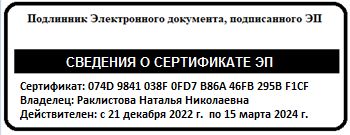 ‌РАБОЧАЯ ПРОГРАММА(ID 777019)учебного предмета «Литературное чтение»для обучающихся 1-4 классов ​Тверь‌ 2023ПОЯСНИТЕЛЬНАЯ ЗАПИСКА Программа по литературному чтению на уровне начального общего образования составлена на основе требований к результатам освоения программы начального общего образования ФГОС НОО, а также ориентирована на целевые приоритеты духовно-нравственного развития, воспитания и социализации обучающихся, сформулированные в федеральной рабочей программе воспитания. Литературное чтение – один из ведущих учебных предметов уровня начального общего образования, который обеспечивает, наряду с достижением предметных результатов, становление базового умения, необходимого для успешного изучения других предметов и дальнейшего обучения, читательской грамотности и закладывает основы интеллектуального, речевого, эмоционального, духовно-нравственного развития обучающихся. Литературное чтение призвано ввести обучающегося в мир художественной литературы, обеспечить формирование навыков смыслового чтения, способов и приёмов работы с различными видами текстов и книгой, знакомство с детской литературой и с учётом этого направлен на общее и литературное развитие обучающегося, реализацию творческих способностей обучающегося, а также на обеспечение преемственности в изучении систематического курса литературы. Приоритетная цель обучения литературному чтению – становление грамотного читателя, мотивированного к использованию читательской Федеральная рабочая программа | Литературное чтение. 1–4 классы 4 деятельности как средства самообразования и саморазвития, осознающего роль чтения в успешности обучения и повседневной жизни, эмоционально откликающегося на прослушанное или прочитанное произведение. Приобретённые обучающимися знания, полученный опыт решения учебных задач, а также сформированность предметных и универсальных действий в процессе изучения литературного чтения станут фундаментом обучения на уровне основного общего образования, а также будут востребованы в жизни. Достижение цели изучения литературного чтения определяется решением следующих задач:   формирование у обучающихся положительной мотивации к систематическому чтению и слушанию художественной литературы и произведений устного народного творчества; достижение необходимого для продолжения образования уровня общего речевого развития; осознание значимости художественной литературы и произведений устного народного творчества для всестороннего развития личности человека; первоначальное представление о многообразии жанров художественных произведений и произведений устного народного творчества; овладение элементарными умениями анализа и интерпретации текста, осознанного использования при анализе текста изученных литературных понятий в соответствии с представленными предметными результатами по классам; овладение техникой смыслового чтения вслух, «про себя» (молча) и текстовой деятельностью, обеспечивающей понимание и использование информации для решения учебных задач. Программа по литературному чтению представляет вариант распределения предметного содержания по годам обучения с характеристикой планируемых результатов. Содержание программы по литературному чтению раскрывает следующие направления литературного образования обучающегося: речевая и читательская деятельности, круг чтения, творческая деятельность. В основу отбора произведений для литературного чтения положены общедидактические принципы обучения: соответствие возрастным возможностям и особенностям восприятия обучающимися фольклорных произведений и литературных текстов; представленность в произведениях нравственноэстетических ценностей, культурных традиций народов России, отдельных произведений выдающихся представителей мировой детской литературы. Важным принципом отбора содержания программы по литературному чтению является представленность разных жанров, видов и стилей произведений, обеспечивающих формирование функциональной литературной грамотности обучающегося, а также возможность достижения метапредметных результатов, способности обучающегося воспринимать различные учебные тексты при изучении других предметов учебного плана начального общего образования.  Планируемые результаты изучения литературного чтения включают личностные, метапредметные результаты за период обучения, а также предметные достижения обучающегося за каждый год обучения на уровне начального общего образования. Литературное чтение является преемственным по отношению к учебному предмету «Литература», который изучается на уровне основного общего образования. Освоение программы по литературному чтению в 1 классе начинается вводным интегрированным учебным курсом «Обучение грамоте» (рекомендуется 180 часов: русского языка 100 часов и литературного чтения 80 часов). Содержание литературного чтения, реализуемого в период обучения грамоте, представлено в программе по русскому языку. После периода обучения грамоте начинается раздельное изучение русского языка и литературного чтения. На литературное чтение в 1 классе отводится не менее 10 учебных недель (40 часов), для изучения литературного чтения во 2–4 классах рекомендуется отводить по 136 часов (4 часа в неделю в каждом классе). СОДЕРЖАНИЕ ОБУЧЕНИЯ 1 КЛАСС Сказка фольклорная (народная) и литературная (авторская). Восприятие текста произведений художественной литературы и устного народного творчества (не менее четырёх произведений). Фольклорная и литературная (авторская) сказка: сходство и различия. Реальность и волшебство в сказке. Событийная сторона сказок: последовательность событий в фольклорной (народной) и литературной (авторской) сказке. Отражение сюжета в иллюстрациях. Герои сказочных произведений. Нравственные ценности и идеи в русских народных и литературных (авторских) сказках, поступки, отражающие нравственные качества (отношение к природе, людям, предметам). Произведения для чтения: народные сказки о животных, например, «Лисица и тетерев», «Лиса и рак», литературные (авторские) сказки, например, К.Д. Ушинский «Петух и собака», сказки В.Г. Сутеева «Кораблик», «Под грибом» и другие (по выбору). Произведения о детях. Понятие «тема произведения» (общее представление): чему посвящено, о чём рассказывает. Главная мысль произведения: его основная идея (чему учит? какие качества воспитывает?). Произведения одной темы, но разных жанров: рассказ, стихотворение (общее представление на примере не менее шести произведений К.Д. Ушинского, Л.Н. Толстого, Е.А. Пермяка, В.А. Осеевой, А.Л. Барто, Ю.И. Ермолаева и других). Характеристика героя произведения, общая оценка поступков. Понимание заголовка произведения, его соотношения с содержанием произведения и его идеей. Осознание нравственно-этических понятий: друг, дружба, забота, труд, взаимопомощь. Произведения для чтения: К.Д. Ушинский «Худо тому, кто добра не делает никому», Л.Н. Толстой «Косточка», Е.А. Пермяк «Торопливый ножик», В.А. Осеева «Три товарища», А.Л. Барто «Я – лишний», Ю.И. Ермолаев «Лучший друг» и другие (по выбору). Произведения о родной природе. Восприятие и самостоятельное чтение произведений о природе (на примере трёх-четырёх доступных произведений А.К. Толстого, А.Н. Плещеева, Е.Ф. Трутневой, С.Я. Маршака и другое). Тема поэтических произведений: звуки и краски природы, времена года, человек и природа; Родина, природа родного края. Особенности стихотворной речи, сравнение с прозаической: рифма, ритм (практическое ознакомление). Настроение, которое рождает поэтическое произведение. Отражение нравственной идеи в произведении: любовь к Родине, природе родного края. Иллюстрация к произведению как отражение эмоционального отклика на произведение. Роль интонации при выразительном чтении. Интонационный рисунок выразительного чтения: ритм, темп, сила голоса. Устное народное творчество: малые фольклорные жанры (не менее шести произведений). Многообразие малых жанров устного народного творчества: потешка, загадка, пословица, их назначение (веселить, потешать, играть, поучать). Особенности разных малых фольклорных жанров. Потешка – игровой народный фольклор. Загадка – средство воспитания живости ума, сообразительности. Пословицы – проявление народной мудрости, средство воспитания понимания жизненных правил. Произведения для чтения: потешки, загадки, пословицы. Произведения о братьях наших меньших (три-четыре автора по выбору) – герои произведений. Цель и назначение произведений о взаимоотношениях человека и животных воспитание добрых чувств и бережного отношения к животным. Виды текстов: художественный и научно-познавательный, их сравнение. Характеристика героя: описание его внешности, действий, нравственноэтических понятий: любовь и забота о животных. Произведения для чтения: В.В. Бианки «Лис и Мышонок», Е.И. Чарушин «Про Томку», М.М. Пришвин «Ёж», Н.И. Сладков «Лисица и Ёж» и другие. Произведения о маме. Восприятие и самостоятельное чтение произведений о маме (не менее одного автора по выбору, на примере произведений Е.А. Благининой, А.Л. Барто, А.В. Митяева и других). Осознание нравственноэтических понятий: чувство любви как привязанность одного человека к другому (матери к ребёнку, детей к матери, близким), проявление любви и заботы о родных людях. Произведения для чтения: Е.А. Благинина «Посидим в тишине», А.Л. Барто «Мама», А.В. Митяев «За что я люблю маму» и другие (по выбору). Фольклорные и авторские произведения о чудесах и фантазии (не менее трёх произведений). Способность автора произведения замечать чудесное в каждом жизненном проявлении, необычное в обыкновенных явлениях окружающего мира. Сочетание в произведении реалистических событий с необычными, сказочными, фантастическими. Произведения для чтения: Р.С. Сеф «Чудо», В.В. Лунин «Я видел чудо», Б.В. Заходер «Моя Вообразилия», Ю.П. Мориц «Сто фантазий» и другие (по выбору). Библиографическая культура (работа с детской книгой). Представление о том, что книга – источник необходимых знаний. Обложка, оглавление, иллюстрации как элементы ориентировки в книге. Умение использовать тематический каталог при выборе книг в библиотеке.УНИВЕРСАЛЬНЫЕ УЧЕБНЫЕ ДЕЙСТВИЯ (ПРОПЕДЕВТИЧЕСКИЙ УРОВЕНЬ) Изучение литературного чтения в 1 классе способствует освоению на пропедевтическом уровне ряда универсальных учебных действий: познавательных универсальных учебных действий, коммуникативных универсальных учебных действий, регулятивных универсальных учебных действий, совместной деятельности. Познавательные универсальные учебные действия Базовые логические действия:читать вслух целыми словами без пропусков и перестановок букв и слогов доступные по восприятию и небольшие по объёму прозаические и стихотворные произведения; понимать фактическое содержание прочитанного или прослушанного текста; ориентироваться в терминах и понятиях: фольклор, малые фольклорные жанры, тема, идея, заголовок, содержание произведения, сказка (фольклорная и литературная), автор, герой, рассказ, стихотворение (в пределах изученного); различать и группировать произведения по жанрам (загадки, пословицы, сказки (фольклорная и литературная), стихотворение, рассказ); анализировать текст: определять тему, устанавливать последовательность событий в произведении, характеризовать героя, давать положительную или отрицательную оценку его поступкам, задавать вопросы по фактическому содержанию; сравнивать произведения по теме, настроению, которое оно вызывает. Работа с информацией: понимать, что текст произведения может быть представлен в иллюстрациях, различных видах зрительного искусства (фильм, спектакль и другие); соотносить иллюстрацию с текстом произведения, читать отрывки из текста, которые соответствуют иллюстрации. Коммуникативные универсальные учебные действия читать наизусть стихотворения, соблюдать орфоэпические и пунктуационные нормы; участвовать в беседе по обсуждению прослушанного или прочитанного текста: слушать собеседника, отвечать на вопросы, высказывать своё отношение к обсуждаемой проблеме; пересказывать (устно) содержание произведения с опорой на вопросы, рисунки, предложенный план; объяснять своими словами значение изученных понятий; описывать своё настроение после слушания (чтения) стихотворений, сказок, рассказов. Регулятивные универсальные учебные действия понимать и удерживать поставленную учебную задачу, в случае необходимости обращаться за помощью к педагогическому работнику учителю; проявлять желание самостоятельно читать, совершенствовать свой навык чтения; с помощью учителя оценивать свои успехи (трудности) в освоении читательской деятельности. Совместная деятельность проявлять желание работать в парах, небольших группах; проявлять культуру взаимодействия, терпение, умение договариваться, ответственно выполнять свою часть работы. 2 КЛАСС О нашей Родине. Круг чтения: произведения о Родине (на примере не менее трёх произведений И.С. Никитина, Ф.П. Савинова, А.А. Прокофьева и других). Патриотическое звучание произведений о родном крае и природе. Отражение в произведениях нравственно-этических понятий: любовь к Родине, родному краю, Отечеству. Анализ заголовка, соотнесение его с главной мыслью и идеей произведения. Отражение темы Родины в изобразительном искусстве (пейзажи И.И. Левитана, И.И. Шишкина, В.Д. Поленова и других). Произведения для чтения: И.С. Никитин «Русь», Ф.П. Савинов «Родина», А.А. Прокофьев «Родина» и другие (по выбору). Фольклор (устное народное творчество). Произведения малых жанров фольклора (потешки, считалки, пословицы, скороговорки, небылицы, загадки по выбору). Шуточные фольклорные произведения, скороговорки, небылицы. Особенности скороговорок, их роль в речи. Игра со словом, «перевёртыш событий» как основа построения небылиц. Ритм и счёт как основные средства выразительности и построения считалки. Народные песни, их особенности. Загадка как жанр фольклора, тематические группы загадок. Сказка – выражение народной мудрости, нравственная идея фольклорных сказок. Особенности сказок разного вида (о животных, бытовые, волшебные). Особенности сказок о животных: сказки народов России. Бытовая сказка: герои, место действия, особенности построения и языка. Диалог в сказке. Понятие о волшебной сказке (общее представление): наличие присказки, постоянные эпитеты, волшебные герои. Фольклорные произведения народов России: отражение в сказках народного быта и культуры. Произведения для чтения: потешки, считалки, пословицы, скороговорки, загадки, народные песни, русская народная сказка «Каша из топора», русская народная сказка «У страха глаза велики», русская народная сказка «Зимовье зверей», русская народная сказка «Снегурочка», сказки народов России (1–2 произведения) и другие. Звуки и краски родной природы в разные времена года. Тема природы в разные времена года (осень, зима, весна, лето) в произведениях литературы (по выбору, не менее пяти авторов). Эстетическое восприятие явлений природы (звуки, краски времён года). Средства выразительности при описании природы: сравнение и эпитет. Настроение, которое создаёт пейзажная лирика. Отражение темы «Времена года» в картинах художников (на примере пейзажей И.И. Левитана, В.Д. Поленова, А.И. Куинджи, И.И. Шишкина и других) и музыкальных произведениях (например, произведения П.И. Чайковского, А. Вивальди и других).  Произведения для чтения: А.С. Пушкин «Уж небо осенью дышало…», «Вот север, тучи нагоняя…», А.А. Плещеев «Осень», А.К. Толстой «Осень. Обсыпается наш сад…», М.М. Пришвин «Осеннее утро», Г.А. Скребицкий «Четыре художника», Ф.И. Тютчев «Чародейкою Зимою», «Зима недаром злится», И.С. Соколов-Микитов «Зима в лесу», С.А. Есенин «Поёт зима – аукает…», И.З. Суриков «Лето» и другие. О детях и дружбе. Круг чтения: тема дружбы в художественном произведении (расширение круга чтения: не менее четырёх произведений, Н.Н. Носова, В.А. Осеевой, В.Ю. Драгунского, В.В. Лунина и других). Отражение в произведениях нравственно-этических понятий: дружба, терпение, уважение, помощь друг другу. Главная мысль произведения (идея). Герой произведения (введение понятия «главный герой»), его характеристика (портрет), оценка поступков. Произведения для чтения: Л.Н. Толстой «Филиппок», Е.А. Пермяк «Две пословицы», Ю.И. Ермолаев «Два пирожных», В.А. Осеева «Синие листья», Н.Н. Носов «На горке», «Заплатка», А.Л. Барто «Катя», В.В. Лунин «Я и Вовка», В.Ю. Драгунский «Тайное становится явным» и другие (по выбору). Мир сказок. Фольклорная (народная) и литературная (авторская) сказка: «бродячие» сюжеты (произведения по выбору, не менее четырёх). Фольклорная основа авторских сказок: сравнение сюжетов, героев, особенностей языка. Составление плана произведения: части текста, их главные темы. Иллюстрации, их значение в раскрытии содержания произведения. Произведения для чтения: народная сказка «Золотая рыбка», А.С. Пушкин «Сказка о рыбаке и рыбке», народная сказка «Морозко», В.Ф. Одоевский «Мороз Иванович», В.И. Даль «Девочка Снегурочка» и другие. О братьях наших меньших. Жанровое многообразие произведений о животных (песни, загадки, сказки, басни, рассказы, стихотворения; произведения по выбору, не менее пяти авторов). Дружба людей и животных – тема литературы (произведения Е.И. Чарушина, В.В. Бианки, С.В. Михалкова, Б.С. Житкова, М.М. Пришвина и других). Отражение образов животных в фольклоре (русские народные песни, загадки, сказки). Герои стихотворных и прозаических произведений о животных. Описание животных в художественном и научнопознавательном тексте. Нравственно-этические понятия: отношение человека к животным (любовь и забота). Особенности басни как жанра литературы, прозаические и стихотворные басни (на примере произведений И.А. Крылова, Л.Н. Толстого). Мораль басни как нравственный урок (поучение). Знакомство с художниками-иллюстраторами, анималистами (без использования термина): Е.И. Чарушин, В.В. Бианки. Произведения для чтения: И.А. Крылов «Лебедь, Щука и Рак», Л.Н. Толстой «Лев и мышь», М.М. Пришвин «Ребята и утята», Б.С. Житков «Храбрый утёнок», В.Д. Берестов «Кошкин щенок», В.В. Бианки «Музыкант», Е.И. Чарушин «Страшный рассказ», С.В. Михалков «Мой щенок» и другие (по выбору). О наших близких, о семье. Тема семьи, детства, взаимоотношений взрослых и детей в творчестве писателей и фольклорных произведениях (по выбору). Отражение нравственных семейных ценностей в произведениях о семье: любовь и сопереживание, уважение и внимание к старшему поколению, радость общения и защищённость в семье. Тема художественных произведений: Международный женский день, День Победы. Произведения для чтения: Л.Н. Толстой «Отец и сыновья», А.А. Плещеев «Песня матери», В.А. Осеева «Сыновья», С.В. Михалков «Быль для детей», С.А. Баруздин «Салют» и другое (по выбору). Зарубежная литература. Круг чтения: литературная (авторская) сказка (не менее двух произведений): зарубежные писатели-сказочники (Ш. Перро, Х.-К. Андерсен и другие). Характеристика авторской сказки: герои, особенности построения и языка. Сходство тем и сюжетов сказок разных народов. Составление плана художественного произведения: части текста, их главные темы. Иллюстрации, их значение в раскрытии содержания произведения. Произведения для чтения: Ш. Перро «Кот в сапогах», Х.-К. Андерсен «Пятеро из одного стручка» и другие (по выбору). Библиографическая культура (работа с детской книгой и справочной литературой). Книга как источник необходимых знаний. Элементы книги: содержание или оглавление, аннотация, иллюстрация. Выбор книг на основе рекомендательного списка, тематические картотеки библиотеки. Книга учебная, художественная, справочная. УНИВЕРСАЛЬНЫЕ УЧЕБНЫЕ ДЕЙСТВИЯ (ПРОПЕДЕВТИЧЕСКИЙ УРОВЕНЬ) Изучение литературного чтения во 2 классе способствует освоению на пропедевтическом уровне ряда универсальных учебных действий: познавательных универсальных учебных действий, коммуникативных универсальных учебных действий, регулятивных универсальных учебных действий, совместной деятельности. Познавательные универсальные учебные действия Базовые логические и исследовательские действия: читать вслух целыми словами без пропусков и перестановок букв и слогов доступные по восприятию и небольшие по объёму прозаические и стихотворные произведения (без отметочного оценивания); сравнивать и группировать различные произведения по теме (о Родине, о родной природе, о детях, о животных, о семье, о чудесах и превращениях), по жанрам (произведения устного народного творчества, сказка (фольклорная и литературная), рассказ, басня, стихотворение); характеризовать (кратко) особенности жанров (произведения устного народного творчества, литературная сказка, рассказ, басня, стихотворение);анализировать текст сказки, рассказа, басни: определять тему, главную мысль произведения, находить в тексте слова, подтверждающие характеристику героя, оценивать его поступки, сравнивать героев по предложенному алгоритму, устанавливать последовательность событий (действий) в сказке и рассказе;анализировать текст стихотворения: называть особенности жанра (ритм, рифма), находить в тексте сравнения, эпитеты, слова в переносном значении, объяснять значение незнакомого слова с опорой на контекст и по словарю. Работа с информацией: соотносить иллюстрации с текстом произведения; ориентироваться в содержании книги, каталоге, выбирать книгу по автору, каталогу на основе рекомендованного списка; по информации, представленной в оглавлении, в иллюстрациях предполагать тему и содержание книги; пользоваться словарями для уточнения значения незнакомого слова. Коммуникативные универсальные учебные действия участвовать в диалоге: отвечать на вопросы, кратко объяснять свои ответы, дополнять ответы других участников, составлять свои вопросы и высказывания на заданную тему; пересказывать подробно и выборочно прочитанное произведение; обсуждать (в парах, группах) содержание текста, формулировать (устно) простые выводы на основе прочитанного (прослушанного) произведения;описывать (устно) картины природы; сочинять по аналогии с прочитанным загадки, рассказы, небольшие сказки; участвовать в инсценировках и драматизации отрывков из художественных произведений. Регулятивные универсальные учебные действия оценивать своё эмоциональное состояние, возникшее при прочтении (слушании) произведения; удерживать в памяти последовательность событий прослушанного (прочитанного) текста; контролировать выполнение поставленной учебной задачи при чтении (слушании) произведения; проверять (по образцу) выполнение поставленной учебной задачи. Совместная деятельность выбирать себе партнёров по совместной деятельности; распределять работу, договариваться, приходить к общему решению, отвечать за общий результат работы.  3 КЛАСС О Родине и её истории. Любовь к Родине и её история – важные темы произведений литературы (произведения одного-двух авторов по выбору). Чувство любви к Родине, сопричастность к прошлому и настоящему своей страны и родного края – главные идеи, нравственные ценности, выраженные в произведениях о Родине. Образ Родины в стихотворных и прозаических произведениях писателей и поэтов ХIХ и ХХ веков. Осознание нравственно-этических понятий: любовь к родной стороне, малой родине, гордость за красоту и величие своей Отчизны. Роль и особенности заголовка произведения. Репродукции картин как иллюстрации к произведениям о Родине. Использование средств выразительности при чтении вслух: интонация, темп, ритм, логические ударения. Произведения для чтения: К.Д. Ушинский «Наше отечество», М.М. Пришвин «Моя Родина», С.А. Васильев «Россия», Н.П. Кончаловская «Наша древняя столица» (отрывки) и другое (по выбору). Фольклор (устное народное творчество). Круг чтения: малые жанры фольклора (пословицы, потешки, считалки, небылицы, скороговорки, загадки (по выбору). Знакомство с видами загадок. Пословицы народов России (значение, характеристика, нравственная основа). Книги и словари, созданные В.И. Далем. Активный словарь устной речи: использование образных слов, пословиц и поговорок, крылатых выражений. Нравственные ценности в фольклорных произведениях народов России. Фольклорная сказка как отражение общечеловеческих ценностей и нравственных правил. Виды сказок (о животных, бытовые, волшебные). Художественные особенности сказок: построение (композиция), язык (лексика). Характеристика героя, волшебные помощники, иллюстрация как отражение сюжета волшебной сказки (например, картины В.М. Васнецова, иллюстрации И.Я. Билибина и других). Отражение в сказках народного быта и культуры. Составление плана сказки. Круг чтения: народная песня. Чувства, которые рождают песни, темы песен. Описание картин природы как способ рассказать в песне о родной земле. Былина как народный песенный сказ о важном историческом событии. Фольклорные особенности жанра былин: язык (напевность исполнения, выразительность), характеристика главного героя (где жил, чем занимался, какими качествами обладал). Характеристика былин как героического песенного сказа, их особенности (тема, язык). Язык былин, устаревшие слова, их место в былине и представление в современной лексике. Репродукции картин как иллюстрации к эпизодам фольклорного произведения. Произведения для чтения: малые жанры фольклора, русская народная сказка «Иван-царевич и серый волк», былина об Илье Муромце и другие (по выбору). Творчество А.С. Пушкина. А.С. Пушкин – великий русский поэт. Лирические произведения А.С. Пушкина: средства художественной выразительности Федеральная рабочая программа | Литературное чтение. 1–4 классы 14 (сравнение, эпитет); рифма, ритм. Литературные сказки А.С. Пушкина в стихах (по выбору, например, «Сказка о царе Салтане, о сыне его славном и могучем богатыре князе Гвидоне Салтановиче и о прекрасной царевне Лебеди»). Нравственный смысл произведения, структура сказочного текста, особенности сюжета, приём повтора как основа изменения сюжета. Связь пушкинских сказок с фольклорными. Положительные и отрицательные герои, волшебные помощники, язык авторской сказки. И.Я. Билибин – иллюстратор сказок А.С. Пушкина. Произведения для чтения: А.С. Пушкин «Сказка о царе Салтане, о сыне его славном и могучем богатыре князе Гвидоне Салтановиче и о прекрасной царевне Лебеди», «В тот год осенняя погода…», «Опрятней модного паркета…» и другие (по выбору). Творчество И.А. Крылова. Басня – произведение-поучение, которое помогает увидеть свои и чужие недостатки. Иносказание в баснях. И.А. Крылов – великий русский баснописец. Басни И.А. Крылова (не менее двух): назначение, темы и герои, особенности языка. Явная и скрытая мораль басен. Использование крылатых выражений в речи. Произведения для чтения: И.А. Крылов «Ворона и Лисица», «Лисица и виноград», «Мартышка и очки» и другие (по выбору). Картины природы в произведениях поэтов и писателей ХIХ–ХХ веков. Лирические произведения как способ передачи чувств людей, автора. Картины природы в произведениях поэтов и писателей (не менее пяти авторов по выбору): Ф.И. Тютчев, А.А. Фет, А.Н. Майков, Н.А. Некрасов, А.А. Блок, С.А. Есенин, И.А. Бунин, А.П. Чехов, К.Г. Паустовский и другие. Чувства, вызываемые лирическими произведениями. Средства выразительности в произведениях лирики: эпитеты, синонимы, антонимы, сравнения. Звукопись, её выразительное значение. Олицетворение как одно из средств выразительности лирического произведения. Живописные полотна как иллюстрация к лирическому произведению: пейзаж. Сравнение средств создания пейзажа в тексте-описании (эпитеты, сравнения, олицетворения), в изобразительном искусстве (цвет, композиция), в произведениях музыкального искусства (тон, темп, мелодия). Произведения для чтения: Ф.И. Тютчев «Есть в осени первоначальной…», А.А. Фет «Кот поёт, глаза прищуря», «Мама! Глянь-ка из окошка…», А.Н. Майков «Осень», С.А. Есенин «Берёза», Н.А. Некрасов «Железная дорога» (отрывок), А.А. Блок «Ворона», И.А. Бунин «Первый снег» и другие (по выбору). Творчество Л.Н. Толстого. Жанровое многообразие произведений Л.Н. Толстого: сказки, рассказы, басни, быль (не менее трёх произведений). Рассказ как повествование: связь содержания с реальным событием. Структурные части произведения (композиция): начало, завязка действия, кульминация, развязка. Эпизод как часть рассказа. Различные виды планов. Сюжет рассказа: основные события, главные герои, различение рассказчика и автора произведения. Художественные особенности текста-описания, текста-рассуждения.  Произведения для чтения: Л.Н. Толстой «Лебеди», «Зайцы», «Прыжок», «Акула» и другие. Литературная сказка. Литературная сказка русских писателей (не менее двух). Круг чтения: произведения В.М. Гаршина, М. Горького, И.С. СоколоваМикитова и других. Особенности авторских сказок (сюжет, язык, герои). Составление аннотации. Произведения для чтения: В.М. Гаршин «Лягушка-путешественница», И.С. Соколов-Микитов «Листопадничек», М. Горький «Случай с Евсейкой» и другие (по выбору). Произведения о взаимоотношениях человека и животных. Человек и его отношения с животными: верность, преданность, забота и любовь. Круг чтения (по выбору, не менее четырёх произведений): произведения Д.Н. МаминаСибиряка, К.Г. Паустовского, М.М. Пришвина, Б.С. Житкова. Особенности рассказа: тема, герои, реальность событий, композиция, объекты описания (портрет героя, описание интерьера). Произведения для чтения: Б.С. Житков «Про обезьянку», К.Г. Паустовский «Барсучий нос», «Кот-ворюга», Д.Н. Мамин-Сибиряк «Приёмыш» и другое (по выбору). Произведения о детях. Дети – герои произведений: раскрытие тем «Разные детские судьбы», «Дети на войне». Отличие автора от героя и рассказчика. Герой художественного произведения: время и место проживания, особенности внешнего вида и характера. Историческая обстановка как фон создания произведения: судьбы крестьянских детей, дети на войне (произведения по выбору двух-трёх авторов). Основные события сюжета, отношение к ним героев произведения. Оценка нравственных качеств, проявляющихся в военное время. Произведения для чтения: Л. Пантелеев «На ялике», А. Гайдар «Тимур и его команда» (отрывки), Л. Кассиль и другие (по выбору). Юмористические произведения. Комичность как основа сюжета. Герой юмористического произведения. Средства выразительности текста юмористического содержания: преувеличение. Авторы юмористических рассказов (не менее двух произведений): М.М. Зощенко, Н.Н. Носов, В.Ю. Драгунский и другие (по выбору). Произведения для чтения: В.Ю. Драгунский «Денискины рассказы» (1–2 произведения), Н.Н. Носов «Весёлая семейка» (1–2 рассказа из цикла) и другие (по выбору). Зарубежная литература. Круг чтения (произведения двух-трёх авторов по выбору): литературные сказки Ш. Перро, Х.-К. Андерсена, Р. Киплинга. Особенности авторских сказок (сюжет, язык, герои). Рассказы зарубежных писателей о животных. Известные переводчики зарубежной литературы: С.Я. Маршак, К.И. Чуковский, Б.В. Заходер. Произведения для чтения: Х.-К. Андерсен «Гадкий утёнок», Ш. Перро «Подарок феи» и другие (по выбору). Библиографическая культура (работа с детской книгой и справочной литературой). Ценность чтения художественной литературы и фольклора, осознание важности читательской деятельности. Использование с учётом учебных задач аппарата издания (обложка, оглавление, аннотация, предисловие, иллюстрации). Правила юного читателя. Книга как особый вид искусства. Общее представление о первых книгах на Руси, знакомство с рукописными книгами. УНИВЕРСАЛЬНЫЕ УЧЕБНЫЕ ДЕЙСТВИЯ Изучение литературного чтения в 3 классе способствует освоению ряда универсальных учебных действий: познавательных универсальных учебных действий, коммуникативных универсальных учебных действий, регулятивных универсальных учебных действий, совместной деятельности. Познавательные универсальные учебные действия Базовые логические и исследовательские действия: читать доступные по восприятию и небольшие по объёму прозаические и стихотворные произведения (без отметочного оценивания); различать сказочные и реалистические, лирические и эпические, народные и авторские произведения; анализировать текст: обосновывать принадлежность к жанру, определять тему и главную мысль, делить текст на части, озаглавливать их, находить в тексте заданный эпизод, определять композицию произведения, характеризовать героя; конструировать план текста, дополнять и восстанавливать нарушенную последовательность; сравнивать произведения, относящиеся к одной теме, но разным жанрам; произведения одного жанра, но разной тематики; исследовать текст: находить описания в произведениях разных жанров (портрет, пейзаж, интерьер). Работа с информацией: сравнивать информацию словесную (текст), графическую или изобразительную (иллюстрация), звуковую (музыкальное произведение); подбирать иллюстрации к тексту, соотносить произведения литературы и изобразительного искусства по тематике, настроению, средствам выразительности; выбирать книгу в библиотеке в соответствии с учебной задачей; составлять аннотацию. Коммуникативные универсальные учебные действия читать текст с разными интонациями, передавая своё отношение к событиям, героям произведения; формулировать вопросы по основным событиям текста; пересказывать текст (подробно, выборочно, с изменением лица); выразительно исполнять стихотворное произведение, создавая соответствующее настроение; сочинять простые истории (сказки, рассказы) по аналогии. Регулятивные универсальные учебные действия принимать цель чтения, удерживать её в памяти, использовать в зависимости от учебной задачи вид чтения, контролировать реализацию поставленной задачи чтения; оценивать качество своего восприятия текста на слух; выполнять действия контроля (самоконтроля) и оценки процесса и результата деятельности, при необходимости вносить коррективы в выполняемые действия. Совместная деятельность участвовать в совместной деятельности: выполнять роли лидера, подчинённого, соблюдать равноправие и дружелюбие;в коллективной театрализованной деятельности читать по ролям, инсценировать (драматизировать) несложные произведения фольклора и художественной литературы; выбирать роль, договариваться о манере её исполнения в соответствии с общим замыслом; осуществлять взаимопомощь, проявлять ответственность при выполнении своей части работы, оценивать свой вклад в общее дело. 4 КЛАСС О Родине, героические страницы истории. Наше Отечество, образ родной земли в стихотворных и прозаических произведениях писателей и поэтов ХIХ и ХХ веков (по выбору, не менее четырёх, например, произведения С.Т. Романовского, А.Т. Твардовского, С.Д. Дрожжина, В.М. Пескова и другие). Представление о проявлении любви к родной земле в литературе разных народов (на примере писателей родного края, представителей разных народов России). Страницы истории России, великие люди и события: образы Александра Невского, Михаила Кутузова и других выдающихся защитников Отечества в литературе для детей. Отражение нравственной идеи: любовь к Родине. Героическое прошлое России, тема Великой Отечественной войны в произведениях литературы (на примере рассказов Л.А. Кассиля, С.П. Алексеева). Осознание понятия: поступок, подвиг. Круг чтения: народная и авторская песня: понятие исторической песни, знакомство с песнями на тему Великой Отечественной войны (2–3 произведения по выбору). Произведения для чтения: С.Д. Дрожжин «Родине», В.М. Песков «Родине», А.Т. Твардовский «О Родине большой и малой» (отрывок), С.Т. Романовский «Ледовое побоище», С.П. Алексеев (1–2 рассказа военно-исторической тематики) и другие (по выбору). Фольклор (устное народное творчество). Фольклор как народная духовная культура (произведения по выбору). Многообразие видов фольклора: словесный, музыкальный, обрядовый (календарный). Культурное значение фольклора для появления художественной литературы. Малые жанры фольклора (назначение, сравнение, классификация). Собиратели фольклора (А.Н. Афанасьев, В.И. Даль). Виды сказок: о животных, бытовые, волшебные. Отражение в произведениях фольклора нравственных ценностей, быта и культуры народов мира. Сходство фольклорных произведений разных народов по тематике, художественным образам и форме («бродячие» сюжеты). Круг чтения: былина как эпическая песня о героическом событии. Герой былины – защитник страны. Образы русских богатырей: Ильи Муромца, Алёши Поповича, Добрыни Никитича, Никиты Кожемяки (где жил, чем занимался, какими качествами обладал). Средства художественной выразительности в былине: устойчивые выражения, повторы, гипербола. Устаревшие слова, их место в былине и представление в современной лексике. Народные былинно-сказочные темы в творчестве художника В.М. Васнецова. Произведения для чтения: произведения малых жанров фольклора, народные сказки (2–3 сказки по выбору), сказки народов России (2–3 сказки по выбору), былины из цикла об Илье Муромце, Алёше Поповиче, Добрыне Никитиче (1–2 по выбору). Творчество А.С. Пушкина. Картины природы в лирических произведениях А.С. Пушкина. Средства художественной выразительности в стихотворном произведении (сравнение, эпитет, олицетворение) на примере 2–3 произведений. Литературные сказки А.С. Пушкина в стихах: «Сказка о мёртвой царевне и о семи богатырях». Фольклорная основа авторской сказки. Положительные и отрицательные герои, волшебные помощники, язык авторской сказки. Произведения для чтения: А.С. Пушкин «Сказка о мёртвой царевне и о семи богатырях», «Няне», «Осень» (отрывки), «Зимняя дорога» и другие. Творчество И.А. Крылова. Представление о басне как лиро-эпическом жанре. Круг чтения: басни на примере произведений И.А. Крылова, И.И. Хемницера, Л.Н. Толстого, С.В. Михалкова. Басни стихотворные и прозаические (не менее трёх). Развитие событий в басне, её герои (положительные, отрицательные). Аллегория в баснях. Сравнение басен: назначение, темы и герои, особенности языка. Произведения для чтения: И.А. Крылов «Стрекоза и муравей», «Квартет», И.И. Хемницер «Стрекоза», Л.Н. Толстой «Стрекоза и муравьи» и другие. Творчество М.Ю. Лермонтова. Круг чтения: лирические произведения М.Ю. Лермонтова (не менее трёх). Средства художественной выразительности (сравнение, эпитет, олицетворение); рифма, ритм. Метафора как «свёрнутое» сравнение. Строфа как элемент композиции стихотворения. Переносное значение слов в метафоре. Метафора в стихотворениях М.Ю. Лермонтова.  Произведения для чтения: М.Ю. Лермонтов «Утёс», «Парус», «Москва, Москва! …Люблю тебя как сын…» и другие.Литературная сказка. Тематика авторских стихотворных сказок (две-три по выбору). Герои литературных сказок (произведения П.П. Ершова, П.П. Бажова, С.Т. Аксакова, С.Я. Маршака и другие). Связь литературной сказки с фольклорной: народная речь как особенность авторской сказки. Иллюстрации в сказке: назначение, особенности. Произведения для чтения: П.П. Бажов «Серебряное копытце», П.П. Ершов «Конёк-Горбунок», С.Т. Аксаков «Аленький цветочек» и другие. Картины природы в творчестве поэтов и писателей ХIХ‒ХХ веков. Лирика, лирические произведения как описание в стихотворной форме чувств поэта, связанных с наблюдениями, описаниями природы. Круг чтения: лирические произведения поэтов и писателей (не менее пяти авторов по выбору): В.А. Жуковский, И.С. Никитин, Е.А. Баратынский, Ф.И. Тютчев, А.А. Фет, Н.А. Некрасов, И.А. Бунин, А.А. Блок, К.Д. Бальмонт и другие. Темы стихотворных произведений, герой лирического произведения. Авторские приёмы создания художественного образа в лирике. Средства выразительности в произведениях лирики: эпитеты, синонимы, антонимы, сравнения, олицетворения, метафоры. Репродукция картины как иллюстрация к лирическому произведению. Произведения для чтения: В.А. Жуковский «Загадка», И.С. Никитин «В синем небе плывут над полями…», Ф.И. Тютчев «Как неожиданно и ярко», А.А. Фет «Весенний дождь», Е.А. Баратынский «Весна, весна! Как воздух чист…», И.А. Бунин «Листопад» (отрывки) и другие (по выбору). Творчество Л.Н. Толстого. Круг чтения (не менее трёх произведений): рассказ (художественный и научно-познавательный), сказки, басни, быль. Повесть как эпический жанр (общее представление). Значение реальных жизненных ситуаций в создании рассказа, повести. Отрывки из автобиографической повести Л.Н. Толстого «Детство». Особенности художественного текста-описания: пейзаж, портрет героя, интерьер. Примеры текста-рассуждения в рассказах Л.Н. Толстого. Произведения для чтения: Л.Н. Толстой «Детство» (отдельные главы), «Русак», «Черепаха» и другие (по выбору). Произведения о животных и родной природе. Взаимоотношения человека и животных, защита и охрана природы как тема произведений литературы. Круг чтения (не менее трёх авторов): на примере произведений А.И. Куприна, В.П. Астафьева, К.Г. Паустовского, М.М. Пришвина, Ю.И. Коваля и другие. Произведения для чтения: В.П. Астафьев «Капалуха», М.М. Пришвин «Выскочка» и другие (по выбору). Произведения о детях. Тематика произведений о детях, их жизни, играх и занятиях, взаимоотношениях с взрослыми и сверстниками (на примере произведений не менее трёх авторов): А.П. Чехова, Б.С. Житкова, Н.Г. Гарина- Михайловского, В.В. Крапивина и других. Словесный портрет героя как его характеристика. Авторский способ выражения главной мысли. Основные события сюжета, отношение к ним героев. Произведения для чтения: А.П. Чехов «Мальчики», Н.Г. Гарин-Михайловский «Детство Тёмы» (отдельные главы), М.М. Зощенко «О Лёньке и Миньке» (1–2 рассказа из цикла), К.Г. Паустовский «Корзина с еловыми шишками» и другие. Пьеса. Знакомство с новым жанром пьесой-сказкой. Пьеса – произведение литературы и театрального искусства (одна по выбору). Пьеса как жанр драматического произведения. Пьеса и сказка: драматическое и эпическое произведения. Авторские ремарки: назначение, содержание. Произведения для чтения: С.Я. Маршак «Двенадцать месяцев» и другие. Юмористические произведения. Круг чтения (не менее двух произведений по выбору): юмористические произведения на примере рассказов М.М. Зощенко, В.Ю. Драгунского, Н.Н. Носова, В.В. Голявкина. Герои юмористических произведений. Средства выразительности текста юмористического содержания: гипербола. Юмористические произведения в кино и театре. Произведения для чтения: В.Ю. Драгунский «Денискины рассказы» (1–2 произведения по выбору), Н.Н. Носов «Витя Малеев в школе и дома» (отдельные главы) и другие. Зарубежная литература. Расширение круга чтения произведений зарубежных писателей. Литературные сказки Ш. Перро, Х.-К. Андерсена, братьев Гримм и других (по выбору). Приключенческая литература: произведения Дж. Свифта, Марка Твена. Произведения для чтения: Х.-К. Андерсен «Дикие лебеди», «Русалочка», Дж. Свифт «Приключения Гулливера» (отдельные главы), Марк Твен «Том Сойер» (отдельные главы) и другие (по выбору). Библиографическая культура (работа с детской книгой и справочной литературой). Польза чтения и книги: книга – друг и учитель. Правила читателя и способы выбора книги (тематический, систематический каталог). Виды информации в книге: научная, художественная, справочно-иллюстративный материал. Типы книг (изданий): книга-произведение, книга-сборник, собрание сочинений, периодическая печать, справочные издания. Работа с источниками периодической печати. УНИВЕРСАЛЬНЫЕ УЧЕБНЫЕ ДЕЙСТВИЯ Изучение литературного чтения в 4 классе способствует освоению ряда универсальных учебных действий: познавательных универсальных учебных действий, коммуникативных универсальных учебных действий, регулятивных универсальных учебных действий, совместной деятельности. Познавательные универсальные учебные действия Базовые логические и исследовательские действия:читать вслух целыми словами без пропусков и перестановок букв и слогов доступные по восприятию и небольшие по объёму прозаические и стихотворные произведения (без отметочного оценивания); читать про себя (молча), оценивать своё чтение с точки зрения понимания и запоминания текста; анализировать текст: определять главную мысль, обосновывать принадлежность к жанру, определять тему и главную мысль, находить в тексте заданный эпизод, устанавливать взаимосвязь между событиями, эпизодами текста; характеризовать героя и давать оценку его поступкам; сравнивать героев одного произведения по предложенным критериям, самостоятельно выбирать критерий сопоставления героев, их поступков (по контрасту или аналогии); составлять план (вопросный, номинативный, цитатный) текста, дополнять и восстанавливать нарушенную последовательность; исследовать текст: находить средства художественной выразительности (сравнение, эпитет, олицетворение, метафора), описания в произведениях разных жанров (пейзаж, интерьер), выявлять особенности стихотворного текста (ритм, рифма, строфа). Работа с информацией: использовать справочную информацию для получения дополнительной информации в соответствии с учебной задачей; характеризовать книгу по её элементам (обложка, оглавление, аннотация, предисловие, иллюстрации, примечания и другое); выбирать книгу в библиотеке в соответствии с учебной задачей; составлять аннотацию. Коммуникативные универсальные учебные действия соблюдать правила речевого этикета в учебном диалоге, отвечать и задавать вопросы к учебным и художественным текстам; пересказывать текст в соответствии с учебной задачей; рассказывать о тематике детской литературы, о любимом писателе и его произведениях; оценивать мнение авторов о героях и своё отношение к ним; использовать элементы импровизации при исполнении фольклорных произведений; сочинять небольшие тексты повествовательного и описательного характера по наблюдениям, на заданную тему. Регулятивные универсальные учебные действия понимать значение чтения для самообразования и саморазвития; самостоятельно организовывать читательскую деятельность во время досуга; определять цель выразительного исполнения и работы с текстом; оценивать выступление (своё и других обучающихся) с точки зрения передачи настроения, особенностей произведения и героев; осуществлять контроль процесса и результата деятельности, устанавливать причины возникших ошибок и трудностей, проявлять способность предвидеть их в предстоящей работе. Совместная деятельность участвовать в театрализованной деятельности: инсценировании и драматизации (читать по ролям, разыгрывать сценки); соблюдать правила взаимодействия; ответственно относиться к своим обязанностям в процессе совместной деятельности, оценивать свой вклад в общее дело.ПЛАНИРУЕМЫЕ РЕЗУЛЬТАТЫ ОСВОЕНИЯ ПРОГРАММЫ ПО ЛИТЕРАТУРНОМУ ЧТЕНИЮ НА УРОВНЕ НАЧАЛЬНОГО ОБЩЕГО ОБРАЗОВАНИЯ ЛИЧНОСТНЫЕ РЕЗУЛЬТАТЫ Личностные результаты освоения программы по литературному чтению достигаются в процессе единства учебной и воспитательной деятельности, обеспечивающей позитивную динамику развития личности обучающегося, ориентированную на процессы самопознания, саморазвития и самовоспитания. Личностные результаты освоения программы по литературному чтению отражают освоение обучающимися социально значимых норм и отношений, развитие позитивного отношения обучающихся к общественным, традиционным, социокультурным и духовно-нравственным ценностям, приобретение опыта применения сформированных представлений и отношений на практике.В результате изучения литературного чтения на уровне начального общего образования у обучающегося будут сформированы следующие личностные результаты: гражданско-патриотическое воспитание: становление ценностного отношения к своей Родине, малой родине, проявление интереса к изучению родного языка, истории и культуре Российской Федерации, понимание естественной связи прошлого и настоящего в культуре общества; осознание своей этнокультурной и российской гражданской идентичности, сопричастности к прошлому, настоящему и будущему своей страны и родного края, проявление уважения к традициям и культуре своего и других народов в процессе восприятия и анализа произведений выдающихся представителей русской литературы и творчества народов России; первоначальные представления о человеке как члене общества, о правах и ответственности, уважении и достоинстве человека, о нравственно-этических нормах поведения и правилах межличностных отношений.духовно-нравственное воспитание: освоение опыта человеческих взаимоотношений, проявление сопереживания, уважения, любви, доброжелательности и других моральных качеств к родным и другим людям, независимо от их национальности, социального статуса, вероисповедания; осознание этических понятий, оценка поведения и поступков персонажей художественных произведений в ситуации нравственного выбора; выражение своего видения мира, индивидуальной позиции посредством накопления и систематизации литературных впечатлений, разнообразных по эмоциональной окраске; неприятие любых форм поведения, направленных на причинение физического и морального вреда другим людям.эстетическое воспитание: проявление уважительного отношения и интереса к художественной культуре, к различным видам искусства, восприимчивость к традициям и творчеству своего и других народов, готовность выражать своё отношение в разных видах художественной деятельности; приобретение эстетического опыта слушания, чтения и эмоционально-эстетической оценки произведений фольклора и художественной литературы; понимание образного языка художественных произведений, выразительных средств, создающих художественный образ. трудовое воспитание: осознание ценности труда в жизни человека и общества, ответственное потребление и бережное отношение к результатам труда, навыки участия в различных видах трудовой деятельности, интерес к различным профессиям.экологическое воспитание: бережное отношение к природе, осознание проблем взаимоотношений человека и животных, отражённых в литературных произведениях; неприятие действий, приносящих вред окружающей среде. ценности научного познания: ориентация в деятельности на первоначальные представления о научной картине мира, понимание важности слова как средства создания словеснохудожественного образа, способа выражения мыслей, чувств, идей автора;овладение смысловым чтением для решения различного уровня учебных и жизненных задач; потребность в самостоятельной читательской деятельности, саморазвитии средствами литературы, развитие познавательного интереса, активности, инициативности, любознательности и самостоятельности в познании произведений фольклора и художественной литературы, творчества писателей. МЕТАПРЕДМЕТНЫЕ РЕЗУЛЬТАТЫ В результате изучения литературного чтения на уровне начального общего образования у обучающегося будут сформированы познавательные универсальные учебные действия, коммуникативные универсальные учебные действия, регулятивные универсальные учебные действия, совместная деятельность.  Познавательные универсальные учебные действия Базовые логические действия: сравнивать произведения по теме, главной мысли, жанру, соотносить произведение и его автора, устанавливать основания для сравнения произведений, устанавливать аналогии; объединять произведения по жанру, авторской принадлежности; определять существенный признак для классификации, классифицировать произведения по темам, жанрам; находить закономерности и противоречия при анализе сюжета (композиции), восстанавливать нарушенную последовательность событий (сюжета), составлять аннотацию, отзыв по предложенному алгоритму; выявлять недостаток информации для решения учебной (практической) задачи на основе предложенного алгоритма; устанавливать причинно-следственные связи в сюжете фольклорного и художественного текста, при составлении плана, пересказе текста, характеристике поступков героев.Базовые исследовательские действия: определять разрыв между реальным и желательным состоянием объекта (ситуации) на основе предложенных учителем вопросов; формулировать с помощью учителя цель, планировать изменения объекта, ситуации; сравнивать несколько вариантов решения задачи, выбирать наиболее подходящий (на основе предложенных критериев); формулировать выводы и подкреплять их доказательствами на основе результатов проведённого наблюдения (опыта, классификации, сравнения, исследования); прогнозировать возможное развитие процессов, событий и их последствия в аналогичных или сходных ситуациях.Работа с информацией:выбирать источник получения информации; находить в предложенном источнике информацию, представленную в явном виде, согласно заданному алгоритму; распознавать достоверную и недостоверную информацию самостоятельно или на основании предложенного учителем способа её проверки; соблюдать с помощью взрослых (учителей, родителей (законных представителей) правила информационной безопасности при поиске информации в Интернете; анализировать и создавать текстовую, видео, графическую, звуковую информацию в соответствии с учебной задачей; самостоятельно создавать схемы, таблицы для представления информации. Коммуникативные универсальные учебные действия воспринимать и формулировать суждения, выражать эмоции в соответствии с целями и условиями общения в знакомой среде; проявлять уважительное отношение к собеседнику, соблюдать правила ведения диалога и дискуссии; признавать возможность существования разных точек зрения; корректно и аргументированно высказывать своё мнение; строить речевое высказывание в соответствии с поставленной задачей; создавать устные и письменные тексты (описание, рассуждение, повествование); готовить небольшие публичные выступления; подбирать иллюстративный материал (рисунки, фото, плакаты) к тексту выступления. Регулятивные универсальные учебные действия Самоорганизация: планировать действия по решению учебной задачи для получения результата; выстраивать последовательность выбранных действий. Самоконтроль: устанавливать причины успеха (неудач) учебной деятельности; корректировать свои учебные действия для преодоления ошибок. Совместная деятельность формулировать краткосрочные и долгосрочные цели (индивидуальные с учётом участия в коллективных задачах) в стандартной (типовой) ситуации на основе предложенного формата планирования, распределения промежуточных шагов и сроков; принимать цель совместной деятельности, коллективно строить действия по её достижению: распределять роли, договариваться, обсуждать процесс и результат совместной работы; проявлять готовность руководить, выполнять поручения, подчиняться; ответственно выполнять свою часть работы; оценивать свой вклад в общий результат; выполнять совместные проектные задания с опорой на предложенные образцы; планировать действия по решению учебной задачи для получения результата; выстраивать последовательность выбранных действий.  ПРЕДМЕТНЫЕ РЕЗУЛЬТАТЫ К концу обучения в 1 классе обучающийся научится: понимать ценность чтения для решения учебных задач и применения в различных жизненных ситуациях: отвечать на вопрос о важности чтения для личного развития, находить в художественных произведениях отражение нравственных ценностей, традиций, быта разных народов; владеть техникой слогового плавного чтения с переходом на чтение целыми словами, читать осознанно вслух целыми словами без пропусков и перестановок букв и слогов доступные для восприятия и небольшие по объёму произведения в темпе не менее 30 слов в минуту (без отметочного оценивания); читать наизусть с соблюдением орфоэпических и пунктуационных норм не менее 2 стихотворений о Родине, о детях, о семье, о родной природе в разные времена года; различать прозаическую (нестихотворную) и стихотворную речь; различать и называть отдельные жанры фольклора (устного народного творчества) и художественной литературы (загадки, пословицы, потешки, сказки (фольклорные и литературные), рассказы, стихотворения); понимать содержание прослушанного (прочитанного) произведения: отвечать на вопросы по фактическому содержанию произведения; владеть элементарными умениями анализа текста прослушанного (прочитанного) произведения: определять последовательность событий в произведении, характеризовать поступки (положительные или отрицательные) героя, объяснять значение незнакомого слова с использованием словаря; участвовать в обсуждении прослушанного (прочитанного) произведения: отвечать на вопросы о впечатлении от произведения, использовать в беседе изученные литературные понятия (автор, герой, тема, идея, заголовок, содержание произведения), подтверждать свой ответ примерами из текста; пересказывать (устно) содержание произведения с соблюдением последовательности событий, с опорой на предложенные ключевые слова, вопросы, рисунки, предложенный план; читать по ролям с соблюдением норм произношения, расстановки ударения; составлять высказывания по содержанию произведения (не менее 3 предложений) по заданному алгоритму; сочинять небольшие тексты по предложенному началу (не менее 3 предложений); ориентироваться в книге (учебнике) по обложке, оглавлению, иллюстрациям; выбирать книги для самостоятельного чтения по совету взрослого и с учётом рекомендованного учителем списка, рассказывать о прочитанной книге по предложенному алгоритму; обращаться к справочной литературе для получения дополнительной информации в соответствии с учебной задачей.  К концу обучения во 2 классе обучающийся научится: объяснять важность чтения для решения учебных задач и применения в различных жизненных ситуациях: переходить от чтения вслух к чтению про себя в соответствии с учебной задачей, обращаться к разным видам чтения (изучающее, ознакомительное, поисковое выборочное, просмотровое выборочное), находить в фольклоре и литературных произведениях отражение нравственных ценностей, традиций, быта, культуры разных народов, ориентироваться в нравственноэтических понятиях в контексте изученных произведений; читать вслух целыми словами без пропусков и перестановок букв и слогов доступные по восприятию и небольшие по объёму прозаические и стихотворные произведения в темпе не менее 40 слов в минуту (без отметочного оценивания); читать наизусть с соблюдением орфоэпических и пунктуационных норм не менее 3 стихотворений о Родине, о детях, о семье, о родной природе в разные времена года; различать прозаическую и стихотворную речь: называть особенности стихотворного произведения (ритм, рифма); понимать содержание, смысл прослушанного (прочитанного) произведения: отвечать и формулировать вопросы по фактическому содержанию произведения; различать и называть отдельные жанры фольклора (считалки, загадки, пословицы, потешки, небылицы, народные песни, скороговорки, сказки о животных, бытовые и волшебные) и художественной литературы (литературные сказки, рассказы, стихотворения, басни); владеть элементарными умениями анализа и интерпретации текста: определять тему и главную мысль, воспроизводить последовательность событий тексте произведения, составлять план текста (вопросный, номинативный); описывать характер героя, находить в тексте средства изображения (портрет) героя и выражения его чувств, оценивать поступки героев произведения, устанавливать взаимосвязь между характером героя и его поступками, сравнивать героев одного произведения по предложенным критериям, характеризовать отношение автора к героям, его поступкам; объяснять значение незнакомого слова с опорой на контекст и с использованием словаря; находить в тексте примеры использования слов в прямом и переносном значении; осознанно применять для анализа текста изученные понятия (автор, литературный герой, тема, идея, заголовок, содержание произведения, сравнение, эпитет); участвовать в обсуждении прослушанного (прочитанного) произведения: понимать жанровую принадлежность произведения, формулировать устно простые выводы, подтверждать свой ответ примерами из текста; пересказывать (устно) содержание произведения подробно, выборочно, от лица героя, от третьего лица; читать по ролям с соблюдением норм произношения, расстановки ударения, инсценировать небольшие эпизоды из произведения; составлять высказывания на заданную тему по содержанию произведения (не менее 5 предложений); сочинять по аналогии с прочитанным загадки, небольшие сказки, рассказы; ориентироваться в книге и (или) учебнике по обложке, оглавлению, аннотации, иллюстрациям, предисловию, условным обозначениям; выбирать книги для самостоятельного чтения с учётом рекомендательного списка, используя картотеки, рассказывать о прочитанной книге; использовать справочную литературу для получения дополнительной информации в соответствии с учебной задачей. К концу обучения в 3 классе обучающийся научится: отвечать на вопрос о культурной значимости устного народного творчества и художественной литературы, находить в фольклоре и литературных произведениях отражение нравственных ценностей, традиций, быта, культуры разных народов, ориентироваться в нравственно-этических понятиях в контексте изученных произведений; читать вслух и про себя в соответствии с учебной задачей, использовать разные виды чтения (изучающее, ознакомительное, поисковое выборочное, просмотровое выборочное); читать вслух целыми словами без пропусков и перестановок букв и слогов доступные по восприятию и небольшие по объёму прозаические и стихотворные произведения в темпе не менее 60 слов в минуту (без отметочного оценивания); читать наизусть не менее 4 стихотворений в соответствии с изученной тематикой произведений; различать художественные произведения и познавательные тексты; различать прозаическую и стихотворную речь: называть особенности стихотворного произведения (ритм, рифма, строфа), отличать лирическое произведение от эпического; понимать жанровую принадлежность, содержание, смысл прослушанного (прочитанного) произведения: отвечать и формулировать вопросы к учебным и художественным текстам; различать и называть отдельные жанры фольклора (считалки, загадки, пословицы, потешки, небылицы, народные песни, скороговорки, сказки о животных, бытовые и волшебные) и художественной литературы (литературные сказки, рассказы, стихотворения, басни), приводить примеры произведений фольклора разных народов России; владеть элементарными умениями анализа и интерпретации текста: формулировать тему и главную мысль, определять последовательность событий в тексте произведения, выявлять связь событий, эпизодов текста; составлять план текста (вопросный, номинативный, цитатный);  характеризовать героев, описывать характер героя, давать оценку поступкам героев, составлять портретные характеристики персонажей; выявлять взаимосвязь между поступками, мыслями, чувствами героев, сравнивать героев одного произведения и сопоставлять их поступки по предложенным критериям (по аналогии или по контрасту); отличать автора произведения от героя и рассказчика, характеризовать отношение автора к героям, поступкам, описанной картине, находить в тексте средства изображения героев (портрет), описание пейзажа и интерьера; объяснять значение незнакомого слова с опорой на контекст и с использованием словаря; находить в тексте примеры использования слов в прямом и переносном значении, средств художественной выразительности (сравнение, эпитет, олицетворение); осознанно применять изученные понятия (автор, мораль басни, литературный герой, персонаж, характер, тема, идея, заголовок, содержание произведения, эпизод, смысловые части, композиция, сравнение, эпитет, олицетворение); участвовать в обсуждении прослушанного (прочитанного) произведения: строить монологическое и диалогическое высказывание с соблюдением орфоэпических и пунктуационных норм, устно и письменно формулировать простые выводы, подтверждать свой ответ примерами из текста; использовать в беседе изученные литературные понятия; пересказывать произведение (устно) подробно, выборочно, сжато (кратко), от лица героя, с изменением лица рассказчика, от третьего лица; при анализе и интерпретации текста использовать разные типы речи (повествование, описание, рассуждение) с учётом специфики учебного и художественного текстов; читать по ролям с соблюдением норм произношения, инсценировать небольшие эпизоды из произведения; составлять устные и письменные высказывания на основе прочитанного (прослушанного) текста на заданную тему по содержанию произведения (не менее 8 предложений), корректировать собственный письменный текст; составлять краткий отзыв о прочитанном произведении по заданному алгоритму; сочинять тексты, используя аналогии, иллюстрации, придумывать продолжение прочитанного произведения; использовать в соответствии с учебной задачей аппарат издания: обложку, оглавление, аннотацию, иллюстрации, предисловие, приложения, сноски, примечания; выбирать книги для самостоятельного чтения с учётом рекомендательного списка, используя картотеки, рассказывать о прочитанной книге; использовать справочные издания, в том числе верифицированные электронные образовательные и информационные ресурсы, включённые в федеральный перечень. К концу обучения в 4 классе обучающийся научится: осознавать значимость художественной литературы и фольклора для всестороннего развития личности человека, находить в произведениях отражение нравственных ценностей, фактов бытовой и духовной культуры народов России и мира, ориентироваться в нравственно-этических понятиях в контексте изученных произведений; демонстрировать интерес и положительную мотивацию к систематическому чтению и слушанию художественной литературы и произведений устного народного творчества: формировать собственный круг чтения; читать вслух и про себя в соответствии с учебной задачей, использовать разные виды чтения (изучающее, ознакомительное, поисковое выборочное, просмотровое выборочное); читать вслух целыми словами без пропусков и перестановок букв и слогов доступные по восприятию и небольшие по объёму прозаические и стихотворные произведения в темпе не менее 80 слов в минуту (без отметочного оценивания); читать наизусть не менее 5 стихотворений в соответствии с изученной тематикой произведений; различать художественные произведения и познавательные тексты; различать прозаическую и стихотворную речь: называть особенности стихотворного произведения (ритм, рифма, строфа), отличать лирическое произведение от эпического; понимать жанровую принадлежность, содержание, смысл прослушанного (прочитанного) произведения: отвечать и формулировать вопросы (в том числе проблемные) к познавательным, учебным и художественным текстам; различать и называть отдельные жанры фольклора (считалки, загадки, пословицы, потешки, небылицы, народные песни, скороговорки, сказки о животных, бытовые и волшебные), приводить примеры произведений фольклора разных народов России; соотносить читаемый текст с жанром художественной литературы (литературные сказки, рассказы, стихотворения, басни), приводить примеры разных жанров литературы России и стран мира; владеть элементарными умениями анализа и интерпретации текста: определять тему и главную мысль, последовательность событий в тексте произведения, выявлять связь событий, эпизодов текста; характеризовать героев, давать оценку их поступкам, составлять портретные характеристики персонажей, выявлять взаимосвязь между поступками и мыслями, чувствами героев, сравнивать героев одного произведения по самостоятельно выбранному критерию (по аналогии или по контрасту), характеризовать собственное отношение к героям, поступкам; находить в тексте средства изображения героев (портрет) и выражения их чувств, описание пейзажа и интерьера, устанавливать причинно-следственные связи событий, явлений, поступков героев;  объяснять значение незнакомого слова с опорой на контекст и с использованием словаря; находить в тексте примеры использования слов в прямом и переносном значении, средства художественной выразительности (сравнение, эпитет, олицетворение, метафора); осознанно применять изученные понятия (автор, мораль басни, литературный герой, персонаж, характер, тема, идея, заголовок, содержание произведения, эпизод, смысловые части, композиция, сравнение, эпитет, олицетворение, метафора, лирика, эпос, образ); участвовать в обсуждении прослушанного (прочитанного) произведения: строить монологическое и диалогическое высказывание с соблюдением норм русского литературного языка (норм произношения, словоупотребления, грамматики); устно и письменно формулировать простые выводы на основе прослушанного (прочитанного) текста, подтверждать свой ответ примерами из текста; составлять план текста (вопросный, номинативный, цитатный), пересказывать (устно) подробно, выборочно, сжато (кратко), от лица героя, с изменением лица рассказчика, от третьего лица; читать по ролям с соблюдением норм произношения, расстановки ударения, инсценировать небольшие эпизоды из произведения; составлять устные и письменные высказывания на заданную тему по содержанию произведения (не менее 10 предложений), писать сочинения на заданную тему, используя разные типы речи (повествование, описание, рассуждение), корректировать собственный текст с учётом правильности, выразительности письменной речи; составлять краткий отзыв о прочитанном произведении по заданному алгоритму; сочинять по аналогии с прочитанным, составлять рассказ по иллюстрациям, от имени одного из героев, придумывать продолжение прочитанного произведения (не менее 10 предложений); использовать в соответствии с учебной задачей аппарат издания (обложка, оглавление, аннотация, иллюстрация, предисловие, приложение, сноски, примечания); выбирать книги для самостоятельного чтения с учётом рекомендательного списка, используя картотеки, рассказывать о прочитанной книге; использовать справочную литературу, электронные образовательные и информационные ресурсы в Интернете (в условиях контролируемого входа), для получения дополнительной информации в соответствии с учебной задачейТЕМАТИЧЕСКОЕ ПЛАНИРОВАНИЕ ДЛЯ ПЕДАГОГОВ,ИСПОЛЬЗУЮЩИХ УЧЕБНИКИ «АЗБУКА» (АВТОРЫ В.Г.ГОРЕЦКИЙ И ДР.),«ЛИТЕРАТУРНОЕ ЧТЕНИЕ. 1-4 КЛАСС (АВТОРЫ КЛИМАНОВА Л. Ф., ГОРЕЦКИЙ В. Г., ГОЛОВАНОВА М. В. И ДР.) 1 КЛАСС ПОУРОЧНОЕ ПЛАНИРОВАНИЕ ДЛЯ ПЕДАГОГОВ,ИСПОЛЬЗУЮЩИХ УЧЕБНИКИ «АЗБУКА» (АВТОРЫ В.Г.ГОРЕЦКИЙ И ДР.),«ЛИТЕРАТУРНОЕ ЧТЕНИЕ. 1-4 КЛАСС (АВТОРЫ КЛИМАНОВА Л. Ф., ГОРЕЦКИЙ В. Г., ГОЛОВАНОВА М. В. И ДР.) 1 КЛАСС ТЕМАТИЧЕСКОЕ ПЛАНИРОВАНИЕучебник – Л.Ф. Климанова, литературное чтение, 2 класс,УМК «ПЕРСПЕКТИВА»Москва «Просвещение» 2017ПОУРОЧНОЕ ПЛАНИРОВАНИЕ учебник – Л.Ф. Климанова, литературное чтение, 2 класс,4 часа в неделю/всего 136 часов за учебный год,УМК «ПЕРСПЕКТИВА»Москва «Просвещение» 2017ТЕМАТИЧЕСКОЕ ПЛАНИРОВАНИЕ учебник – Л.Ф. Климанова, В.Г. Горецкий, литературное чтение, 2 класс,Москва «Просвещение» 2018ПОУРОЧНОЕ ПЛАНИРОВАНИЕ учебник – Л.Ф. Климанова, В.Г. Горецкий, литературное чтение, 2 класс,Москва «Просвещение» 2018(4 часа в неделю/всего 136 часов за учебный год) ТЕМАТИЧЕСКОЕ ПЛАНИРОВАНИЕ учебник – Л.Ф. Климанова, литературное чтение, 3 класс,УМК «ПЕРСПЕКТИВА»Москва «Просвещение» 2017 ПОУРОЧНОЕ ПЛАНИРОВАНИЕ учебник – Л.Ф. Климанова, литературное чтение, 3 класс,4 часа в неделю/всего 136 часов за учебный год,УМК «ПЕРСПЕКТИВА»Москва «Просвещение» 2017ТЕМАТИЧЕСКОЕ ПЛАНИРОВАНИЕ учебник – Л.Ф. Климанова, В.Г. Горецкий, литературное чтение, 3 класс,Москва «Просвещение» 2018ТЕМАТИЧЕСКОЕ ПЛАНИРОВАНИЕ учебник – Л.Ф. Климанова, литературное чтение, 4 класс,УМК «ПЕРСПЕКТИВА»Москва «Просвещение» 2017ПОУРОЧНОЕ  ПЛАНИРОВАНИЕ учебник – Л.Ф. Климанова, литературное чтение, 4 класс,УМК «ПЕРСПЕКТИВА»Москва «Просвещение» 2017(4 часа в неделю/всего 136 часов за учебный год)ТЕМАТИЧЕСКОЕ ПЛАНИРОВАНИЕ учебник – Л.Ф. Климанова, В.Г. Горецкий, литературное чтение, 4 класс,Москва «Просвещение» 2018ПОУРОЧНОЕ ПЛАНИРОВАНИЕучебник – Л.Ф. Климанова, В.Г. Горецкий, литературное чтение, 4 класс,Москва «Просвещение» 2018(4 часа в неделю/всего 136 часов за учебный год)УЧЕБНО-МЕТОДИЧЕСКОЕ ОБЕСПЕЧЕНИЕ ОБРАЗОВАТЕЛЬНОГО ПРОЦЕССАОБЯЗАТЕЛЬНЫЕ УЧЕБНЫЕ МАТЕРИАЛЫ ДЛЯ УЧЕНИКАГорецкий В. Г. И др. Азбука. 1 классТренажер по чтению. Букварный период.Дидактическое пособие «Читалочка»Климанова Л.Ф., Горецкий В.Г. и др. Литературное чтение. 1 класс.​‌‌​ Климанова Л.Ф., Горецкий В.Г. и др. Литературное чтение. 2 класс.Климанова Л.Ф., Горецкий В.Г. и др. Литературное чтение. 3 класс.Климанова Л.Ф., Горецкий В.Г. и др. Литературное чтение. 4 класс.Ф. Климанова, Т.В. Бабушкина, литературное чтение, 1 классФ. Климанова, Т.В. Бабушкина, литературное чтение, 2 классФ. Климанова, Т.В. Бабушкина, литературное чтение, 3 классФ. Климанова, Т.В. Бабушкина, литературное чтение, 4 класс​‌‌​МЕТОДИЧЕСКИЕ МАТЕРИАЛЫ ДЛЯ УЧИТЕЛЯПримерные рабочие программы. 1 – 4 классы.Методические рекомендации​‌‌​ЦИФРОВЫЕ ОБРАЗОВАТЕЛЬНЫЕ РЕСУРСЫ И РЕСУРСЫ СЕТИ ИНТЕРНЕТБиблиотека ЦОК https://m.edsoo.ru/f2a09674https://resh.edu.ru/subject/43/1/Платформы: Учи.ру- https://uchi.ru/УТВЕРЖДЕНОДиректор МБОУ СШ № 45________________________Раклистова Н.Н. Приказ 82-од от  30.08.2023г.№ п/п Наименование разделов и тем программы Количество часовКоличество часовКоличество часовЭлектронные (цифровые) образовательные ресурсы № п/п Наименование разделов и тем программы Всего Контрольные работы Практические работы Электронные (цифровые) образовательные ресурсы Раздел 1.Обучение грамотеРаздел 1.Обучение грамотеРаздел 1.Обучение грамотеРаздел 1.Обучение грамотеРаздел 1.Обучение грамотеРаздел 1.Обучение грамоте1.1Развитие речи 4 Российская электронная школа https://resh.edu.ru/subject/43/1/1.2Фонетика 4 Российская электронная школа https://resh.edu.ru/subject/43/1/Платформы: Учи.ру- https://uchi.ru/Платформы: Учи.ру- https://uchi.ru/1.3Чтение 72 Российская электронная школа https://resh.edu.ru/subject/43/1/Платформы: Учи.ру- https://uchi.ru/Платформы: Учи.ру- https://uchi.ru/Итого по разделуИтого по разделу 80 Раздел 2.Систематический курсРаздел 2.Систематический курсРаздел 2.Систематический курсРаздел 2.Систематический курсРаздел 2.Систематический курсРаздел 2.Систематический курс2.1Сказка народная (фольклорная) и литературная (авторская) 6 Российская электронная школа https://resh.edu.ru/subject/43/1/Платформы: Учи.ру- https://uchi.ru/Платформы: Учи.ру- https://uchi.ru/2.2Произведения о детях и для детей 9 Российская электронная школа https://resh.edu.ru/subject/43/1/Платформы: Учи.ру- https://uchi.ru/Платформы: Учи.ру- https://uchi.ru/2.3Произведения о родной природе 6 Российская электронная школа https://resh.edu.ru/subject/43/1/Платформы: Учи.ру- https://uchi.ru/Платформы: Учи.ру- https://uchi.ru/2.4Устное народное творчество — малые фольклорные жанры 4 Российская электронная школа https://resh.edu.ru/subject/43/1/Платформы: Учи.ру- https://uchi.ru/Платформы: Учи.ру- https://uchi.ru/2.5Произведения о братьях наших меньших 7 Российская электронная школа https://resh.edu.ru/subject/43/1/Платформы: Учи.ру- https://uchi.ru/Платформы: Учи.ру- https://uchi.ru/2.6Произведения о маме 3 Российская электронная школа https://resh.edu.ru/subject/43/1/Платформы: Учи.ру- https://uchi.ru/Платформы: Учи.ру- https://uchi.ru/2.7Фольклорные и авторские произведения о чудесах и фантазии 4 Российская электронная школа https://resh.edu.ru/subject/43/1/Платформы: Учи.ру- https://uchi.ru/Платформы: Учи.ру- https://uchi.ru/2.8Библиографическая культура (работа с детской книгой) 1 Платформы: Учи.ру- https://uchi.ru/Итого по разделуИтого по разделу 40 Резервное времяРезервное время 12 ОБЩЕЕ КОЛИЧЕСТВО ЧАСОВ ПО ПРОГРАММЕОБЩЕЕ КОЛИЧЕСТВО ЧАСОВ ПО ПРОГРАММЕ 132  0  0 № п/п Тема урока Количество часовКоличество часовКоличество часовДата изучения Электронные цифровые образовательные ресурсы № п/п Тема урока Всего Контрольные работы Практические работы Дата изучения Электронные цифровые образовательные ресурсы 1Выделение предложения из речевого потока. Устная и письменная речь 1 Российская электронная школа https://resh.edu.ru/subject/43/1/2Моделирование состава предложения. Предложение и слово 1 Платформы: Учи.ру- https://uchi.ru/3Составление рассказов по сюжетным картинкам. Предложение и слово 1 Российская электронная школа https://resh.edu.ru/subject/43/1/4Слово и слог. Слушание литературного произведения о Родине. По выбору, например, отрывок из произведения М. Пришвина "Моя родина" 1 Российская электронная школа https://resh.edu.ru/subject/43/1/5Выделение первого звука в слове. Выделение гласных звуков в слове. Гласные и согласные звуки 1 Яндекс учебник - https://education.yandex.ru/6Проведение звукового анализа слова. Выделение гласных звуков в слове 1 Платформы: Учи.ру- https://uchi.ru/7Сравнение звуков по твёрдости-мягкости. Гласные и согласные звуки. Участие в диалоге 1 Платформы: Учи.ру- https://uchi.ru/8Как образуется слог. Слушание литературного произведения о Родине. Произведение по выбору, например, Е.В. Серова "Мой дом" 1 Платформы: Учи.ру- https://uchi.ru/9Отработка умения проводить звуковой анализ слова. Отражение качественных характеристик звуков в моделях слов. Знакомство со строчной и заглавной буквами А, а 1 Российская электронная школа https://resh.edu.ru/subject/43/1/10Знакомство со строчной и заглавной буквами О, о. Звук [о]. Функция буквы О, о в слоге-слиянии 1 Платформы: Учи.ру- https://uchi.ru/11Проведение звукового анализа слов с буквами И, и. Звук [и]. Буквы И, и, их функция в слоге-слиянии 1 Платформы: Учи.ру- https://uchi.ru/12Знакомство со строчной буквой ы. Звук [ы]. Буква ы, её функция в слоге-слиянии 1 Российская электронная школа https://resh.edu.ru/subject/43/1/13Знакомство со строчной и заглавной буквами У, у. Проведение звукового анализа слов с буквами У, у. Звук [у]. Буквы У, у, их функция в слоге-слиянии 1 Платформы: Учи.ру- https://uchi.ru/14Знакомство со строчной и заглавной буквами Н, н. Проведение звукового анализа слов с буквами Н, н. Звуки [н], [н’] 1 Платформы: Учи.ру- https://uchi.ru/15Знакомство со строчной и заглавной буквами С, с. Проведение звукового анализа слов с буквами С, с. Звуки [с], [с’] 1 Российская электронная школа https://resh.edu.ru/subject/43/1/16Знакомство со строчной и заглавной буквами К, к. Проведение звукового анализа слов с буквами К, к. Звуки [к], [к’] 1 Яндекс учебник - https://education.yandex.ru/17Знакомство со строчной и заглавной буквами Т, т. Проведение звукового анализа слов с буквами Т, т. Согласные звуки [т], [т’] 1 Платформы: Учи.ру- https://uchi.ru/18Слушание литературного произведения о природе. Произведение по выбору, например, И.С Соколов-Микитов "Русский лес" 1 Российская электронная школа https://resh.edu.ru/subject/43/1/19Знакомство со строчной и заглавной буквами Л, л. Проведение звукового анализа слов с буквами Л, л. Согласные звуки [л], [л’] 1 Платформы: Учи.ру- https://uchi.ru/20Знакомство со строчной и заглавной буквами Р, р. Проведение звукового анализа слов с буквами Р, р. Согласные звуки [р], [р’] 1 Платформы: Учи.ру- https://uchi.ru/21Знакомство со строчной и заглавной буквами В, в. Проведение звукового анализа слов с буквами В, в. Согласные звуки [в], [в’] 1 Платформы: Учи.ру- https://uchi.ru/22Знакомство со строчной и заглавной буквами Е, е. Проведение звукового анализа слов с буквами Е, е. Звуки [й’э], [’э] 1 Платформы: Учи.ру- https://uchi.ru/23Знакомство со строчной и заглавной буквами П, п. Проведение звукового анализа слов с буквами П, п. Согласные звуки [п], [п’] 1 Платформы: Учи.ру- https://uchi.ru/24Знакомство со строчной и заглавной буквами М, м. Согласные звуки [м], [м’] 1 Платформы: Учи.ру- https://uchi.ru/25Проведение звукового анализа слов с буквами М, м. Закрепление сведений о букве М. Обобщение изученного о буквах и звуках 1 Платформы: Учи.ру- https://uchi.ru/26Знакомство со строчной и заглавной буквами З, з. Звуки [з], [з’] 1 Российская электронная школа https://resh.edu.ru/subject/43/1/27Проведение звукового анализа слов с буквами З, з. Отработка навыка чтения предложений с буквами З, з 1 Платформы: Учи.ру- https://uchi.ru/28Знакомство со строчной и заглавной буквами Б, б. Проведение звукового анализа слов с буквами Б, б. Согласные звуки [б], [б’] 1 Платформы: Учи.ру- https://uchi.ru/29Закрепление знаний о буквах Б, б. Сопоставление звуков [б] - [п]. Слушание литературного произведения о родной природе. Произведение по выбору, например, М.Л. Михайлов "Лесные хоромы" 1 Яндекс учебник - https://education.yandex.ru/30Знакомство со строчной и заглавной буквами Д, д. Согласные звуки [д], [д’] 1 Российская электронная школа https://resh.edu.ru/subject/43/1/31Слушание литературного произведения. Произведение по выбору, например, В. Г. Сутеев "Дядя Миша". Чередование звонких и глухих согласных. Чтение текстов с изученными буквами 1 Платформы: Учи.ру- https://uchi.ru/32Проведение звукового анализа слов с буквами Д, д. Сопоставление звуков [д] - [т] 1 Платформы: Учи.ру- https://uchi.ru/33Слушание литературного произведения о детях. Произведение по выбору, например, В.К. Железников "История с азбукой" 1 Российская электронная школа https://resh.edu.ru/subject/43/1/34Знакомство со строчной и заглавной буквами Я, я. Звуки [й’а], [’а]. Двойная роль букв Я, я 1 Платформы: Учи.ру- https://uchi.ru/35Слушание литературного произведения. Произведение по выбору, например, В.Г.Сутеев "Дядя Миша". Чтение текстов с изученными буквами 1 Платформы: Учи.ру- https://uchi.ru/36Знакомство со строчной и заглавной буквами Г, г. Проведение звукового анализа слов с буквами Г, г. Согласные звуки [г], [г’] 1 Российская электронная школа https://resh.edu.ru/subject/43/1/37Повторение правил обозначения буквами гласных звуков после мягких и твёрдых согласных звуков 1 Платформы: Учи.ру- https://uchi.ru/38Знакомство со строчной и заглавной буквами Ч, ч. Звук [ч’]. Правописание сочетаний ЧА — ЧУ 1 Российская электронная школа https://resh.edu.ru/subject/43/1/39Проведение звукового анализа слов с буквами Ч, ч 1 Яндекс учебник - https://education.yandex.ru/40Слушание литературного произведения о детях. Произведение по выбору, например, А.Л.Барто "В школу" 1 Платформы: Учи.ру- https://uchi.ru/41Знакомство с буквой ь. Различение функций буквы ь 1 Платформы: Учи.ру- https://uchi.ru/42Знакомство со строчной и заглавной буквами Ш, ш. Проведение звукового анализа слов с буквами Ш, ш. Звук [ш] 1 Российская электронная школа https://resh.edu.ru/subject/43/1/43Слушание литературного произведения о животных. Произведение по выбору, например, М.М. Пришвин "Лисичкин хлеб" 1 Платформы: Учи.ру- https://uchi.ru/44Знакомство со строчной и заглавной буквами Ж, ж 1 Платформы: Учи.ру- https://uchi.ru/45Проведение звукового анализа слов с буквами Ж, ж. Сочетания ЖИ — ШИ 1 Российская электронная школа https://resh.edu.ru/subject/43/1/46Знакомство со строчной и заглавной буквами Ё, ё. Проведение звукового анализа слов с буквами Ё, ё. Звуки [й’о], [’о] 1 Платформы: Учи.ру- https://uchi.ru/47Слушание литературного произведения о Родине. Произведение по выбору, например, С.Д. Дрожжин "Привет" 1 Яндекс учебник - https://education.yandex.ru/48Знакомство со строчной и заглавной буквами Й, й. Проведение звукового анализа слов с буквами Й, й 1 Платформы: Учи.ру- https://uchi.ru/49Знакомство со строчной и заглавной буквами Х, х 1 Платформы: Учи.ру- https://uchi.ru/50Проведение звукового анализа слов с буквами Х, х 1 Платформы: Учи.ру- https://uchi.ru/51Отработка навыка чтения. Л.Н. Толстой "Ехали два мужика..." 1 Российская электронная школа https://resh.edu.ru/subject/43/1/52Знакомство со строчной и заглавной буквами Ю, ю. Проведение звукового анализа слов с буквами Ю, ю. Звуки [й’у], [’у] 1 Платформы: Учи.ру- https://uchi.ru/53Слушание стихотворений о животных. Произведение по выбору, например, А.А. Блок "Зайчик" 1 Российская электронная школа https://resh.edu.ru/subject/43/1/54Знакомство со строчной и заглавной буквами Ц, ц. Проведение звукового анализа слов с буквами Ц, ц. Согласный звук [ц] 1 Платформы: Учи.ру- https://uchi.ru/55Слушание литературного произведения. Произведение по выбору, например, В. Г. Сутеев "Ёлка" 1 Яндекс учебник - https://education.yandex.ru/56Знакомство со строчной и заглавной буквами Э, э. Проведение звукового анализа слов с буквами Э, э. Звук [э] 1 Российская электронная школа https://resh.edu.ru/subject/43/1/57Слушание литературного произведения. Произведение по выбору, например, С.Я. Маршак "Тихая сказка" 1 Платформы: Учи.ру- https://uchi.ru/58Знакомство со строчной и заглавной буквами Щ, щ. Проведение звукового анализа слов с буквами Щ, щ. Звук [щ’]. Сочетания ЧА — ЩА, ЧУ — ЩУ 1 Российская электронная школа https://resh.edu.ru/subject/43/1/59Закрепление знаний о буквах Щ, щ и звуке [щ’]. Слушание литературного произведения о детях. Произведение по выбору, например, Е.А. Пермяк "Пичугин мост" 1 Платформы: Учи.ру- https://uchi.ru/60Знакомство со строчной и заглавной буквами Ф, ф 1 Российская электронная школа https://resh.edu.ru/subject/43/1/61Знакомство с особенностями буквы ъ. Буквы Ь и Ъ 1 Платформы: Учи.ру- https://uchi.ru/62Отработка техники чтения. Произведение по выбору, например, В.В. Бианки "Лесной Колобок - Колючий бок" 1 Платформы: Учи.ру- https://uchi.ru/63Отработка техники чтения. В. Д. Берестов. «Читалочка». Е. И. Чарушин. «Как мальчик Женя научился говорить букву «р» 1 Яндекс учебник - https://education.yandex.ru/64Отработка техники чтения. «Наше Отечество» К. Д. Ушинского. Повторение изученного 1 Платформы: Учи.ру- https://uchi.ru/65Чтение и анализ статьи В. Н. Крупина «Первоучители словенские». «Первый букварь» В. Н. Крупина 1 Российская электронная школа https://resh.edu.ru/subject/43/1/66Осознанное чтение слов, словосочетаний, предложений. Чтение с интонациями и паузами в соответствии со знаками препинания. На примере отрывка из «Сказки о мёртвой царевне»А. С. Пушкина 1 Платформы: Учи.ру- https://uchi.ru/67Отработка техники чтения. Л. Н. Толстой. Рассказы для детей. Рассказы К. Д. Ушинского «Худо тому, кто добра не делает никому», «Вместе тесно, а врозь скучно» 1 Платформы: Учи.ру- https://uchi.ru/68Осознанное чтение слов, словосочетаний, предложений. Чтение с интонациями и паузами в соответствии со знаками препинания на примере сказки К. И. Чуковского «Телефон» 1 Платформы: Учи.ру- https://uchi.ru/69Осознанное чтение слов, словосочетаний, предложений. Чтение с интонациями и паузами в соответствии со знаками препинания на примере текста К.И. Чуковского "Путаница" 1 Российская электронная школа https://resh.edu.ru/subject/43/1/70Осознанное чтение слов, словосочетаний, предложений. Чтение с интонациями и паузами в соответствии со знаками препинания на примере текста В. В. Бианки. «Первая охота» 1 Платформы: Учи.ру- https://uchi.ru/71Осознанное чтение слов, словосочетаний, предложений. Чтение с интонациями и паузами в соответствии со знаками препинания на примере текстов С.Я. Маршака "Угомон", "Дважды два" 1 Российская электронная школа https://resh.edu.ru/subject/43/1/72Выразительное чтение на примере текстов М.М. Пришвина "Предмайское утро", "Глоток молока" 1 Платформы: Учи.ру- https://uchi.ru/73Выразительное чтение на примере стихотворений А.Л.Барто "Помощница", "Зайка", "Игра в слова" 1 Платформы: Учи.ру- https://uchi.ru/74Выразительное чтение на примере текстов С.В. Михалкова "Котята" 1 Платформы: Учи.ру- https://uchi.ru/75Выразительное чтение на примере текста Б.В. Заходера "Два и три" 1 Платформы: Учи.ру- https://uchi.ru/76Выразительное чтение на примере стихотворений В.Д. Берестова "Пёсья песня", "Прощание с другом" 1 Платформы: Учи.ру- https://uchi.ru/77Орфоэпическое чтение (при переходе к чтению целыми словами) на примере произведений про Азбуку 1 Яндекс учебник - https://education.yandex.ru/78Орфоэпическое чтение (при переходе к чтению целыми словами) на примере сказки И.П. Токмаковой "Аля, Кляксич и буква «А»" 1 Платформы: Учи.ру- https://uchi.ru/79Отработка навыка чтения 1 Платформы: Учи.ру- https://uchi.ru/80Осознанное чтение слов, словосочетаний, предложений. Чтение с интонациями и паузами в соответствии со знаками препинания на примере стихотворения С.Я. Маршака "Автобус номер двадцать шесть" 1 Яндекс учебник - https://education.yandex.ru/81Обобщение знаний о буквах. Русский алфавит 1 Российская электронная школа https://resh.edu.ru/subject/43/1/82 Чтение произведений о буквах алфавита. С.Я.Маршак "Ты эти буквы заучи" 1 Российская электронная школа https://resh.edu.ru/subject/43/1/83Совершенствование навыка чтения. А.А. Шибаев "Беспокойные соседки", "Познакомились" 1 Платформы: Учи.ру- https://uchi.ru/84 Слушание литературных (авторских) сказок. Сказка К.Чуковского "Муха-Цокотуха" 1 Платформы: Учи.ру- https://uchi.ru/85 Определение темы произведения: о животных. На примере произведений Е.И. Чарушина 1 Яндекс учебник - https://education.yandex.ru/86 Чтение небольших произведений о животных Н.И. Сладкова 1 Российская электронная школа https://resh.edu.ru/subject/43/1/87 Чтение рассказов о животных. Ответы на вопросы по содержанию произведения 1 Платформы: Учи.ру- https://uchi.ru/88 Слушание литературных (авторских) сказок. Русская народная сказка "Лисичка-сестричка и волк" 1 Платформы: Учи.ру- https://uchi.ru/89Чтение небольших произведений Л.Н. Толстого о детях 1 Российская электронная школа https://resh.edu.ru/subject/43/1/90Чтение произведений о детях Н.Н. Носова 1 Яндекс учебник - https://education.yandex.ru/91 Чтение рассказов о детях. Ответы на вопросы по содержанию произведения 1 Платформы: Учи.ру- https://uchi.ru/92 Слушание литературных произведений. Е.Ф. Трутнева "Когда это бывает?" 1 Платформы: Учи.ру- https://uchi.ru/93Ориентировка в книге: Обложка, оглавление, иллюстрации 1 Платформы: Учи.ру- https://uchi.ru/94Реальность и волшебство в сказке. На примере сказки И. Токмаковой «Аля, Кляксич и буква «А» 1 Российская электронная школа https://resh.edu.ru/subject/43/1/95Характеристика героев в фольклорных (народных) сказках о животных. На примере сказок «Лисица и тетерев», «Лиса и рак» 1 Платформы: Учи.ру- https://uchi.ru/96Реальность и волшебство в литературных (авторских) сказках. На примере произведений В.Г. Сутеева "Под грибом", "Кораблик" 1 97Работа с фольклорной и литературной (авторской) сказками: событийная сторона сказок (последовательность событий). На примере сказки Е. Чарушина «Теремок» и русской народной сказки «Рукавичка» 1 Платформы: Учи.ру- https://uchi.ru/98Отражение сюжета произведения в иллюстрациях 1 Платформы: Учи.ру- https://uchi.ru/99Сравнение героев фольклорных (народных) и литературных (авторских) сказок: сходство и различия. На примере произведения К.Д.Ушинского «Петух и собака» 1 Яндекс учебник - https://education.yandex.ru/100Знакомство с малыми жанрами устного народного творчества: потешка, загадка, пословица 1 Платформы: Учи.ру- https://uchi.ru/101Загадка - средство воспитания живости ума, сообразительности 1 Российская электронная школа https://resh.edu.ru/subject/43/1/102Игровой народный фольклор: потешки 1 Платформы: Учи.ру- https://uchi.ru/103Восприятие произведений о чудесах и фантазии: способность автора замечать необычное в окружающем мире 1 Платформы: Учи.ру- https://uchi.ru/104Мир фантазий и чудес в произведениях Б. В. Заходер "Моя Вообразилия", Ю. Мориц "Сто фантазий" и других 1 Платформы: Учи.ру- https://uchi.ru/105Открытие чудесного в обыкновенных явлениях. На примере стихотворений В.В. Лунина «Я видел чудо», Р.С. Сефа «Чудо» 1 Платформы: Учи.ру- https://uchi.ru/106Сравнение авторских и фольклорных произведений о чудесах и фантазии 1 Платформы: Учи.ру- https://uchi.ru/107Понимание пословиц как средства проявления народной мудрости, краткого изречения жизненных правил 1 Российская электронная школа https://resh.edu.ru/subject/43/1/108Определение темы произведения: изображение природы в разные времена года 1 Платформы: Учи.ру- https://uchi.ru/109Наблюдение за особенностями стихотворной речи: рифма, ритм. Роль интонации при выразительном чтении: темп, сила голоса 1 Платформы: Учи.ру- https://uchi.ru/110Восприятие произведений о родной природе: краски и звуки весны 1 Российская электронная школа https://resh.edu.ru/subject/43/1/111Определение темы произведения: изображение природы в разные времена года. Настроение, которое рождает стихотворение 1 Платформы: Учи.ру- https://uchi.ru/112Выявление главной мысли (идеи) в произведениях о природе родного края. Любовь к Родине 1 Российская электронная школа https://resh.edu.ru/subject/43/1/113Работа с детскими книгами. Отражении в иллюстрации эмоционального отклика на произведение 1 Яндекс учебник - https://education.yandex.ru/114Определение темы произведения: о жизни, играх, делах детей 1 Платформы: Учи.ру- https://uchi.ru/115Выделение главной мысли (идеи) произведения. На примере текста К. Д. Ушинского "Худо тому, кто добра не делает никому" и другие: сказка М.С. Пляцковского "Помощник" 1 Российская электронная школа https://resh.edu.ru/subject/43/1/116Заголовок произведения, его значение для понимания содержания. Произведения о дружбе 1 Платформы: Учи.ру- https://uchi.ru/117Работа с текстом произведения: осознание понятий друг, дружба, забота. На примере произведения Ю.И. Ермолаев «Лучший друг» 1 Российская электронная школа https://resh.edu.ru/subject/43/1/118Произведения о детях. На примере произведений В.А. Осеевой «Три товарища», Е. А. Благининой "Подарок", В. Н. Орлова "Кто кого?" 1 119Характеристика героя произведения: оценка поступков и поведения. На примере произведения Е.А. Пермяка «Торопливый ножик» 1 Яндекс учебник - https://education.yandex.ru/120Рассказы о детях. На примере произведения Л.Н. Толстого «Косточка» 1 Платформы: Учи.ру- https://uchi.ru/121Стихотворения о детях. На примере произведений А.Л. Барто «Я – лишний», Р. С. Сефа "Совет", В. Н. Орлова "Если дружбой..." 1 Российская электронная школа https://resh.edu.ru/subject/43/1/122Восприятие и самостоятельное чтение произведений о маме: проявление любви и заботы о родных людях на примере произведений А.Л. Барто «Мама», С. Я. Маршака "Хороший день" и других  1 Платформы: Учи.ру- https://uchi.ru/123Работа с текстом произведения: осознание понятий труд, взаимопомощь. На примере произведения М. С. Пляцковского "Сердитый дог Буль" 1 Российская электронная школа https://resh.edu.ru/subject/43/1/124Выделение главной мысли (идеи): заботливое и внимательное отношение к родным и близким людям. На примере стихотворения Е.А. Благинина «Посидим в тишине» и других 1 Яндекс учебник - https://education.yandex.ru/125Осознание отражённых в произведении понятий: чувство любви матери к ребёнку, детей к матери, близким. На примере произведений А.В. Митяева «За что я люблю маму», С. Я. Маршака "Хороший день" 1 Платформы: Учи.ру- https://uchi.ru/126Определение темы произведения: о взаимоотношениях человека и животных. Составление рассказа о самостоятельно прочитанной книге о животных 1 Российская электронная школа https://resh.edu.ru/subject/43/1/127Описание героя произведения, его внешности, действий. На примере произведений В.В. Бианки "Лис и Мышонок", С. В. Михалкова "Трезор" 1 Платформы: Учи.ру- https://uchi.ru/128Работа с текстом произведения: характеристика героя, его внешности, действий. На примере произведений Е.И. Чарушина «Про Томку», Сладкова "Лисица и Ёж" 1 Платформы: Учи.ру- https://uchi.ru/129Выделение главной мысли (идеи) в произведениях о братьях наших меньших: бережное отношение к животным. На примере рассказа В. А. Осеевой "Плохо" 1 Российская электронная школа https://resh.edu.ru/subject/43/1/130Сравнение художественных и научно-познавательных текстов: описание героя-животного 1 Платформы: Учи.ру- https://uchi.ru/131Отражение в произведениях понятий: любовь и забота о животных. На примере произведения М.М. Пришвина "Ёж" и других 1 Яндекс учебник - https://education.yandex.ru/132Собаки — защитники Родины 1 Российская электронная школа https://resh.edu.ru/subject/43/1/ОБЩЕЕ КОЛИЧЕСТВО ЧАСОВ ПО ПРОГРАММЕОБЩЕЕ КОЛИЧЕСТВО ЧАСОВ ПО ПРОГРАММЕ 132  0  0 № п/п Наименование разделов и тем программы Количество часовКоличество часовКоличество часовЭлектронные (цифровые) образовательные ресурсы № п/п Наименование разделов и тем программы Всего Контрольные работы Практические работы Электронные (цифровые) образовательные ресурсы 1О нашей Родине 6 https://resh.edu.ru/subject/43/1/2Фольклор (устное народное творчество) 16  1 https://resh.edu.ru/subject/43/1/3Звуки и краски родной природы в разные времена года (осень)8  1 https://resh.edu.ru/subject/43/1/4О детях и дружбе 12  1 https://resh.edu.ru/subject/43/1/5Мир сказок 12 https://resh.edu.ru/subject/43/1/6Звуки и краски родной природы в разные времена года (зима)12  1 https://resh.edu.ru/subject/43/1/7О братьях наших меньших 18  1 https://resh.edu.ru/subject/43/1/8Звуки и краски родной природы в разные времена года (весна и лето)18  1 https://resh.edu.ru/subject/43/1/9О наших близких, о семье13  1 https://resh.edu.ru/subject/43/1/10Зарубежная литература 11  1 https://resh.edu.ru/subject/43/1/11Библиографическая культура (работа с детской книгой и справочной литературой)2 https://resh.edu.ru/subject/43/1/Резервное времяРезервное время 8  1 https://resh.edu.ru/subject/43/1/ОБЩЕЕ КОЛИЧЕСТВО ЧАСОВ ПО ПРОГРАММЕОБЩЕЕ КОЛИЧЕСТВО ЧАСОВ ПО ПРОГРАММЕ136  9  0 № п/п Тема урока Количество часовКоличество часовКоличество часовДата изучения Электронные цифровые образовательные ресурсы № п/п Тема урока Всего Контрольные работы Практические работы Дата изучения Электронные цифровые образовательные ресурсы 1Работа с детскими книгами: виды книг (учебная, художественная, справочная) Ю.Энтин «Слово про слово». В. Боков «Книга – учитель…» 1 https://resh.edu.ru/subject/43/1/2Книга как источник необходимых знаний. На примере произведения Г.А. Ладонщиков «Лучший друг»1https://resh.edu.ru/subject/43/1/3Ориентировка в книге: обложка, содержание, аннотация, иллюстрация Н. Кончаловская « В монастырской келье…».1https://resh.edu.ru/subject/43/1/4Работа с детскими книгами: «Произведения писателей о родной природе» Эстетическое восприятие явлений осенней природы.С. Пушкин «Унылая пора…»  А. Аксаков «Осень».1https://resh.edu.ru/subject/43/1/5Создание осеннего пейзажа: краски и звуки. Произведения художников и композиторов по выбору. Осень в 6произведениях живописи В.Поленова, А.Куинджи.1https://resh.edu.ru/subject/43/1/6Восприятие пейзажной лирики. Слушание стихотворений об осени А. Майков «Осень».1https://resh.edu.ru/subject/43/1/7Сравнение стихотворений об осени. На примере произведений С.Есенин «Закружилась листва золотая». Ф.Васильев «Болото в лесу»1https://resh.edu.ru/subject/43/1/8Наблюдение за художественными особенностями текста: настроение, средства выразительности на примере текстов И.Токмакова «Опустел скворечник». А. Плещеев «Осень наступила».1https://resh.edu.ru/subject/43/1/9Восприятие осени в произведениях устного творчества об осени. Пословицы и поговорки, народные приметы, загадки.1https://resh.edu.ru/subject/43/1/10Осень в произведениях С.Маршак «Сентябрь», «Октябрь». Л.Яхнин «Осень в лесу. Н.Сладков «Сентябрь».1https://resh.edu.ru/subject/43/1/11Сравнение стихотворений об осенних листьях разных поэтов. А. Толстой "Осень. Обсыпается весь наш бедный сад…" и произведения других поэтов1https://resh.edu.ru/subject/43/1/12Тематическая проверочная работа по итогам раздела «Звуки и краски осенней природы»1https://resh.edu.ru/subject/43/1/13Составление устных рассказов «Природа осенью» по изученным текстам. Сравнение художественного и научно-познавательного текстов1https://resh.edu.ru/subject/43/1/14Особенности сказок разного вида (о животных, бытовые, волшебные). На примере русской народной сказки «Лисичка- сестричка и волк».1https://resh.edu.ru/subject/43/1/15Особенности сказок о животных. На примере корякской сказки «Хитрая лиса» ,русской народной сказки «Зимовье»1https://resh.edu.ru/subject/43/1/16Бытовые сказки: особенности построения и язык. Диалоги героев в русской белорусской сказке «Пых», Хантыйская сказка «Идэ».1https://resh.edu.ru/subject/43/1/17Сказка – выражение народной мудрости, нравственная идея фольклорных сказок на примере нанайской сказки «Айога», ненецкой сказки «Кукушка»1https://resh.edu.ru/subject/43/1/18Общее представление о волшебной сказке: присказки, повторы Русская сказка «Сестрица Алѐнушка и братец Иванушка"1https://resh.edu.ru/subject/43/1/19Характеристика героя волшебной сказки, постоянные эпитеты. На примере русской народной сказки «Лиса и журавль».1https://resh.edu.ru/subject/43/1/20Фольклорные произведения народов России: отражение в сказках народного быта и культуры1https://resh.edu.ru/subject/43/1/21Произведения малых жанров фольклора1https://resh.edu.ru/subject/43/1/22Пословицы как жанр фольклора1https://resh.edu.ru/subject/43/1/23Характеристика особенностей народных песен1https://resh.edu.ru/subject/43/1/24Шуточные и фольклорные произведения: игра со словом. Небылица как «перевёртыш событий». Потешки и прибаутки Э. Успенский «Память». Ю.Мориц «Хохотальная путаница»1https://resh.edu.ru/subject/43/1/25Ритм и счёт – основа построения считалок. Д. Хармс «Веселый старичок», «Небывальщина».1https://resh.edu.ru/subject/43/1/26Анализ особенностей скороговорок, их роль в речи1https://resh.edu.ru/subject/43/1/27Загадка как жанр фольклора, тематические группы загадок1https://resh.edu.ru/subject/43/1/28Произведения устного народного творчества1https://resh.edu.ru/subject/43/1/29Тематическая проверочная работа по итогам раздела «Фольклор»11https://resh.edu.ru/subject/43/1/30Выявление последовательности событий. Составление вопросного плана. Н. Носов «На горке».1https://resh.edu.ru/subject/43/1/31Чтение по ролям  Н. Носов «На горке».1https://resh.edu.ru/subject/43/1/32Осознание понятий друг, дружба на примере произведения Т.Коти «Замок на песке».1https://resh.edu.ru/subject/43/1/33Средства художественной выразительности в стихотворениях о весне. Произведения по выбору, например, А.Л. Барто "Верёвочка"1https://resh.edu.ru/subject/43/1/34Произведения о детях. На примере рассказа С. Михалкова «Как друзья познаются»."1https://resh.edu.ru/subject/43/1/35Характеристика героя, его портрет. Э. Успенский «Крокодил Гена и его друзья».1https://resh.edu.ru/subject/43/1/36Отражение в произведениях нравственно-этических понятий: дружба, терпение, уважение, помощь друг другу. А.Гайдар «Чук и Гек»1https://resh.edu.ru/subject/43/1/37Сравнение героев рассказов А.Гайдар «Чук и Гек» и Т.Коти «Замок на песке». Оценка поступков героя рассказа1https://resh.edu.ru/subject/43/1/38Отражение темы дружбы  в басне И.А. Крылов «Стрекоза и Муравей»1https://resh.edu.ru/subject/43/1/39Отражение понятия взаимопомощь в произведениях А.Л. Барто «Катя». Разные точки зрения на одно событие. Ю. И. Ермолаев "Два пирожных"1https://resh.edu.ru/subject/43/1/40Главный герой: общее представление. Характеристика героя, его портрет. На примере рассказа В. А. Осеева "Волшебное слово"1https://resh.edu.ru/subject/43/1/41Выделение главной мысли (идеи): уважение и внимание к старшему поколению. Произведения по выбору, например, В.А. Осеева "Хорошее"1https://resh.edu.ru/subject/43/1/42Оценка поступков героя. В. В. Лунин "Я и Вовка"1https://resh.edu.ru/subject/43/1/43Тема дружбы в произведении Е.А. Пермяка «Две пословицы». Дружбу помни, а зло забывай1https://resh.edu.ru/subject/43/1/44Оценка взаимооотношений взрослых и детей на примере рассказа В. А. Осеевой "Почему"1https://resh.edu.ru/subject/43/1/45Анализ заголовка и соотнесение его с главной мыслью произведения: В.А. Осеева "Почему"1https://resh.edu.ru/subject/43/1/46Тематическая проверочная работа по итогам раздела «О детях и дружбе»1https://resh.edu.ru/subject/43/1/47Восприятие пейзажной лирики. Слушание стихотворений о зиме. А.С. Пушкин «Вот ветер тучи нагоняя…»1https://resh.edu.ru/subject/43/1/48Средства художественной выразительности: сравнение. С. Есенин «Поет зима, аукает…» «Береза».1https://resh.edu.ru/subject/43/1/49Наблюдение за художественными особенностями текста: настроение, средства выразительности на примере текста Ф.И. Тютчева ""Чародейкою Зимою…"1https://resh.edu.ru/subject/43/1/50Сравнение образа зимы в произведениях А.С.Пушкина «Вот север, тучи нагоняя…» и С.А.Есенина «Поёт зима – аукает»1https://resh.edu.ru/subject/43/1/51Средства художественной выразительности: эпитет. С. Черный «Рождественское» Ф. Фофанов «Еще те звезды не погасли…»1https://resh.edu.ru/subject/43/1/52Описание игр и зимних забав детей. Произведения по выбору, например, И.З.Суриков «Детство»1https://resh.edu.ru/subject/43/1/53Картины зимнего леса в  произведениях К. Бальмонта «К зиме» С. Маршак «Декабрь»1https://resh.edu.ru/subject/43/1/54Жизнь животных зимой: научно-познавательные рассказы. Произведения по выбору, например, Г.А. Скребицкого1https://resh.edu.ru/subject/43/1/55Составление устного рассказа «Краски и звуки зимы» по изученным текстам1https://resh.edu.ru/subject/43/1/56Тема "Природа зимой" в картинах художников и произведениях композиторов1https://resh.edu.ru/subject/43/1/57Составление плана сказки: части текста, их главные темы. На примере русской народной сказки "Два мороза"1https://resh.edu.ru/subject/43/1/58Фольклорная основа литературной (авторской) сказки В.И.Даля «Девочка Снегурочка»1https://resh.edu.ru/subject/43/1/59Сравнение сюжетов и героев русской народной сказки «Снегурочка» и литературной (авторской) В.И. Даля «Девочка Снегурочка»1https://resh.edu.ru/subject/43/1/60Фольклорная основа литературной (авторской) сказки В.Ф. Одоевского «Мороз Иванович»1https://resh.edu.ru/subject/43/1/61Тематическая проверочная работа по итогам раздела «Звуки и краски зимней природы»1https://resh.edu.ru/subject/43/1/62Наблюдение за описанием в художественном тексте. Произведения по выбору, например, С. В. Михалков "Новогодняя быль"1https://resh.edu.ru/subject/43/1/63Волшебный мир сказок. «У лукоморья дуб зелёный…» А.С. Пушкин1https://resh.edu.ru/subject/43/1/64Поучительный смысл «Сказки о рыбаке и рыбке» А.С. Пушкина. Характеристика героев1https://resh.edu.ru/subject/43/1/65Сравнение сказки А.С. Пушкина «Сказка о рыбаке и рыбке» с фольклорными (народными) сказками1https://resh.edu.ru/subject/43/1/66Работа с фольклорной (народной) и литературной (авторской) сказкой: составление плана произведения, выделение особенностей языка.Художественные особенности авторской сказки. "Сказка о рыбаке и рыбке" А.С. Пушкина1https://resh.edu.ru/subject/43/1/67Иллюстрации, их назначение в раскрытии содержания произведения. Д.Н.Мамин-Сибиряк «Сказка про храбро го зайца – длинные уши, косые глаза,короткий хвост».1https://resh.edu.ru/subject/43/1/68Сравнение прозаической и стихотворной басен И.А. Крылова «Лебедь, Щука и Рак» и Л.Н.Толстого «Лев и мышь»1https://resh.edu.ru/subject/43/1/69Особенности басни как жанра литературы. Мораль басни как нравственный урок (поучение)1https://resh.edu.ru/subject/43/1/70Представление темы «Отношение человека к животным» в произведениях писателей. Л.Н. Толстого для детей. "Котёнок"1https://resh.edu.ru/subject/43/1/71Тема семьи в творчестве писателей. На примере произведения Л.Толстой «Два брата»1https://resh.edu.ru/subject/43/1/72Старинные народные весенние праздники и обряды. Заклички, веснянки1https://resh.edu.ru/subject/43/1/73Народная наблюдательность, выраженная в малых жанрах устного народного творчества (фольклоре)1https://resh.edu.ru/subject/43/1/74Наблюдение за описанием весны в художественном тексте. Произведения по выбору, например, Ф.Тютчев «Зима недаром злится».1https://resh.edu.ru/subject/43/1/75Картины весеннего леса в. И.Никитин «Весна». А.Плещеев «Весна» Т.Белозеров «Подснежники».1https://resh.edu.ru/subject/43/1/76Картины весеннего леса А.Чехов «Весной». А.Фет «Уж верба вся пушистая…». А.Барто «Апрель».Средства выразительности1https://resh.edu.ru/subject/43/1/77Восприятие пейзажной лирики. Слушание стихотворений о весне и лете1https://resh.edu.ru/subject/43/1/78Работа со стихотворением Ф.И. Тютчева «Зима недаром злится...»: выделение средств художественной выразительности. Устное сочинение "Я рад весне"1https://resh.edu.ru/subject/43/1/79Жизнь животных весной: рассказы и сказки писателей1https://resh.edu.ru/subject/43/1/80Красота весенней природы, отражённая в лирических произведениях И.Токмакова «Весна». Саша Черный «Зеленые стихи». С.Маршак «Май».1https://resh.edu.ru/subject/43/1/81Звуки весеннего леса и картины пробуждающейся природы в произведения писателей. К. Крыжицкий «Ранняя весна». А.Майков «Христос воскрес»1https://resh.edu.ru/subject/43/1/82Признаки весны, отражённые в произведениях писателей. Картины весны в стихотворениях разных поэтов. Сравнение стихотворений1https://resh.edu.ru/subject/43/1/83Сравнение образов одуванчика в произведениях О.И. Высотской «Одуванчик» и М.М. Пришвина «Золотой луг»1https://resh.edu.ru/subject/43/1/84Резервный урок. Восприятие лета в произведении И.З. Сурикова «Лето»1https://resh.edu.ru/subject/43/1/85Составление устного рассказа «Краски и звуки весеннего леса» по изученным текстам1https://resh.edu.ru/subject/43/1/86Тематическая проверочная работа по итогам раздела «Звуки и краски весенней природы»1https://resh.edu.ru/subject/43/1/87Тема «Природа весной» в картинах художников и произведениях композиторов. Образы пробуждающейся природы в живописи и музыки.1https://resh.edu.ru/subject/43/1/88Работа с текстом произведения С.В. Михалкова «Быль для детей»: осознание темы Великой Отечественной войны 1 https://resh.edu.ru/subject/43/1/89Патриотическое звучание произведений о Родине. Ф.П. Савинова «Родина» и другие по выбору 1 https://resh.edu.ru/subject/43/1/90Отражение темы Родина в произведении И.С. Никитина «Русь» 1 https://resh.edu.ru/subject/43/1/91Отражение нравственных ценностей в произведениях о Родине: любовь к родному краю. На примере произведения С.Т.Романовского «Русь». Почему хлеб всегда связан с трудом, жизнью и Родиной 1 https://resh.edu.ru/subject/43/1/92Любовь к природе – тема произведений о Родине. На примере произведения К.Г.Паустовского «Мещёрская сторона» 1 https://resh.edu.ru/subject/43/1/93Анализ заголовка стихотворения А.А. Прокофьева "Родина" и соотнесение его с главной мыслью произведения. Понимание главной мысли (идеи) и темы произведений о Родине 1 https://resh.edu.ru/subject/43/1/94Отражение темы Родины в изобразительном искусстве 1 https://resh.edu.ru/subject/43/1/95Создание пейзажа в произведениях писателей. В.А. Жуковский "Летний вечер" 1 https://resh.edu.ru/subject/43/1/96Тема прихода весны в произведениях В.А.Жуковского «Жаворонок» и «Приход весны» 1 https://resh.edu.ru/subject/43/1/97Характеристика главного героя рассказа. Главная мысль произведения (идея). Л. Н. Толстой "Филиппок" 1 https://resh.edu.ru/subject/43/1/98Работа с детскими книгами на тему: «О братьях наших меньших»: составление аннотации 1 https://resh.edu.ru/subject/43/1/99Образы героев стихотворных и прозаических произведений о животных. Какими бывают собаки? И. М. Пивоварова "Жила-была собака…". Сравнение героев стихотворения, небылицы и сказки 1 https://resh.edu.ru/subject/43/1/100Отражение темы "Дружба животных" в стихотворении В.Д. Берестова «Кошкин щенок» и других на выбор 1 https://resh.edu.ru/subject/43/1/101Отражение нравственно-этических понятий (защита и забота о животных) на примере рассказа М.М. Пришвина «Ребята и утята» 1 https://resh.edu.ru/subject/43/1/102Соотнесение заголовка и главной мысли рассказа Е.И. Чарушина «Страшный рассказ» 1 https://resh.edu.ru/subject/43/1/103Оценка поступков и поведения героя произведения Б.С. Житкова «Храбрый утёнок» 1 https://resh.edu.ru/subject/43/1/104Знакомство с художниками-иллюстраторами, анималистами Е.И. Чарушиным, В.В. Бианки «Хитрый Лис и умная уточка». 1 https://resh.edu.ru/subject/43/1/105Отражение образов животных в устном народном творчестве (фольклоре). На примере русской народной песни «Коровушка» 1 https://resh.edu.ru/subject/43/1/106Характеристика героев-животных в фольклорных (народных) сказках. Чукотская народная сказка «Хвост» и другие на выбор 1 https://resh.edu.ru/subject/43/1/107Особенности сказок о животных. На примере русской народной сказки «Зимовье зверей» и других на выбор 1 https://resh.edu.ru/subject/43/1/108Фольклорные произведения народов России. Произведения по выбору 1 https://resh.edu.ru/subject/43/1/109Сравнение описания героев-животных в фольклорных (народных) и литературных произведениях. На примере произведений К.Д.Ушинского и других на выбор. В. В. Бианки "Музыкант". 1 https://resh.edu.ru/subject/43/1/110Сравнение описания животных в художественном и научно-познавательном тексте 1 https://resh.edu.ru/subject/43/1/111Тематическая проверочная работа по итогам раздела «О братьях наших меньших» 1 https://resh.edu.ru/subject/43/1/112Характеристика особенностей колыбельных народных песен: интонационный рисунок 1 https://resh.edu.ru/subject/43/1/113Сравнение народной колыбельной песни и стихотворения А.А. Плещеева «Песня матери»: любовь и переживание матери 1 https://resh.edu.ru/subject/43/1/114Нравственные семейные ценности в фольклорных (народных) сказках. Произведения по выбору, например, татарская народная сказка «Три дочери» 1 https://resh.edu.ru/subject/43/1/115Международный женский день – тема художественных произведений 1 https://resh.edu.ru/subject/43/1/116Восприятие произведений о маме: проявление любви и радости общения. Произведения по выбору, например, А. Н. Плещеев "В бурю" 1 https://resh.edu.ru/subject/43/1/117Отражение темы День Победы в произведении С.А. Баруздина «Салют» и С. А. Васильева "Белая берёза" 1 https://resh.edu.ru/subject/43/1/118Тематическая проверочная работа по итогам раздела «О наших близких, о семье» 1 https://resh.edu.ru/subject/43/1/119Работа с детскими книгами на тему: «О наших близких, о семье»: выбор книг на основе тематической картотеки 1 https://resh.edu.ru/subject/43/1/120Резервный урок. Шутливое искажение действительности. На примере произведения А. И. Введенского "Учёный Петя". Д. И. Хармса "Врун" 1 https://resh.edu.ru/subject/43/1/121Средства создания комического в произведении. На примере произведения Э. Н. Успенского "Над нашей квартирой" 1 https://resh.edu.ru/subject/43/1/122Герои литературной (авторской) сказки. На примере произведения Э. Н. Успенского "Чебурашка" 1 https://resh.edu.ru/subject/43/1/123Выделение главной мысли (идеи) рассказа В.Ю.Драгунского «Тайное становится явным» 1 https://resh.edu.ru/subject/43/1/124Сходство тем и сюжетов сказок разных народов. Произведения по выбору, например, английская народная сказка «Как Джек ходил счастье искать» 1 https://resh.edu.ru/subject/43/1/125Хитрец и глупец в фольклорных (народных) сказках. Произведения по выбору, например, норвежская сказка «Лис Миккель и медведь Бамсе» и русская народная сказка «Вершки и корешки» 1 https://resh.edu.ru/subject/43/1/126Отражение темы дружбы в сказке братьев Гримм «Бременские музыканты» 1 https://resh.edu.ru/subject/43/1/127Работа со сказкой братьев Гримм «Бременские музыканты»: составление плана произведения 1 https://resh.edu.ru/subject/43/1/128Работа с детскими книгами на тему: «Зарубежные сказочники»: соотнесение иллюстраций с содержанием сказок 1 https://resh.edu.ru/subject/43/1/129Фантазёры и мечтатели – герои произведений. Произведения по выбору, например, английские народные песенки 1 https://resh.edu.ru/subject/43/1/130Особенности построения волшебной сказки Ш.Перро «Кот в сапогах» 1 https://resh.edu.ru/subject/43/1/131Характеристика героев сказки Ш.Перро «Кот в сапогах» 1 https://resh.edu.ru/subject/43/1/132Х.-К. Андерсен - известный писатель-сказочник. Знакомство с его произведениями. Сказка "Пятеро из одного стручка»https://resh.edu.ru/subject/43/1/133Произведения Г.Х. Андерсенаhttps://resh.edu.ru/subject/43/1/134Тематическая проверочная работа по итогам раздела «Зарубежные писатели-сказочники» 1 https://resh.edu.ru/subject/43/1/135Проверочная работа по итогам изученного во 2 классе 1 https://resh.edu.ru/subject/43/1/136Выбор книг на основе рекомендательного списка: летнее чтение 1 https://resh.edu.ru/subject/43/1/ОБЩЕЕ КОЛИЧЕСТВО ЧАСОВ ПО ПРОГРАММЕОБЩЕЕ КОЛИЧЕСТВО ЧАСОВ ПО ПРОГРАММЕ136  0 0 № п/п Наименование разделов и тем программы Количество часовКоличество часовКоличество часовЭлектронные (цифровые) образовательные ресурсы № п/п Наименование разделов и тем программы Всего Контрольные работы Практические работы Электронные (цифровые) образовательные ресурсы 1О нашей Родине 6 https://resh.edu.ru/subject/43/1/2Фольклор (устное народное творчество) 16 https://resh.edu.ru/subject/43/1/3Звуки и краски родной природы в разные времена года (осень)8 https://resh.edu.ru/subject/43/1/4О детях и дружбе 12 https://resh.edu.ru/subject/43/1/5Мир сказок 12 https://resh.edu.ru/subject/43/1/6Звуки и краски родной природы в разные времена года (зима)12 https://resh.edu.ru/subject/43/1/7О братьях наших меньших 18 https://resh.edu.ru/subject/43/1/8Звуки и краски родной природы в разные времена года (весна и лето)18 https://resh.edu.ru/subject/43/1/9О наших близких, о семье13 https://resh.edu.ru/subject/43/1/10Зарубежная литература 11 https://resh.edu.ru/subject/43/1/11Библиографическая культура (работа с детской книгой и справочной литературой)2 https://resh.edu.ru/subject/43/1/Резервное времяРезервное время 8 https://resh.edu.ru/subject/43/1/ОБЩЕЕ КОЛИЧЕСТВО ЧАСОВ ПО ПРОГРАММЕОБЩЕЕ КОЛИЧЕСТВО ЧАСОВ ПО ПРОГРАММЕ136  0 0 № п/п Тема урока Количество часовКоличество часовКоличество часовДата изучения Электронные цифровые образовательные ресурсы № п/п Тема урока Всего Контрольные работы Практические работы Дата изучения Электронные цифровые образовательные ресурсы 1Работа с детскими книгами: виды книг (учебная, художественная, справочная) 1 https://resh.edu.ru/subject/43/1/2Произведения малых жанров фольклора 1 https://resh.edu.ru/subject/43/1/3Пословицы как жанр фольклора 1 https://resh.edu.ru/subject/43/1/4Характеристика особенностей народных песен 1 https://resh.edu.ru/subject/43/1/5Шуточные фольклорные произведения: игра со словом. Небылица как «перевёртыш событий». Потешки и прибаутки1 https://resh.edu.ru/subject/43/1/6Ритм и счёт – основа построения считалок1 https://resh.edu.ru/subject/43/1/7Анализ особенностей скороговорок, их роль в речи1 https://resh.edu.ru/subject/43/1/8Загадка как жанр фольклора, тематические группы загадок1 https://resh.edu.ru/subject/43/1/9Произведения устного народного творчества.Сказка «Петушок и бобовое зёрнышко».1 https://resh.edu.ru/subject/43/1/10Особенности сказок разного вида (о животных, бытовые, волшебные). На примере русской народной сказки.Сказка «У страха глаза велики». «Лиса и тетерев».1 https://resh.edu.ru/subject/43/1/11Особенности сказок о животных. На примере русской народной сказки .Сказка «Лиса и журавль»1 https://resh.edu.ru/subject/43/1/12Сказка – выражение народной мудрости, нравственная идея фольклорных сказок на примере сказки "Лиса и журавль"1 https://resh.edu.ru/subject/43/1/13Общее представление о волшебной сказке: присказки, повторы. Сказка  «Гуси-лебеди».1 https://resh.edu.ru/subject/43/1/14Характеристика героя волшебной сказки, постоянные эпитеты. На примере русской народной сказки "Гуси-лебеди"1 https://resh.edu.ru/subject/43/1/15Бытовые сказки: особенности построения и язык. Диалоги героев в русской народной сказке «Каша из топора»1 https://resh.edu.ru/subject/43/1/16Фольклорные произведения народов России: отражение в сказках народного быта и культуры1 https://resh.edu.ru/subject/43/1/17Тематическая проверочная работа по итогам раздела «Фольклор»1 https://resh.edu.ru/subject/43/1/18Работа с детскими книгами: «Произведения писателей о родной природе» Эстетическое восприятие явлений осенней природы1 https://resh.edu.ru/subject/43/1/19Создание осеннего пейзажа: краски и звуки. Произведения художников и композиторов по выбору1 https://resh.edu.ru/subject/43/1/20Восприятие пейзажной лирики. Слушание стихотворений об осени1 https://resh.edu.ru/subject/43/1/21Сравнение стихотворений об осени. На примере произведений Ф. И. Тютчева "Есть в осени первоначальной…", К.Д. Бальмонта «Поспевает брусника».1 https://resh.edu.ru/subject/43/1/22Наблюдение за художественными особенностями текста: настроение, средства выразительности на примере текстов А.Н. Плещеева "Осень наступила...", А.А. Фета "Ласточки пропали…"1 https://resh.edu.ru/subject/43/1/23Восприятие осени в произведении А. Толстой «Осень. Обсыпается весь наш бедный сад». С. Есенин «Закружилась листва золотая».1 https://resh.edu.ru/subject/43/1/24Осень в произведенииМ. Пришвина «Осеннее утро».1 https://resh.edu.ru/subject/43/1/25Сравнение стихотворений об осени   разных поэтов. В. Брюсов «Сухие листья».И. Токмакова «Опустел скворечник».В. Берестов «Хитрые грибы».1 https://resh.edu.ru/subject/43/1/26Тематическая проверочная работа по итогам раздела «Звуки и краски осенней природы»1 https://resh.edu.ru/subject/43/1/27Составление устных рассказов «Природа осенью» по изученным текстам. Сравнение художественного и научно-познавательного текстов1 https://resh.edu.ru/subject/43/1/28Волшебный мир сказок. «У лукоморья дуб зелёный…» А.С. Пушкин1https://resh.edu.ru/subject/43/1/29Поучительный смысл «Сказки о рыбаке и рыбке» А.С. Пушкина. Характеристика героев1https://resh.edu.ru/subject/43/1/30Сравнение сказки А.С. Пушкина «Сказка о рыбаке и рыбке» с фольклорными (народными) сказками1https://resh.edu.ru/subject/43/1/31Работа с фольклорной (народной) и литературной (авторской) сказкой: составление плана произведения, выделение особенностей языка. Художественные особенности авторской сказки. "Сказка о рыбаке и рыбке" А.С. Пушкина1https://resh.edu.ru/subject/43/1/32Иллюстрации, их назначение в раскрытии содержания произведения. Иллюстрации к сказках А.С. Пушкина, созданные разными художниками 1https://resh.edu.ru/subject/43/1/33Особенности басни как жанра литературы. Мораль басни как нравственный урок (поучение) И.А. Крылов «Стрекоза и Муравей».1https://resh.edu.ru/subject/43/1/34Сравнение прозаической и стихотворной басен И.А. Крылова «Лебедь, Щука и Рак» и Л.Н.Толстого «Старый дед и внучек»1https://resh.edu.ru/subject/43/1/35Характеристика главного героя рассказа. Главная мысль произведения (идея). Л. Н. Толстой "Филиппок"1https://resh.edu.ru/subject/43/1/36Тема семьи в творчестве писателей. На примере произведения Л.Н. Толстого "Правда всего дороже", "Отец и сыновья"1https://resh.edu.ru/subject/43/1/37Представление темы «Отношение человека к животным» в произведениях писателей. Л.Н. Толстого для детей. "Котёнок"1https://resh.edu.ru/subject/43/1/38Работа с детскими книгами на тему: «О братьях наших меньших»: составление аннотации1https://resh.edu.ru/subject/43/1/39Образы героев стихотворных и прозаических произведений о животных. Какими бывают собаки? Н. Сладков «Они и мы». А. Шибаева «Кто кем становится».1https://resh.edu.ru/subject/43/1/40Образы героев стихотворных и прозаических произведений о животных. Какими бывают собаки? И. М. Пивоварова "Жила-была собака…". Сравнение героев стихотворения, небылицы и сказки. Б. Заходер «Плачет киска в коридоре».  1https://resh.edu.ru/subject/43/1/41Отражение темы "Дружба животных" в стихотворении В.Д. Берестова «Кошкин щенок» и других на выбор1https://resh.edu.ru/subject/43/1/42Отражение нравственно-этических понятий (защита и забота о животных) на примере рассказа М.М. Пришвина «Ребята и утята»1https://resh.edu.ru/subject/43/1/43Соотнесение заголовка и главной мысли рассказа Е.И. Чарушина «Страшный рассказ»1https://resh.edu.ru/subject/43/1/44Оценка поступков и поведения героя произведения Б.С. Житкова «Храбрый утёнок»1https://resh.edu.ru/subject/43/1/45Знакомство с художниками-иллюстраторами, анималистами Е.И. Чарушиным, В.В. Бианки.В. Бианки «Музыкант»«Сова».1https://resh.edu.ru/subject/43/1/46Отражение образов животных в устном народном творчестве (фольклоре). На примере русской народной песни «Коровушка»1https://resh.edu.ru/subject/43/1/47Особенности сказок о животных. На примере русской народной сказки «Зимовье зверей» и других на выбор1https://resh.edu.ru/subject/43/1/48Фольклорные произведения народов России. Произведения по выбору1https://resh.edu.ru/subject/43/1/49Сравнение описания героев-животных в фольклорных (народных) и литературных произведениях. На примере произведений К.Д.Ушинского и других на выбор. В. В. Бианки "Музыкант".1https://resh.edu.ru/subject/43/1/50Сравнение описания животных в художественном и научно-познавательном тексте1https://resh.edu.ru/subject/43/1/51Тематическая проверочная работа по итогам раздела «О братьях наших меньших»1https://resh.edu.ru/subject/43/1/52Восприятие пейзажной лирики. Слушание стихотворений о зиме1https://resh.edu.ru/subject/43/1/53Средства художественной выразительности: сравнение. Произведения по выбору, например, И. А. Бунин "Первый снег",«Снежинка».1https://resh.edu.ru/subject/43/1/54Наблюдение за художественными особенностями текста: настроение, средства выразительности на примере текста Ф.И. Тютчева ""Чародейкою Зимою…" Я. Аким «Утром кот принёс на лапках».1https://resh.edu.ru/subject/43/1/55Сравнение образа зимы в произведениях А.С.Пушкина «Вот север, тучи нагоняя…» и С.А.Есенина «Поёт зима – аукает», «Берёза».1https://resh.edu.ru/subject/43/1/56Средства художественной выразительности: эпитет. Произведения по выбору, например, отрывки из романа «Евгений Онегин» А.С. Пушкина1https://resh.edu.ru/subject/43/1/57Описание игр и зимних забав детей. И.З.Суриков «Детство»1https://resh.edu.ru/subject/43/1/58Картины зимнего леса в рассказе И.С. Соколова-Микитова «Зима в лесу»1https://resh.edu.ru/subject/43/1/59Жизнь животных зимой: научно-познавательные рассказы и сказки. Произведения по выбору, например, Г.А. Скребицкого Русская народная сказка «Два Мороза»1https://resh.edu.ru/subject/43/1/60Составление плана сказки: части текста, их главные темы. На примере русской народной сказки "Два мороза"1https://resh.edu.ru/subject/43/1/61Тема "Природа зимой" в картинах художников и произведениях композиторов1https://resh.edu.ru/subject/43/1/62Наблюдение за описанием в художественном тексте.  С. В. Михалков "Новогодняя быль" А. Барто «Дело было в январе».1https://resh.edu.ru/subject/43/1/63Фольклорная основа литературной (авторской) сказки В.И.Даля «Девочка Снегурочка»1https://resh.edu.ru/subject/43/1/64Сравнение сюжетов и героев русской народной сказки «Снегурочка» и литературной (авторской) В.И. Даля «Девочка Снегурочка»1https://resh.edu.ru/subject/43/1/65Фольклорная основа литературной (авторской) сказки В.Ф. Одоевского «Мороз Иванович»1https://resh.edu.ru/subject/43/1/66Составление устного рассказа «Краски и звуки зимы» по изученным текстам1https://resh.edu.ru/subject/43/1/67Тематическая проверочная работа по итогам раздела «Звуки и краски зимней природы»1https://resh.edu.ru/subject/43/1/68Выявление последовательности событий. Составление вопросного плана. К.И. Чуковский " Путаница "«Радость».1https://resh.edu.ru/subject/43/1/69Чтение по ролям (инсценировка) сказки К.И. Чуковский "Федорино горе"1https://resh.edu.ru/subject/43/1/70Осознание понятий друг, дружба, порядочность на примере произведений о животных.С.В. Михалков "Мой щенок", С.Я. Маршак «Кот и лодыри». 1https://resh.edu.ru/subject/43/1/71Средства художественной выразительности в стихотворениях о весне. Произведения по выбору, например, А.Л. Барто "Верёвочка"1https://resh.edu.ru/subject/43/1/72Произведения о детях. На примере рассказов Н. Н. Носова "Затейники"1https://resh.edu.ru/subject/43/1/73Характеристика героя, его портрет. Произведения о детях на выбор, например, Н. Н. Носов "Живая шляпа"1https://resh.edu.ru/subject/43/1/74Отражение в произведениях нравственно-этических понятий: дружба, терпение, уважение, помощь друг другу. В. А. Осеева "Синие листья"1https://resh.edu.ru/subject/43/1/75Сравнение героев рассказов Н.Н. Носова «На горке» и «Заплатка». Оценка поступков героя рассказа1https://resh.edu.ru/subject/43/1/76Отражение темы дружбы в рассказах о детях. Выставка книг: произведения о детях.1https://resh.edu.ru/subject/43/1/77Отражение понятия взаимопомощь в произведениях А.Л. Барто «Катя». Разные точки зрения на одно событие. Ю. И. Ермолаев "Два пирожных"1https://resh.edu.ru/subject/43/1/78Главный герой: общее представление. Характеристика героя, его портрет. На примере рассказа В. А. Осеева "Волшебное слово"1https://resh.edu.ru/subject/43/1/79Выделение главной мысли (идеи): уважение и внимание. Н. Булгаков «Анна, не грусти!»1https://resh.edu.ru/subject/43/1/80Оценка поступков героя. В. В. Лунин "Я и Вовка1https://resh.edu.ru/subject/43/1/81Тема дружбы в произведении Е.А. Пермяка «Две пословицы». Дружбу помни, а зло забывай1https://resh.edu.ru/subject/43/1/82Оценка взаимооотношений взрослых и детей на примере рассказа В. Осеева «Хорошее».1https://resh.edu.ru/subject/43/1/83Анализ заголовка и соотнесение его с главной мыслью произведения: В.А. Осеева "Почему1https://resh.edu.ru/subject/43/1/84Тематическая проверочная работа по итогам раздела «О детях и дружбе»1https://resh.edu.ru/subject/43/1/85Старинные народные весенние праздники и обряды. Заклички, веснянки1https://resh.edu.ru/subject/43/1/86Народная наблюдательность, выраженная в малых жанрах устного народного творчества (фольклоре)1https://resh.edu.ru/subject/43/1/87Народная наблюдательность, выраженная в малых жанрах устного народного творчества (фольклоре)1https://resh.edu.ru/subject/43/1/88Наблюдение за описанием весны в художественном тексте. А. Плещеев «Весна», «Сельская песенка».1https://resh.edu.ru/subject/43/1/89Картины весеннего леса в рассказе Г.А. Скребицкого «Четыре художника». Составление плана текста1https://resh.edu.ru/subject/43/1/90Картины весеннего леса в рассказе Г.А. Скребицкого «Четыре художника». Средства выразительности1https://resh.edu.ru/subject/43/1/91Восприятие пейзажной лирики. Слушание стихотворений о весне и лете А. Блок «На лугу», С. Маршак «Снег уже теперь не тот».1https://resh.edu.ru/subject/43/1/92Работа со стихотворением Ф.И. Тютчева «Зима недаром злится...»: выделение средств художественной выразительности. Устное сочинение "Я рад весне"1https://resh.edu.ru/subject/43/1/93Жизнь животных весной: рассказы и сказки писателей1https://resh.edu.ru/subject/43/1/94Красота весенней природы, отражённая в лирических произведениях. Произведения по выбору, например, Ф. И. Тютчев "Весенние воды"1https://resh.edu.ru/subject/43/1/95Звуки весеннего леса и картины пробуждающейся природы в произведения писателей. Произведения по выбору, например, Г.А.Скребицкий «Весенняя песня»1https://resh.edu.ru/subject/43/1/96Звуки весеннего леса и картины пробуждающейся природы в произведения писателей. Произведения по выбору, например, Г.А.Скребицкий «Весенняя песня»1https://resh.edu.ru/subject/43/1/97Звуки весеннего леса и картины пробуждающейся природы в произведения писателей. Произведения по выбору, например, Г.А.Скребицкий «Весенняя песня»1https://resh.edu.ru/subject/43/1/98Признаки весны, отражённые в произведениях писателей. Картины весны в стихотворениях разных поэтов. Сравнение стихотворений1https://resh.edu.ru/subject/43/1/99Сравнение образов одуванчика в произведениях О.И. Высотской «Одуванчик» и М.М. Пришвина «Золотой луг»1https://resh.edu.ru/subject/43/1/100Восприятие лета в произведении И.З. Сурикова «Лето»1https://resh.edu.ru/subject/43/1/101Составление устного рассказа «Краски и звуки весеннего леса» по изученным текстам1https://resh.edu.ru/subject/43/1/102Тематическая проверочная работа по итогам раздела «Звуки и краски весенней природы»1https://resh.edu.ru/subject/43/1/103Тема «Природа весной» в картинах художников и произведениях композиторов. Образы пробуждающейся природы в живописи и музыки.1https://resh.edu.ru/subject/43/1/104Работа с текстом произведения С.В. Михалкова «Быль для детей»: осознание темы Великой Отечественной войны1 https://resh.edu.ru/subject/43/1/105Патриотическое звучание произведений о Родине. Ф.П. Савинова «Родина» и другие по выбору1 https://resh.edu.ru/subject/43/1/106Отражение темы Родина в произведении И.С. Никитина «Русь»1 https://resh.edu.ru/subject/43/1/107Отражение нравственных ценностей в произведениях о Родине: любовь к родному краю. На примере произведения С.Т.Романовского «Русь». Почему хлеб всегда связан с трудом, жизнью и Родиной1 https://resh.edu.ru/subject/43/1/108Любовь к природе – тема произведений о Родине. На примере произведения К.Г.Паустовского «Мещёрская сторона»1 https://resh.edu.ru/subject/43/1/109Анализ заголовка стихотворения А.А. Прокофьева "Родина" и соотнесение его с главной мыслью произведения. Понимание главной мысли (идеи) и темы произведений о Родине1 https://resh.edu.ru/subject/43/1/110Отражение темы Родины в изобразительном искусстве1 https://resh.edu.ru/subject/43/1/111Создание пейзажа в произведениях писателей. В.А. Жуковский "Летний вечер"1 https://resh.edu.ru/subject/43/1/112Тема прихода весны в произведениях В.А.Жуковского «Жаворонок» и «Приход весны»1 https://resh.edu.ru/subject/43/1/113Характеристика особенностей колыбельных народных песен: интонационный рисунок1 https://resh.edu.ru/subject/43/1/114Сравнение народной колыбельной песни и стихотворения А.А. Плещеева «Песня матери»: любовь и переживание матери1 https://resh.edu.ru/subject/43/1/115Нравственные семейные ценности в фольклорных (народных) сказках. Произведения по выбору, например, татарская народная сказка «Три дочери» 1 https://resh.edu.ru/subject/43/1/116Международный женский день – тема художественных произведений1 https://resh.edu.ru/subject/43/1/117Восприятие произведений о маме: проявление любви и радости общения. Произведения по выбору, например, А. Н. Плещеев "В бурю"1 https://resh.edu.ru/subject/43/1/118Отражение темы День Победы в произведении С.А. Баруздина «Салют» и С. А. Васильева "Белая берёза"1 https://resh.edu.ru/subject/43/1/119Тематическая проверочная работа по итогам раздела «О наших близких, о семье»1 https://resh.edu.ru/subject/43/1/120Работа с детскими книгами на тему: «О наших близких, о семье»: выбор книг на основе тематической картотеки1 https://resh.edu.ru/subject/43/1/121Герои литературной (авторской) сказки. На примере произведения Э. Н. Успенского "Чебурашкаhttps://resh.edu.ru/subject/43/1/122. Шутливое искажение действительности. На примере произведения Э. Успенский «Если был бы я девчонкой».1 https://resh.edu.ru/subject/43/1/123. Средства создания комического в произведении. На примере произведения Э. Н. Успенского "Над нашей квартирой"1 https://resh.edu.ru/subject/43/1/124Выделение главной мысли (идеи) рассказа В.Ю.Драгунского «Тайное становится явным»1 https://resh.edu.ru/subject/43/1/125Отражение темы дружбы в сказке братьев Гримм «Бременские музыканты»1 https://resh.edu.ru/subject/43/1/126Работа со сказкой братьев Гримм «Бременские музыканты»: составление плана произведения1 https://resh.edu.ru/subject/43/1/127Фантазёры и мечтатели – герои произведений. Произведения по выбору, например, английские народные песенки1 https://resh.edu.ru/subject/43/1/128Особенности построения волшебной сказки Ш.Перро «Кот в сапогах»1 https://resh.edu.ru/subject/43/1/129Характеристика героев сказки Ш.Перро «Кот в сапогах»1 https://resh.edu.ru/subject/43/1/130Х.-К. Андерсен - известный писатель-сказочник. Знакомство с его произведениями. Сказка "Огниво"1 https://resh.edu.ru/subject/43/1/131Выделение главной мысли (идеи) сказки Г. Андерсен «Принцесса на горошине»1 https://resh.edu.ru/subject/43/1/132Тематическая проверочная работа по итогам раздела «Зарубежные писатели-сказочники»1 https://resh.edu.ru/subject/43/1/133 Проверочная работа по итогам изученного во 2 классе1 https://resh.edu.ru/subject/43/1/134Книга как источник необходимых знаний. На примере произведения Г.А. Ладонщиков «Лучший друг»1 https://resh.edu.ru/subject/43/1/135Ориентировка в книге: обложка, содержание, аннотация, иллюстрация1 https://resh.edu.ru/subject/43/1/136Резервный урок. Выбор книг на основе рекомендательного списка: летнее чтение1 https://resh.edu.ru/subject/43/1/ОБЩЕЕ КОЛИЧЕСТВО ЧАСОВ ПО ПРОГРАММЕОБЩЕЕ КОЛИЧЕСТВО ЧАСОВ ПО ПРОГРАММЕ136  0 0 № п/п Наименование разделов и тем программы Количество часовКоличество часовКоличество часовЭлектронные (цифровые) образовательные ресурсы № п/п Наименование разделов и тем программы Всего Контрольные работы Практические работы Электронные (цифровые) образовательные ресурсы 1О Родине и её истории6 Библиотека ЦОК https://m.edsoo.ru/7f411a402Фольклор (устное народное творчество) 16 Библиотека ЦОК https://m.edsoo.ru/7f411a403Творчество И.А.Крылова 4 Библиотека ЦОК https://m.edsoo.ru/7f411a404Творчество А.С.Пушкина 9 Библиотека ЦОК https://m.edsoo.ru/7f411a405Картины природы в произведениях поэтов и писателей ХIХ века8 Библиотека ЦОК https://m.edsoo.ru/7f411a406Творчество Л.Н.Толстого 10 Библиотека ЦОК https://m.edsoo.ru/7f411a407Литературная сказка 9 Библиотека ЦОК https://m.edsoo.ru/7f411a408Картины природы в произведениях поэтов и писателей XX века10 Библиотека ЦОК https://m.edsoo.ru/7f411a409Произведения о взаимоотношениях человека и животных16 Библиотека ЦОК https://m.edsoo.ru/7f411a4010Произведения о детях 18 Библиотека ЦОК https://m.edsoo.ru/7f411a4011Юмористические произведения 6 Библиотека ЦОК https://m.edsoo.ru/7f411a4012Зарубежная литература 10 Библиотека ЦОК https://m.edsoo.ru/7f411a4013Библиографическая культура (работа с детской книгой и справочной литературой)4 Библиотека ЦОК https://m.edsoo.ru/7f411a40Резервное времяРезервное время 10 ОБЩЕЕ КОЛИЧЕСТВО ЧАСОВ ПО ПРОГРАММЕОБЩЕЕ КОЛИЧЕСТВО ЧАСОВ ПО ПРОГРАММЕ136  0 0 № п/п Тема урока Количество часовКоличество часовДата изучения Электронные цифровые образовательные ресурсы № п/п Тема урока Всего Контрольные работы Дата изучения Электронные цифровые образовательные ресурсы 1В мире книг. Книга как особый вид искусства. Наставления детям Владимира Мономаха1 Библиотека ЦОК https://m.edsoo.ru/f29f4fda2Общее представление о первых книгах на Руси. Знакомство с рукописными книгами.  Первопечатник Иван Фёдоров. 1 Библиотека ЦОК https://m.edsoo.ru/f29f51423Ценность чтения художественной литературы, осознание важности читательской деятельности1 Библиотека ЦОК https://m.edsoo.ru/8bc47f964Мы идём в музей книги. Работа с детскими книгами. Проект: составляем словарь устаревших слов1 Библиотека ЦОК https://m.edsoo.ru/8bc489a05Составление устного рассказа «Моя любимая книга»1 Библиотека ЦОК https://m.edsoo.ru/8bc4fe306Устное народное творчество. Характеристика малых жанров фольклора: потешки, небылицы, скороговорки, считалки…1 Библиотека ЦОК https://m.edsoo.ru/8bc4875chttps://m.edsoo.ru/8bc4a6107Загадка как жанр фольклора, знакомство с видами загадок1 Библиотека ЦОК https://m.edsoo.ru/8bc48892https://m.edsoo.ru/8bc4a4f88Пословицы народов России о человеке и его делах1 Библиотека ЦОК https://m.edsoo.ru/8bc483ec9Использование образных слов, пословиц и поговорок, крылатых выражений. Книги и словари, созданные В.И. Далем1 Библиотека ЦОК https://m.edsoo.ru/8bc480a410Былина как народный песенный сказ о героическом событии. Фольклорные особенности: выразительность, напевность исполнения 1 Библиотека ЦОК https://m.edsoo.ru/8bc4b27c11Характеристика главного героя (где жил, чем занимался, какими качествами обладал). На примере образа Ильи Муромца1 Библиотека ЦОК https://m.edsoo.ru/8bc4b42012Язык былины, устаревшие слова, их место и представление в современной лексике. Проект "Словарь устаревших слов"1 Библиотека ЦОК https://m.edsoo.ru/8bc49cc413Историческая обстановка как фон создания произведения (на примере былин)1 Библиотека ЦОК https://m.edsoo.ru/8bc4b54214Описание картин природы как способ рассказать в песне о родной земле. Темы народных песен1 Библиотека ЦОК https://m.edsoo.ru/8bc4b10a15Обобщение и систематизация знаний по  разделу «Фольклор (устное народное творчество)»1 Библиотека ЦОК https://m.edsoo.ru/8bc4a7dc16Работа с детскими книгами: авторы юмористических рассказов. М.Зощенко, Н.Носов, Л. Каминский.1 Библиотека ЦОК https://m.edsoo.ru/f29f3ca217Особенности юмористических произведений М.Зощенко, Н.Н.Носова, Л.Каминского.1 Библиотека ЦОК https://m.edsoo.ru/f29f3db018Комичность как основа сюжета рассказов Н.Н.Носова,  М.Зощенко, Л.Каминского.1 Библиотека ЦОК https://m.edsoo.ru/f29f3ed219Выделение главной мысли (идеи) в произведениях о детях. Н.Носов «Огурцы».1 Библиотека ЦОК https://m.edsoo.ru/8bc5292820Нравственная оценка ситуаций, поведения и поступков героев. На примере произведения М.М. Зощенко «Не надо врать», «Через тридцать лет».1 Библиотека ЦОК https://m.edsoo.ru/f29f3a5e21Особенности юмористических произведений. Н.Носов «Трудная задача», Л. Каминский «Сочинение».1 Библиотека ЦОК https://m.edsoo.ru/f29f3b8022Составление устного рассказа «Мой любимый детский писатель» на примере изученных произведений1 23Работа с книгами о детях: написание отзыва1 Библиотека ЦОК https://m.edsoo.ru/8bc52a4024Характеристика героев рассказа В.Ю. Драгунского «Где это видано, где это слыхано...».1 Библиотека ЦОК https://m.edsoo.ru/8bc544a825Средства выразительности текста юмористического содержания. На примере рассказа В.Ю. Драгунского «Где это видано, где это слыхано...».1 Библиотека ЦОК https://m.edsoo.ru/f29f363026Составление юмористического рассказа1 Библиотека ЦОК https://m.edsoo.ru/f29f392827Судьбы крестьянских детей в произведениях писателей.1 Библиотека ЦОК https://m.edsoo.ru/8bc52806https://m.edsoo.ru/8bc52bd028Обобщение и систематизация знаний по разделу «Произведения о детях»1 Библиотека ЦОК https://m.edsoo.ru/8bc52da629Художественные особенности волшебной сказки разного вида.1Библиотека ЦОК https://m.edsoo.ru/8bc4af7030Отражение нравственных ценностей и правил в русской народной сказке «Иван-царевич и Серый волк»1 Библиотека ЦОК https://m.edsoo.ru/8bc4af7031Характеристика героя, волшебные помощники. На примере русской народной сказки «Иван-царевич и серый волк»1 Библиотека ЦОК https://m.edsoo.ru/8bc48ab832Особенности построения (композиция) волшебной сказки: составление плана. На примере русской народной сказки «Летучий корабль».1 Библиотека ЦОК https://m.edsoo.ru/8bc4861c33Осознание понятия трудолюбие на примере народных сказок. Русская народная сказка «Морозко»1 34Представление в сказке народного быта и культуры. Произведения по выбору, например, русская народная сказка "По щучьему велению"1 Библиотека ЦОК https://m.edsoo.ru/8bc4b10a35Иллюстрация как отражение сюжета волшебной сказки (картины В.М. Васнецова, иллюстрации И.Я. Билибина)1 Библиотека ЦОК https://m.edsoo.ru/8bc4ae4436Рассказы писателей-натуралистов о заботливом и бережном отношении человека ко всему живому.1 Библиотека ЦОК https://m.edsoo.ru/8bc519f637Произведения К.Г. Паустовского о природе и животных. Главная мысль (идея) рассказа «Барсучий нос»1 Библиотека ЦОК https://m.edsoo.ru/8bc51f4638Работа c произведением К. Г. Паустовского "Барсучий нос": особенности композиции, составление плана рассказа1 Библиотека ЦОК https://m.edsoo.ru/8bc5218a39Характеристика героев-животных, их портрет. На примере стихотворений В.Берестов «Кошкин щенок», Б.Заходер. «Вредный кот».1 Библиотека ЦОК https://m.edsoo.ru/8bc51b0440Особенности композиции в рассказах о животных. На примере рассказа В. Бианки  «Приключения муравьишки»1 Библиотека ЦОК https://m.edsoo.ru/8bc522a241Создание текста по аналогии. «Как Муравьишке Бабочка помогала добраться домой».1 Библиотека ЦОК https://m.edsoo.ru/8bc518de42Научно-естественные сведения о природе. О. Полонский «Муравьиное царство». 1 Библиотека ЦОК https://m.edsoo.ru/8bc4f54843Создание образов героев-животных в литературных сказках. На примере произведения Д. Н. Мамина-Сибиряка «Серая шейка» 1 Библиотека ЦОК https://m.edsoo.ru/8bc514ba44Характеристика героя сказки Мамин-Сибиряк "Серая шейка" 1 Библиотека ЦОК https://m.edsoo.ru/8bc4fc6e45Особенности литературной сказки  Н. Носов «Карасик»: анализ сюжета, композиции 1 Библиотека ЦОК https://m.edsoo.ru/8bc4f95846Осознание главной мысли (идеи) сказки Н. Носов «Карасик» 1 Библиотека ЦОК https://m.edsoo.ru/8bc4ff7047Средства художественной выразительности (эпитет, сравнение) в лирических произведениях поэтов. На примере произведения М. Горького «Воробьишко» 1 Библиотека ЦОК https://m.edsoo.ru/8bc5072c48Оценка чувств и настроения, вызываемых лирическим произведением. На примере произведения М. Горького «Воробьишко»1 Библиотека ЦОК https://m.edsoo.ru/8bc5087649Поучительный смысл сказок о животных. На примере произведения И.С. Соколова-Микитова «Листопадничек»1 Библиотека ЦОК https://m.edsoo.ru/8bc4aa1650Отражение нравственно-этических понятий (любовь и забота о животных) в рассказах писателей1 Библиотека ЦОК https://m.edsoo.ru/8bc524d251Осознание понятий верность и преданность животных1 52Взаимоотношения человека и животных – тема произведения Д.Н. Мамин-Сибиряка «Приёмыш»1 Библиотека ЦОК https://m.edsoo.ru/8bc525e053Соотнесение заглавия и главной мысли рассказа Д.Н. Мамин-Сибиряка «Приёмыш»1 Библиотека ЦОК https://m.edsoo.ru/8bc523ba54Обсуждение проблемы "Что значит любить животных?" на примере рассказа В.Ю. Драгунского "Он живой и светится"1 Библиотека ЦОК https://m.edsoo.ru/8bc5169a55Отражение темы дружба животных в рассказах писателей. На примере произведения К. Г. Паустовского «Кот-ворюга»1 Библиотека ЦОК https://m.edsoo.ru/8bc513ac56Работа с рассказом К.Г. Паустовского «Кот-ворюга»: анализ композиции, составление плана1 Библиотека ЦОК https://m.edsoo.ru/8bc51e2457Составление устного рассказа «Любовь и забота о братьях наших меньших» по изученным произведениям1 Библиотека ЦОК https://m.edsoo.ru/8bc51c1258Работа с детскими книгами о братьях наших меньших: написание отзыва1 Библиотека ЦОК https://m.edsoo.ru/8bc51c1259Обобщение и систематизация знаний по разделу «Взаимоотношения человека и животных. Любите всё живое»1 Библиотека ЦОК https://m.edsoo.ru/8bc51c1260Сравнение средств создания пейзажа в тексте-описании, в изобразительном искусстве, в произведениях музыкального искусства XIX-XX веков1 Библиотека ЦОК https://m.edsoo.ru/8bc4bd9461Средства художественной выразительности (эпитет, сравнение, олицетворение) в лирических произведениях поэтов XIX-XX веков.  Н. Некрасов «Славная осень!..», Ф.И. Тютчев «Листья».1 Библиотека ЦОК https://m.edsoo.ru/8bc4dc9862Описание картин осенней природы в стихотворении Ф.И. Тютчева «Есть в осени первоначальной…», «Листья». Контраст как средство создания образов1 Библиотека ЦОК https://m.edsoo.ru/8bc4e0f863Сравнение стихотворений об осени. На примере произведений А. Фета «Осень» и А.Н. Майкова «Осень».1 Библиотека ЦОК https://m.edsoo.ru/8bc4e24c64Поэты о красоте родной природы. На примере произведения Н.А. Некрасова «Железная дорога» (отрывок)1 Библиотека ЦОК https://m.edsoo.ru/8bc4d78465Олицетворение как одно из средств выразительности лирического произведения1 Библиотека ЦОК https://m.edsoo.ru/8bc4d8a666Восприятие картин зимнего пейзажа в стихотворениях , А.А. Фета «Кот поёт, глаза прищуря», «Мама! Глянь-ка из окошка…» , И. С. Никитин "Встреча зимы"1 Библиотека ЦОК https://m.edsoo.ru/8bc504ac67Создание картин природы в произведениях поэтов. На примере стихотворения И.А.Бунина «Первый снег»1 Библиотека ЦОК https://m.edsoo.ru/8bc504ac68Наблюдение за описанием зимнего пейзажа. На примере стихотворения С.Д. Дрожжина «Зимний день»1 Библиотека ЦОК https://m.edsoo.ru/8bc50e3469Слова, с помощью которых поэт описывает и оживляет природу на примере стихотворений И. З. Сурикова «Зима», К.Бальмонт «Снежинка»1 Библиотека ЦОК https://m.edsoo.ru/8bc4d67670Оценка чувств и настроения, вызываемых лирическим произведением. На примере произведения Н.А. Некрасова «Не ветер бушует над бором…» (отрывок) 1 Библиотека ЦОК https://m.edsoo.ru/8bc4d43c71Наблюдение за словами и выражениями, с помощью которых создаются картины зимы на примере стихотворения И. А. Некрасова "Не ветер бушует над бором…"1 Библиотека ЦОК https://m.edsoo.ru/8bc4d55472Сравнение средств создания пейзажа в тексте-описании, в изобразительном искусстве. Картины природы в живописи.И. Остроухов. Парк. А.Саврасов. Зима1 Библиотека ЦОК https://m.edsoo.ru/8bc5098473Обобщение и систематизация знаний по разделу  «Картины русской природы в произведениях поэтов и писателей ХIХ – ХХ века»1 Библиотека ЦОК https://m.edsoo.ru/8bc50aa674А.С. Пушкин – великий русский поэт. Берестов о А.С. Пушкине.1 Библиотека ЦОК https://m.edsoo.ru/8bc4c1d675Восприятие пейзажной лирики А.С. Пушкина: средства художественной выразительности (сравнение, эпитет), рифма, ритм. А. С. Пушкин «Зимнее утро» и «Зимний вечер».1 Библиотека ЦОК https://m.edsoo.ru/8bc4c2e476Средства художественной выразительности в стихотворениях  А. С. Пушкина «Зимний вечер», «Опрятней модного паркета».1 Библиотека ЦОК https://m.edsoo.ru/8bc4cb6877Фольклорная основа литературной сказки А.С. Пушкина «Сказка о царе Салтане…».  Сравнение с народной сказкой.1 Библиотека ЦОК https://m.edsoo.ru/8bc4c5c878Знакомство с литературной сказкой А.С. Пушкина «Сказка о царе Салтане…»: приём повтора как основа изменения сюжета1 Библиотека ЦОК https://m.edsoo.ru/8bc4ca6479Характеристика положительных и отрицательных героев, примеры превращений и чудес в сказке А.С. Пушкина «Сказка о царе Салтане…»1 Библиотека ЦОК https://m.edsoo.ru/8bc4c6f480Наблюдение за художественными особенностями текста сказки А.С. Пушкина «Сказка о царе Салтане…»1 Библиотека ЦОК https://m.edsoo.ru/8bc4c80c81Работа с детскими книгами. И.Я. Билибин – иллюстратор сказок А.С. Пушкина1 Библиотека ЦОК https://m.edsoo.ru/8bc4cc8082Роль интерьера. Иллюстрации Билибина (описание интерьера)1 Библиотека ЦОК https://m.edsoo.ru/8bc4f82c83Составление устного рассказа «Почему я люблю сказки А. С. Пушкина»1 Библиотека ЦОК https://m.edsoo.ru/8bc4c93884Обобщение и систематизация знаний по разделу  «Творчество А.С. Пушкина»1 Библиотека ЦОК https://m.edsoo.ru/8bc4fc6e85И. А. Крылов – великий русский баснописец. Иносказание в его баснях1 Библиотека ЦОК https://m.edsoo.ru/8bc4cd9886Осознание особенностей басни, как произведения-поучения, которое помогает увидеть свои и чужие недостатки1 Библиотека ЦОК https://m.edsoo.ru/8bc4d07287Знакомство с произведениями И. А. Крылова «Слон и Моська». Явная и скрытая мораль басен. 1 Библиотека ЦОК https://m.edsoo.ru/8bc4d29888Работа с басней И.А. Крылова «Чиж и голубь»: тема, мораль, герои, особенности языка1 Библиотека ЦОК https://m.edsoo.ru/8bc4d19489Жанровое многообразие произведений Л.H. Толстого: сказки, рассказы, басни, быль1 Библиотека ЦОК https://m.edsoo.ru/8bc4e35a90Выделение структурных частей композиции (начало действия, завязка, кульминация, развязка) произведения Л. Н. Толстого «Лев и собачка» 1 Библиотека ЦОК https://m.edsoo.ru/8bc4e45e91Осознание связи содержания произведения с реальным событием. На примере были «Лев и собачка» Л.Н. Толстого1 Библиотека ЦОК https://m.edsoo.ru/8bc4eb9892Наблюдение за художественными особенностями рассказа-описания и рассказа-рассуждения на примере рассказа Л.Н. Толстого «Лебеди» 1 Библиотека ЦОК https://m.edsoo.ru/8bc4e68493Различение художественного и научно-познавательного текстов «Лебеди» и «Зайцы» Л.Н. Толстого1 Библиотека ЦОК https://m.edsoo.ru/8bc4eecc94Различение рассказчика и автора произведения. На примере рассказа Л.Н. Толстого «Акула»1 Библиотека ЦОК https://m.edsoo.ru/8bc4ea8a95Разные виды планов на примере произведения Л. Н. Толстого «Акула»1 Библиотека ЦОК https://m.edsoo.ru/8bc4e576https://m.edsoo.ru/8bc4e97296Живописные полотна как иллюстрация к лирическому произведению: пейзаж. Л. Толстой «Волга и Вазуза».1 Библиотека ЦОК https://m.edsoo.ru/8bc5035897Анализ сюжета  произведения Л.Н. Толстого «Как гуси Рим спасли»: главные герои, отдельные эпизоды, составление плана198Работа с детскими книгами: жанровое многообразие произведений Л.Н. Толстого1 Библиотека ЦОК https://m.edsoo.ru/8bc4ed0099Обобщение и систематизация знаний по  разделу «Творчество Л.Н. Толстого»1 Библиотека ЦОК https://m.edsoo.ru/8bc4f066100Работа с детскими книгами «Литературные сказки писателей»: составление аннотации.  В. Даль «Девочка Снегурочка», В. Одоевский «Мороз Иванович».1 Библиотека ЦОК https://m.edsoo.ru/8bc4f1c4101Герои в литературных сказках. На примере произведения Д. Мамин-Сибиряк«Сказка про Воробья Воробеича, Ерша Ершовича и весёлого трубочиста Яшу».1 Библиотека ЦОК https://m.edsoo.ru/8bc4e972102Расширение знаний о писателях, как переводчиках зарубежной литературы. Переводная литература для детей. Б. Заходер. «Винни-Пух».1 Библиотека ЦОК https://m.edsoo.ru/f29f430a103Средства создания образов героев-животных в произведениях зарубежных писателей. На примере произведения Р. Киплинг «Маугли»1 Библиотека ЦОК https://m.edsoo.ru/f29f4666104Осознание нравственно-этических понятий: верность и преданность животных. На примере произведения Р. Киплинг «Маугли»1 Библиотека ЦОК https://m.edsoo.ru/f29f4774105Волшебные предметы и помощники в литературных сказках.Дж. Родари «Волшебный барабан»1 Библиотека ЦОК https://m.edsoo.ru/f29f4422106Особенности литературных сказок Х.-К. Андерсена (сюжет, язык, герои) на примере сказки "Гадкий утёнок"1 Библиотека ЦОК https://m.edsoo.ru/f29f41de107Особенности литературных сказок: раскрытие главной мысли, композиция, герои. На примере сказки Х.-К. Андерсена "Гадкий утёнок"1 Библиотека ЦОК https://m.edsoo.ru/f29f4d8c108Взаимоотношения человека и животных в рассказах зарубежных писателей. На примере рассказа Джека Лондона «Бурый волк»1 Библиотека ЦОК https://m.edsoo.ru/f29f488c109Деление текста на части, составление плана, выявление главной мысли (идеи) рассказа Джека Лондона «Бурый волк»1 Библиотека ЦОК https://m.edsoo.ru/f29f4544110Обобщение и систематизация знаний по разделу  «Литературная сказка в произведениях зарубежных писателей»1 111Осознание важности читательской деятельности. Работа со стихотворением Б.Заходера «Что такое стихи»1 Библиотека ЦОК https://m.edsoo.ru/8bc501f0112Восприятие картин природы в стихотворениях С. А. Есенина «Сыплет черёмуха», «С добрым утром»1 Библиотека ЦОК https://m.edsoo.ru/8bc501f0113Работа со стихотворением С.А. Есенина «С добрым утром»: средства выразительности в произведении1 Библиотека ЦОК https://m.edsoo.ru/8bc51096114Звукопись, её выразительное значение в лирических произведениях. Чувства, вызываемые лирическими произведениями. Ф. Тютчев«Весенняя гроза».1 Библиотека ЦОК https://m.edsoo.ru/8bc50bbe115Отражение темы Родина в произведении М.М. Пришвин «Моя Родина»: роль и особенности заголовка1 Библиотека ЦОК https://m.edsoo.ru/8bc478de116Осознание нравственных ценностей в произведениях о Родине: любовь к родной стороне, гордость за красоту и величие своей Отчизны. Любить Родину — значит знать её историю1 Библиотека ЦОК https://m.edsoo.ru/8bc47a6e117Патриотическое звучание стихотворений о Родине. На пример произведения С.А. Васильева «Россия»: интонация, темп, ритм, логические ударения1 Библиотека ЦОК https://m.edsoo.ru/8bc47c76118Репродукции картин как иллюстрации к произведениям о Родине. А.Васнецов «После дождя», И. Шишкин «Дождь в дубовом лесу».1 Библиотека ЦОК https://m.edsoo.ru/8bc47d84119Создание образа Родины в произведениях писателей. И. С. Никитин «Встреча зимы», Саша Чёрный «Летом», А. Рылов «Зеленый шум».1 Библиотека ЦОК https://m.edsoo.ru/8bc47b72120Раскрытие главной идеи произведения К.Д. Ушинского «Наше отечество»: чувство любви к Родине, сопричастность к прошлому и настоящему своей страны1 Библиотека ЦОК https://m.edsoo.ru/8bc52ebe121Представление темы «Дети на войне» в рассказе Л. Пантелеева «На ялике»1 Библиотека ЦОК https://m.edsoo.ru/8bc53242122Составление портрета главного героя рассказа Л.А. Кассиля «Алексей Андреевич»1 Библиотека ЦОК https://m.edsoo.ru/8bc53364123Осмысление поступков и поведения главного героя рассказа Л.А. Кассиля «Алексей Андреевич»1 Библиотека ЦОК https://m.edsoo.ru/8bc5347c124Основные события сюжета произведения А.П.Гайдара «Тимур и его команда» (отрывки)1 Библиотека ЦОК https://m.edsoo.ru/8bc53710125Роль интерьера (описание штаба) в создании образов героев произведения А.П. Гайдара «Тимур и его команда» (отрывки)1 Библиотека ЦОК https://m.edsoo.ru/8bc5434a126Нравственная оценка ситуаций, поведения и поступков героев произведения А.П. Гайдара «Тимур и его команда» (отрывки)1 Библиотека ЦОК https://m.edsoo.ru/8bc53850127Отражение в произведении важных человеческих качеств: честности, стойкости, ответственности. На примере рассказа А. П. Платонов «Цветок на земле»1 Библиотека ЦОК https://m.edsoo.ru/8bc53a12128Деление текста на части, составление плана, выявление главной мысли (идеи). На примере рассказа А. П. Платонов «Цветок на земле»1 Библиотека ЦОК https://m.edsoo.ru/8bc53bca129Особенности внешнего вида и характера героя-ребёнка. А. П. Платонов «Цветок на земле»1 Библиотека ЦОК https://m.edsoo.ru/8bc541a6130Повторение. Использование с учётом учебных задач аппарата издания (обложка, оглавление, аннотация, предисловие, иллюстрации). Художник-иллюстратор.1 Библиотека ЦОК https://m.edsoo.ru/f29f5142131Повторение. Проект "Составление сборника стихов"1 Библиотека ЦОК https://m.edsoo.ru/8bc51294132Повторение. Работа с детской книгой и справочной литературой1 Библиотека ЦОК https://m.edsoo.ru/8bc52fd6133Повторение. Работа с книгами о детях: составление аннотации изученных произведений1 Библиотека ЦОК https://m.edsoo.ru/8bc52fd6134Повторение. Составление устного рассказа «Мой любимый детский писатель» на примере изученных произведений1 Библиотека ЦОК https://m.edsoo.ru/8bc52fd6135Обобщение и систематизация  изученного в 3 классе1 Библиотека ЦОК https://m.edsoo.ru/8bc52fd6136Летнее чтение. Выбор книг на основе рекомендательного списка и тематического каталога1 ОБЩЕЕ КОЛИЧЕСТВО ЧАСОВ ПО ПРОГРАММЕОБЩЕЕ КОЛИЧЕСТВО ЧАСОВ ПО ПРОГРАММЕ136  0№ п/п Наименование разделов и тем программы Наименование разделов и тем программы Количество часовКоличество часовКоличество часовКоличество часовКоличество часовКоличество часовКоличество часовКоличество часовКоличество часовЭлектронные (цифровые) образовательные ресурсы № п/п Наименование разделов и тем программы Наименование разделов и тем программы Всего Всего Контрольные работы Контрольные работы Практические работы Практические работы Практические работы Практические работы Практические работы Электронные (цифровые) образовательные ресурсы 1О Родине и её историиО Родине и её истории6 6 Библиотека ЦОК https://m.edsoo.ru/7f411a402Фольклор (устное народное творчество)Фольклор (устное народное творчество) 16  16 Библиотека ЦОК https://m.edsoo.ru/7f411a403Творчество И.А.КрыловаТворчество И.А.Крылова 4  4 Библиотека ЦОК https://m.edsoo.ru/7f411a404Творчество А.С.ПушкинаТворчество А.С.Пушкина 9  9 Библиотека ЦОК https://m.edsoo.ru/7f411a405Картины природы в произведениях поэтов и писателей ХIХ векаКартины природы в произведениях поэтов и писателей ХIХ века8 8 Библиотека ЦОК https://m.edsoo.ru/7f411a406Творчество Л.Н.ТолстогоТворчество Л.Н.Толстого 10  10 Библиотека ЦОК https://m.edsoo.ru/7f411a407Литературная сказкаЛитературная сказка 9  9 Библиотека ЦОК https://m.edsoo.ru/7f411a408Картины природы в произведениях поэтов и писателей XX векаКартины природы в произведениях поэтов и писателей XX века10 10 Библиотека ЦОК https://m.edsoo.ru/7f411a409Произведения о взаимоотношениях человека и животныхПроизведения о взаимоотношениях человека и животных16 16 Библиотека ЦОК https://m.edsoo.ru/7f411a4010Произведения о детяхПроизведения о детях 18  18 Библиотека ЦОК https://m.edsoo.ru/7f411a4011Юмористические произведенияЮмористические произведения 6  6 Библиотека ЦОК https://m.edsoo.ru/7f411a4012Зарубежная литератураЗарубежная литература 10  10 Библиотека ЦОК https://m.edsoo.ru/7f411a4013Библиографическая культура (работа с детской книгой и справочной литературой)Библиографическая культура (работа с детской книгой и справочной литературой)4 4 Библиотека ЦОК https://m.edsoo.ru/7f411a40Резервное времяРезервное времяРезервное время 10  10 ОБЩЕЕ КОЛИЧЕСТВО ЧАСОВ ПО ПРОГРАММЕОБЩЕЕ КОЛИЧЕСТВО ЧАСОВ ПО ПРОГРАММЕОБЩЕЕ КОЛИЧЕСТВО ЧАСОВ ПО ПРОГРАММЕ136 136  0 0 0  0  0  0  0 ПОУРОЧНОЕ ПЛАНИРОВАНИЕучебник – Л.Ф. Климанова, В.Г. Горецкий, литературное чтение, 3 класс,Москва «Просвещение» 20184 часа в неделю/всего 136 часов за учебный годПОУРОЧНОЕ ПЛАНИРОВАНИЕучебник – Л.Ф. Климанова, В.Г. Горецкий, литературное чтение, 3 класс,Москва «Просвещение» 20184 часа в неделю/всего 136 часов за учебный годПОУРОЧНОЕ ПЛАНИРОВАНИЕучебник – Л.Ф. Климанова, В.Г. Горецкий, литературное чтение, 3 класс,Москва «Просвещение» 20184 часа в неделю/всего 136 часов за учебный годПОУРОЧНОЕ ПЛАНИРОВАНИЕучебник – Л.Ф. Климанова, В.Г. Горецкий, литературное чтение, 3 класс,Москва «Просвещение» 20184 часа в неделю/всего 136 часов за учебный годПОУРОЧНОЕ ПЛАНИРОВАНИЕучебник – Л.Ф. Климанова, В.Г. Горецкий, литературное чтение, 3 класс,Москва «Просвещение» 20184 часа в неделю/всего 136 часов за учебный годПОУРОЧНОЕ ПЛАНИРОВАНИЕучебник – Л.Ф. Климанова, В.Г. Горецкий, литературное чтение, 3 класс,Москва «Просвещение» 20184 часа в неделю/всего 136 часов за учебный годПОУРОЧНОЕ ПЛАНИРОВАНИЕучебник – Л.Ф. Климанова, В.Г. Горецкий, литературное чтение, 3 класс,Москва «Просвещение» 20184 часа в неделю/всего 136 часов за учебный годПОУРОЧНОЕ ПЛАНИРОВАНИЕучебник – Л.Ф. Климанова, В.Г. Горецкий, литературное чтение, 3 класс,Москва «Просвещение» 20184 часа в неделю/всего 136 часов за учебный годПОУРОЧНОЕ ПЛАНИРОВАНИЕучебник – Л.Ф. Климанова, В.Г. Горецкий, литературное чтение, 3 класс,Москва «Просвещение» 20184 часа в неделю/всего 136 часов за учебный годПОУРОЧНОЕ ПЛАНИРОВАНИЕучебник – Л.Ф. Климанова, В.Г. Горецкий, литературное чтение, 3 класс,Москва «Просвещение» 20184 часа в неделю/всего 136 часов за учебный год№ п/п № п/п Тема урока Тема урока Количество часовКоличество часовКоличество часовКоличество часовКоличество часовДата изучения Дата изучения Электронные цифровые образовательные ресурсы Электронные цифровые образовательные ресурсы № п/п № п/п Тема урока Тема урока Всего Всего Контрольные работы Контрольные работы Практические работы Дата изучения Дата изучения Электронные цифровые образовательные ресурсы Электронные цифровые образовательные ресурсы 11В мире книг. Книга как особый вид искусстваВ мире книг. Книга как особый вид искусства1 1 Библиотека ЦОК https://m.edsoo.ru/f29f4fdaБиблиотека ЦОК https://m.edsoo.ru/f29f4fda22Общее представление о первых книгах на Руси, знакомство с рукописными книгамиОбщее представление о первых книгах на Руси, знакомство с рукописными книгами1 1 Библиотека ЦОК https://m.edsoo.ru/f29f5142Библиотека ЦОК https://m.edsoo.ru/f29f514233Ценность чтения художественной литературы и фольклора, осознание важности читательской деятельностиЦенность чтения художественной литературы и фольклора, осознание важности читательской деятельности1 1 Библиотека ЦОК https://m.edsoo.ru/8bc47f96Библиотека ЦОК https://m.edsoo.ru/8bc47f9644Развитие речи: использование образных слов, пословиц и поговорок, крылатых выражений. Книги и словари, созданные В.И. ДалемРазвитие речи: использование образных слов, пословиц и поговорок, крылатых выражений. Книги и словари, созданные В.И. Далем 1  1 Библиотека ЦОК https://m.edsoo.ru/8bc480a4Библиотека ЦОК https://m.edsoo.ru/8bc480a455Художественные особенности волшебной сказки разного вида (о животных, бытовые)Художественные особенности волшебной сказки разного вида (о животных, бытовые)1 1 Библиотека ЦОК https://m.edsoo.ru/8bc4aa16Библиотека ЦОК https://m.edsoo.ru/8bc4aa1666Былина как народный песенный сказ о героическом событии. Фольклорные особенности: выразительность, напевность исполненияБылина как народный песенный сказ о героическом событии. Фольклорные особенности: выразительность, напевность исполнения1 1 Библиотека ЦОК https://m.edsoo.ru/8bc4b27cБиблиотека ЦОК https://m.edsoo.ru/8bc4b27c77Характеристика главного героя (где жил, чем занимался, какими качествами обладал). На примере образа Ильи МуромцаХарактеристика главного героя (где жил, чем занимался, какими качествами обладал). На примере образа Ильи Муромца 1  1 Библиотека ЦОК https://m.edsoo.ru/8bc4b420Библиотека ЦОК https://m.edsoo.ru/8bc4b42088Описание картин природы как способ рассказать в песне о родной земле. Темы народных песенОписание картин природы как способ рассказать в песне о родной земле. Темы народных песен 1  1 Библиотека ЦОК https://m.edsoo.ru/8bc4b10aБиблиотека ЦОК https://m.edsoo.ru/8bc4b10a99Отражение нравственных ценностей и правил в фольклорной сказке. Произведения по выбору, например, русская народная сказка «Сестрица Алёнушка и братец Иванушка»Отражение нравственных ценностей и правил в фольклорной сказке. Произведения по выбору, например, русская народная сказка «Сестрица Алёнушка и братец Иванушка»1 1 Библиотека ЦОК https://m.edsoo.ru/8bc4af70Библиотека ЦОК https://m.edsoo.ru/8bc4af701010Осознание понятия трудолюбие на примере народных сказок. Произведения по выбору, например, русская народная сказка «Сестрица Алёнушка и братец Иванушка»Осознание понятия трудолюбие на примере народных сказок. Произведения по выбору, например, русская народная сказка «Сестрица Алёнушка и братец Иванушка»1 1 1111Особенности построения (композиция) волшебной сказки: составление плана. На примере русской народной сказки «Иван-царевич и Серый Волк»Особенности построения (композиция) волшебной сказки: составление плана. На примере русской народной сказки «Иван-царевич и Серый Волк»1 1 Библиотека ЦОК https://m.edsoo.ru/8bc4861cБиблиотека ЦОК https://m.edsoo.ru/8bc4861c1212Иллюстрация как отражение сюжета волшебной сказки (картины В.М. Васнецова, иллюстрации И.Я. Билибина)Иллюстрация как отражение сюжета волшебной сказки (картины В.М. Васнецова, иллюстрации И.Я. Билибина)1 1 Библиотека ЦОК https://m.edsoo.ru/8bc4ae44Библиотека ЦОК https://m.edsoo.ru/8bc4ae441313Характеристика героя, волшебные помощники. На примере русской народной сказки «Иван-царевич и серый волк»Характеристика героя, волшебные помощники. На примере русской народной сказки «Иван-царевич и серый волк»1 1 Библиотека ЦОК https://m.edsoo.ru/8bc48ab8Библиотека ЦОК https://m.edsoo.ru/8bc48ab81414Представление в сказке народного быта и культуры. Произведения по выбору, например, русская народная сказка "Сивка-бурка"Представление в сказке народного быта и культуры. Произведения по выбору, например, русская народная сказка "Сивка-бурка"1 1 Библиотека ЦОК https://m.edsoo.ru/8bc4b10aБиблиотека ЦОК https://m.edsoo.ru/8bc4b10a1515Пословицы народов РоссииПословицы народов России 1  1 Библиотека ЦОК https://m.edsoo.ru/8bc483ecБиблиотека ЦОК https://m.edsoo.ru/8bc483ec1616Устное народное творчество. Характеристика малых жанров фольклора: потешки, небылицы, скороговорки, считалки…Устное народное творчество. Характеристика малых жанров фольклора: потешки, небылицы, скороговорки, считалки…1 1 Библиотека ЦОК https://m.edsoo.ru/8bc4875chttps://m.edsoo.ru/8bc4a610Библиотека ЦОК https://m.edsoo.ru/8bc4875chttps://m.edsoo.ru/8bc4a6101717Загадка как жанр фольклора, знакомство с видами загадокЗагадка как жанр фольклора, знакомство с видами загадок1 1 Библиотека ЦОК https://m.edsoo.ru/8bc48892https://m.edsoo.ru/8bc4a4f8Библиотека ЦОК https://m.edsoo.ru/8bc48892https://m.edsoo.ru/8bc4a4f81818Тематическая проверочная работа по итогам раздела «Фольклор (устное народное творчество)Тематическая проверочная работа по итогам раздела «Фольклор (устное народное творчество)1 1 Библиотека ЦОК https://m.edsoo.ru/8bc4a7dcБиблиотека ЦОК https://m.edsoo.ru/8bc4a7dc1919Работа с детскими книгами. Проект: составляем словарь устаревших словРабота с детскими книгами. Проект: составляем словарь устаревших слов1 1 Библиотека ЦОК https://m.edsoo.ru/8bc489a0Библиотека ЦОК https://m.edsoo.ru/8bc489a02020. Работа со словарём: язык былины, устаревшие слова, их место и представление в современной лексике. Проект "Словарь устаревших слов". Работа со словарём: язык былины, устаревшие слова, их место и представление в современной лексике. Проект "Словарь устаревших слов" 1  1 Библиотека ЦОК https://m.edsoo.ru/8bc49cc4Библиотека ЦОК https://m.edsoo.ru/8bc49cc42121. Историческая обстановка как фон создания произведения (на примере былин). Историческая обстановка как фон создания произведения (на примере былин)1 1 Библиотека ЦОК https://m.edsoo.ru/8bc4b542Библиотека ЦОК https://m.edsoo.ru/8bc4b5422222Сравнение средств создания пейзажа в тексте-описании, в изобразительном искусстве, в произведениях музыкального искусства XIX-XX вековСравнение средств создания пейзажа в тексте-описании, в изобразительном искусстве, в произведениях музыкального искусства XIX-XX веков1 1 Библиотека ЦОК https://m.edsoo.ru/8bc4bd94Библиотека ЦОК https://m.edsoo.ru/8bc4bd942323Средства художественной выразительности (эпитет, сравнение, олицетворение) в лирических произведениях поэтов XIX-XX вековСредства художественной выразительности (эпитет, сравнение, олицетворение) в лирических произведениях поэтов XIX-XX веков1 1 Библиотека ЦОК https://m.edsoo.ru/8bc4dc98Библиотека ЦОК https://m.edsoo.ru/8bc4dc982424Описание картин осенней природы в стихотворении Ф.И. Тютчева «Есть в осени первоначальной…», «Листья»Описание картин осенней природы в стихотворении Ф.И. Тютчева «Есть в осени первоначальной…», «Листья»1 1 Библиотека ЦОК https://m.edsoo.ru/8bc4e0f8Библиотека ЦОК https://m.edsoo.ru/8bc4e0f82525Сравнение стихотворений об осени. На примере произведений Ф.И. Тютчева «Есть в осени первоначальной…» и А.Н. Майкова «Осень»Сравнение стихотворений об осени. На примере произведений Ф.И. Тютчева «Есть в осени первоначальной…» и А.Н. Майкова «Осень»1 1 Библиотека ЦОК https://m.edsoo.ru/8bc4e24cБиблиотека ЦОК https://m.edsoo.ru/8bc4e24c2626Олицетворение как одно из средств выразительности лирического произведенияОлицетворение как одно из средств выразительности лирического произведения1 1 Библиотека ЦОК https://m.edsoo.ru/8bc4d8a6Библиотека ЦОК https://m.edsoo.ru/8bc4d8a62727Восприятие картин зимнего пейзажа в стихотворениях , А.А. Фета «Кот поёт, глаза прищуря», «Мама! Глянь-ка из окошка…» , И. С. Никитин "Встреча зимы"Восприятие картин зимнего пейзажа в стихотворениях , А.А. Фета «Кот поёт, глаза прищуря», «Мама! Глянь-ка из окошка…» , И. С. Никитин "Встреча зимы" 1  1 2828Слова, с помощью которых поэт описывает и оживляет природу на примере стихотворений И. З. Сурикова "Детство", "Зима"Слова, с помощью которых поэт описывает и оживляет природу на примере стихотворений И. З. Сурикова "Детство", "Зима"1 1 Библиотека ЦОК https://m.edsoo.ru/8bc4d676Библиотека ЦОК https://m.edsoo.ru/8bc4d6762929Поэты о красоте родной природы. На примере произведения Н.А. Некрасова «Железная дорога» (отрывок)Поэты о красоте родной природы. На примере произведения Н.А. Некрасова «Железная дорога» (отрывок)1 1 Библиотека ЦОК https://m.edsoo.ru/8bc4d784Библиотека ЦОК https://m.edsoo.ru/8bc4d7843030Оценка чувств и настроения, вызываемых лирическим произведением. На примере произведения Н.А. Некрасова «Не ветер бушует над бором…» (отрывок)Оценка чувств и настроения, вызываемых лирическим произведением. На примере произведения Н.А. Некрасова «Не ветер бушует над бором…» (отрывок) 1  1 Библиотека ЦОК https://m.edsoo.ru/8bc4d43cБиблиотека ЦОК https://m.edsoo.ru/8bc4d43c3131Наблюдение за словами и выражениями, с помощью которых создаются картины зимы на примере стихотворения И. А. Некрасова "Не ветер бушует над бором…"Наблюдение за словами и выражениями, с помощью которых создаются картины зимы на примере стихотворения И. А. Некрасова "Не ветер бушует над бором…"1 1 Библиотека ЦОК https://m.edsoo.ru/8bc4d554Библиотека ЦОК https://m.edsoo.ru/8bc4d5543232Использование с учётом учебных задач аппарата издания (обложка, оглавление, аннотация, предисловие, иллюстрации). Художник-иллюстраторИспользование с учётом учебных задач аппарата издания (обложка, оглавление, аннотация, предисловие, иллюстрации). Художник-иллюстратор 1  1 Библиотека ЦОК https://m.edsoo.ru/f29f5142Библиотека ЦОК https://m.edsoo.ru/f29f51423333А.С. Пушкин – великий русский поэтА.С. Пушкин – великий русский поэт1 1 Библиотека ЦОК https://m.edsoo.ru/8bc4c1d6Библиотека ЦОК https://m.edsoo.ru/8bc4c1d63434Восприятие пейзажной лирики А.С. Пушкина: средства художественной выразительности (сравнение, эпитет), рифма, ритмВосприятие пейзажной лирики А.С. Пушкина: средства художественной выразительности (сравнение, эпитет), рифма, ритм1 1 Библиотека ЦОК https://m.edsoo.ru/8bc4c2e4Библиотека ЦОК https://m.edsoo.ru/8bc4c2e43535Фольклорная основа литературной сказки А.С. Пушкина «Сказка о царе Салтане…»Фольклорная основа литературной сказки А.С. Пушкина «Сказка о царе Салтане…»1 1 Библиотека ЦОК https://m.edsoo.ru/8bc4c5c8Библиотека ЦОК https://m.edsoo.ru/8bc4c5c83636Знакомство с литературной сказкой А.С. Пушкина «Сказка о царе Салтане…»: приём повтора как основа изменения сюжетаЗнакомство с литературной сказкой А.С. Пушкина «Сказка о царе Салтане…»: приём повтора как основа изменения сюжета1 1 Библиотека ЦОК https://m.edsoo.ru/8bc4ca64Библиотека ЦОК https://m.edsoo.ru/8bc4ca643737Характеристика положительных и отрицательных героев, примеры превращений и чудес в сказке А.С. Пушкина «Сказка о царе Салтане…»Характеристика положительных и отрицательных героев, примеры превращений и чудес в сказке А.С. Пушкина «Сказка о царе Салтане…»1 1 Библиотека ЦОК https://m.edsoo.ru/8bc4c6f4Библиотека ЦОК https://m.edsoo.ru/8bc4c6f43838Наблюдение за художественными особенностями текста сказки А.С. Пушкина «Сказка о царе Салтане…»Наблюдение за художественными особенностями текста сказки А.С. Пушкина «Сказка о царе Салтане…»1 1 Библиотека ЦОК https://m.edsoo.ru/8bc4c80cБиблиотека ЦОК https://m.edsoo.ru/8bc4c80c3939Работа с детскими книгами. И.Я. Билибин – иллюстратор сказок А.С. ПушкинаРабота с детскими книгами. И.Я. Билибин – иллюстратор сказок А.С. Пушкина1 1 Библиотека ЦОК https://m.edsoo.ru/8bc4cc80Библиотека ЦОК https://m.edsoo.ru/8bc4cc804040. Средства художественной выразительности в тексте сказки А. С. Пушкина «Сказка о царе Салтане…». Средства художественной выразительности в тексте сказки А. С. Пушкина «Сказка о царе Салтане…»1 1 Библиотека ЦОК https://m.edsoo.ru/8bc4cb68Библиотека ЦОК https://m.edsoo.ru/8bc4cb684141Роль интерьера. Иллюстрации Билибина (описание интерьера)Роль интерьера. Иллюстрации Билибина (описание интерьера)1 1 Библиотека ЦОК https://m.edsoo.ru/8bc4f82cБиблиотека ЦОК https://m.edsoo.ru/8bc4f82c4242Составление устного рассказа «Почему я люблю сказки А. С. Пушкина»Составление устного рассказа «Почему я люблю сказки А. С. Пушкина»1 1 Библиотека ЦОК https://m.edsoo.ru/8bc4c938Библиотека ЦОК https://m.edsoo.ru/8bc4c9384343Тематическая проверочная работа по итогам раздела «Творчество А.С. Пушкина»Тематическая проверочная работа по итогам раздела «Творчество А.С. Пушкина»1 1 Библиотека ЦОК https://m.edsoo.ru/8bc4fc6eБиблиотека ЦОК https://m.edsoo.ru/8bc4fc6e4444И. А. Крылов – великий русский баснописец. Иносказание в его басняхИ. А. Крылов – великий русский баснописец. Иносказание в его баснях 1  1 Библиотека ЦОК https://m.edsoo.ru/8bc4cd98Библиотека ЦОК https://m.edsoo.ru/8bc4cd984545Осознание особенностей басни, как произведения-поучения, которое помогает увидеть свои и чужие недостаткиОсознание особенностей басни, как произведения-поучения, которое помогает увидеть свои и чужие недостатки1 1 Библиотека ЦОК https://m.edsoo.ru/8bc4d072Библиотека ЦОК https://m.edsoo.ru/8bc4d0724646Знакомство с произведениями И. А. Крылова. Явная и скрытая мораль басенЗнакомство с произведениями И. А. Крылова. Явная и скрытая мораль басен1 1 Библиотека ЦОК https://m.edsoo.ru/8bc4d298Библиотека ЦОК https://m.edsoo.ru/8bc4d2984747Работа с басней И.А. Крылова «Ворона и Лисица»: тема, мораль, герои, особенности языкаРабота с басней И.А. Крылова «Ворона и Лисица»: тема, мораль, герои, особенности языка1 1 Библиотека ЦОК https://m.edsoo.ru/8bc4d194Библиотека ЦОК https://m.edsoo.ru/8bc4d1944848Живописные полотна как иллюстрация к лирическому произведению: пейзажЖивописные полотна как иллюстрация к лирическому произведению: пейзаж1 1 Библиотека ЦОК https://m.edsoo.ru/8bc50358Библиотека ЦОК https://m.edsoo.ru/8bc503584949Жанровое многообразие произведений Л.H. Толстого: сказки, рассказы, басни, быльЖанровое многообразие произведений Л.H. Толстого: сказки, рассказы, басни, быль1 1 Библиотека ЦОК https://m.edsoo.ru/8bc4e35aБиблиотека ЦОК https://m.edsoo.ru/8bc4e35a5050Наблюдение за художественными особенностями рассказа-описания и рассказа-рассуждения на примере рассказа Л.Н. Толстого «Лебеди» и др.Наблюдение за художественными особенностями рассказа-описания и рассказа-рассуждения на примере рассказа Л.Н. Толстого «Лебеди» и др.1 1 Библиотека ЦОК https://m.edsoo.ru/8bc4e684Библиотека ЦОК https://m.edsoo.ru/8bc4e6845151Различение рассказчика и автора произведения. На примере рассказа Л.Н. Толстого «Акула»Различение рассказчика и автора произведения. На примере рассказа Л.Н. Толстого «Акула»1 1 Библиотека ЦОК https://m.edsoo.ru/8bc4ea8aБиблиотека ЦОК https://m.edsoo.ru/8bc4ea8a5252Разные виды планов на примере произведения Л. Н. Толстого «Акула»Разные виды планов на примере произведения Л. Н. Толстого «Акула»1 1 Библиотека ЦОК https://m.edsoo.ru/8bc4e576https://m.edsoo.ru/8bc4e972Библиотека ЦОК https://m.edsoo.ru/8bc4e576https://m.edsoo.ru/8bc4e9725353Различение художественного и научно-познавательного текстов «Лебеди» и «Зайцы» Л.Н. ТолстогоРазличение художественного и научно-познавательного текстов «Лебеди» и «Зайцы» Л.Н. Толстого1 1 Библиотека ЦОК https://m.edsoo.ru/8bc4eeccБиблиотека ЦОК https://m.edsoo.ru/8bc4eecc5454Анализ сюжета были «Прыжок» Л.Н. Толстого: главные герои, отдельные эпизоды, составление планаАнализ сюжета были «Прыжок» Л.Н. Толстого: главные герои, отдельные эпизоды, составление плана1 1 Библиотека ЦОК https://m.edsoo.ru/8bc4e972Библиотека ЦОК https://m.edsoo.ru/8bc4e9725555Выделение структурных частей композиции (начало действия, завязка, кульминация, развязка) произведения Л. Н. Толстого «Прыжок» и других по выборуВыделение структурных частей композиции (начало действия, завязка, кульминация, развязка) произведения Л. Н. Толстого «Прыжок» и других по выбору1 1 Библиотека ЦОК https://m.edsoo.ru/8bc4e45eБиблиотека ЦОК https://m.edsoo.ru/8bc4e45e5656Осознание связи содержания произведения с реальным событием. На примере были «Прыжок» Л.Н. ТолстогоОсознание связи содержания произведения с реальным событием. На примере были «Прыжок» Л.Н. Толстого1 1 Библиотека ЦОК https://m.edsoo.ru/8bc4eb98Библиотека ЦОК https://m.edsoo.ru/8bc4eb985757Работа с детскими книгами: жанровое многообразие произведений Л.Н. ТолстогоРабота с детскими книгами: жанровое многообразие произведений Л.Н. Толстого1 1 Библиотека ЦОК https://m.edsoo.ru/8bc4ed00Библиотека ЦОК https://m.edsoo.ru/8bc4ed005858Тематическая проверочная работа по итогам раздела «Творчество Л.Н. Толстого»Тематическая проверочная работа по итогам раздела «Творчество Л.Н. Толстого»1 1 Библиотека ЦОК https://m.edsoo.ru/8bc4f066Библиотека ЦОК https://m.edsoo.ru/8bc4f0665959Работа с детскими книгами «Литературные сказки писателей»: составление аннотацииРабота с детскими книгами «Литературные сказки писателей»: составление аннотации1 1 Библиотека ЦОК https://m.edsoo.ru/8bc4f1c4Библиотека ЦОК https://m.edsoo.ru/8bc4f1c46060Создание образов героев-животных в литературных сказках. На примере произведения Д. Н. Мамина-Сибиряка «Сказка про храброго зайца...»Создание образов героев-животных в литературных сказках. На примере произведения Д. Н. Мамина-Сибиряка «Сказка про храброго зайца...»1 1 Библиотека ЦОК https://m.edsoo.ru/8bc514baБиблиотека ЦОК https://m.edsoo.ru/8bc514ba6161Особенности литературной сказки В.М. Гаршина «Лягушка-путешественница»: анализ сюжета, композицииОсобенности литературной сказки В.М. Гаршина «Лягушка-путешественница»: анализ сюжета, композиции1 1 Библиотека ЦОК https://m.edsoo.ru/8bc4f958Библиотека ЦОК https://m.edsoo.ru/8bc4f9586262Осознание главной мысли (идеи) сказки В.М. Гаршина «Лягушка-путешественница»Осознание главной мысли (идеи) сказки В.М. Гаршина «Лягушка-путешественница»1 1 Библиотека ЦОК https://m.edsoo.ru/8bc4ff70Библиотека ЦОК https://m.edsoo.ru/8bc4ff706363Характеристика героя сказки В.М. Гаршина «Лягушка-путешественница», Д. Н.. Мамин-Сибиряк "Сказка про храброго зайца…"Характеристика героя сказки В.М. Гаршина «Лягушка-путешественница», Д. Н.. Мамин-Сибиряк "Сказка про храброго зайца…" 1  1 Библиотека ЦОК https://m.edsoo.ru/8bc4fc6eБиблиотека ЦОК https://m.edsoo.ru/8bc4fc6e6464Судьбы крестьянских детей в произведениях писателей. Произведения по выборуСудьбы крестьянских детей в произведениях писателей. Произведения по выбору 1  1 Библиотека ЦОК https://m.edsoo.ru/8bc52806https://m.edsoo.ru/8bc52bd0Библиотека ЦОК https://m.edsoo.ru/8bc52806https://m.edsoo.ru/8bc52bd06565Составление устного рассказа «Моя любимая книга»Составление устного рассказа «Моя любимая книга»1 1 Библиотека ЦОК https://m.edsoo.ru/8bc4fe30Библиотека ЦОК https://m.edsoo.ru/8bc4fe306666Научно-естественные сведения о природе в сказке Максима Горького «Случай с Евсейкой»Научно-естественные сведения о природе в сказке Максима Горького «Случай с Евсейкой»1 1 Библиотека ЦОК https://m.edsoo.ru/8bc4f548Библиотека ЦОК https://m.edsoo.ru/8bc4f5486767Средства художественной выразительности (эпитет, сравнение) в лирических произведениях поэтов. На примере произведения Саши Чёрного «Воробей»Средства художественной выразительности (эпитет, сравнение) в лирических произведениях поэтов. На примере произведения Саши Чёрного «Воробей» 1  1 Библиотека ЦОК https://m.edsoo.ru/8bc5072cБиблиотека ЦОК https://m.edsoo.ru/8bc5072c6868Оценка чувств и настроения, вызываемых лирическим произведением. На примере произведений Саши Чёрного «Что ты тискаешь утёнка...» и «Слон»Оценка чувств и настроения, вызываемых лирическим произведением. На примере произведений Саши Чёрного «Что ты тискаешь утёнка...» и «Слон»1 1 Библиотека ЦОК https://m.edsoo.ru/8bc50876Библиотека ЦОК https://m.edsoo.ru/8bc508766969Отражение темы Родина в произведении М.М. Пришвин «Моя Родина»: роль и особенности заголовкаОтражение темы Родина в произведении М.М. Пришвин «Моя Родина»: роль и особенности заголовка1 1 Библиотека ЦОК https://m.edsoo.ru/8bc478deБиблиотека ЦОК https://m.edsoo.ru/8bc478de7070Осознание нравственных ценностей в произведениях о Родине: любовь к родной стороне, гордость за красоту и величие своей Отчизны. Любить Родину — значит знать её историюОсознание нравственных ценностей в произведениях о Родине: любовь к родной стороне, гордость за красоту и величие своей Отчизны. Любить Родину — значит знать её историю 1  1 Библиотека ЦОК https://m.edsoo.ru/8bc47a6eБиблиотека ЦОК https://m.edsoo.ru/8bc47a6e7171Патриотическое звучание стихотворений о Родине. На пример произведения С.А. Васильева «Россия»: интонация, темп, ритм, логические ударенияПатриотическое звучание стихотворений о Родине. На пример произведения С.А. Васильева «Россия»: интонация, темп, ритм, логические ударения1 1 Библиотека ЦОК https://m.edsoo.ru/8bc47c76Библиотека ЦОК https://m.edsoo.ru/8bc47c767272Репродукции картин как иллюстрации к произведениям о РодинеРепродукции картин как иллюстрации к произведениям о Родине1 1 Библиотека ЦОК https://m.edsoo.ru/8bc47d84Библиотека ЦОК https://m.edsoo.ru/8bc47d847373Создание образа Родины в произведениях писателей. Произведения по выбору, например, И. С. Никитин «Встреча зимы»Создание образа Родины в произведениях писателей. Произведения по выбору, например, И. С. Никитин «Встреча зимы»1 1 Библиотека ЦОК https://m.edsoo.ru/8bc47b72Библиотека ЦОК https://m.edsoo.ru/8bc47b727474Раскрытие главной идеи произведения К.Д. Ушинского «Наше отечество»: чувство любви к Родине, сопричастность к прошлому и настоящему своей страныРаскрытие главной идеи произведения К.Д. Ушинского «Наше отечество»: чувство любви к Родине, сопричастность к прошлому и настоящему своей страны1 1 Библиотека ЦОК https://m.edsoo.ru/8bc52ebeБиблиотека ЦОК https://m.edsoo.ru/8bc52ebe7575Представление темы «Дети на войне» в рассказе Л. Пантелеева «На ялике»Представление темы «Дети на войне» в рассказе Л. Пантелеева «На ялике»1 1 Библиотека ЦОК https://m.edsoo.ru/8bc53242Библиотека ЦОК https://m.edsoo.ru/8bc532427676Составление портрета главного героя рассказа Л.А. Кассиля «Алексей Андреевич»Составление портрета главного героя рассказа Л.А. Кассиля «Алексей Андреевич»1 1 Библиотека ЦОК https://m.edsoo.ru/8bc53364Библиотека ЦОК https://m.edsoo.ru/8bc533647777Осмысление поступков и поведения главного героя рассказа Л.А. Кассиля «Алексей Андреевич»Осмысление поступков и поведения главного героя рассказа Л.А. Кассиля «Алексей Андреевич»1 1 Библиотека ЦОК https://m.edsoo.ru/8bc5347cБиблиотека ЦОК https://m.edsoo.ru/8bc5347c7878Восприятие картин природы в стихотворениях С. А. Есенина "Берёза", "Черёмуха" и др.Восприятие картин природы в стихотворениях С. А. Есенина "Берёза", "Черёмуха" и др.1 1 Библиотека ЦОК https://m.edsoo.ru/8bc501f0Библиотека ЦОК https://m.edsoo.ru/8bc501f07979Работа со стихотворением С.А. Есенина «Берёза»: средства выразительности в произведенииРабота со стихотворением С.А. Есенина «Берёза»: средства выразительности в произведении1 1 Библиотека ЦОК https://m.edsoo.ru/8bc51096Библиотека ЦОК https://m.edsoo.ru/8bc510968080Работа с детскими книгами о братьях наших меньших: написание отзываРабота с детскими книгами о братьях наших меньших: написание отзыва1 1 8181Животные в литературных сказках. На примере произведения И.С. Соколова-Микитова «Листопадничек»Животные в литературных сказках. На примере произведения И.С. Соколова-Микитова «Листопадничек»1 1 8282Поучительный смысл сказок о животных. На примере произведения И.С. Соколова-Микитова «Листопадничек»Поучительный смысл сказок о животных. На примере произведения И.С. Соколова-Микитова «Листопадничек»1 1 8383Резервный урок. Работа с детской книгой и справочной литературойРезервный урок. Работа с детской книгой и справочной литературой1 1 8484Отражение нравственно-этических понятий (любовь и забота о животных) в рассказах писателейОтражение нравственно-этических понятий (любовь и забота о животных) в рассказах писателей1 1 Библиотека ЦОК https://m.edsoo.ru/8bc524d2Библиотека ЦОК https://m.edsoo.ru/8bc524d28585Осознание понятий верность и преданность животныхОсознание понятий верность и преданность животных1 1 8686Взаимоотношения человека и животных – тема произведения Д.Н. Мамин-Сибиряка «Приёмыш»Взаимоотношения человека и животных – тема произведения Д.Н. Мамин-Сибиряка «Приёмыш»1 1 Библиотека ЦОК https://m.edsoo.ru/8bc525e0Библиотека ЦОК https://m.edsoo.ru/8bc525e08787Соотнесение заглавия и главной мысли рассказа Д.Н. Мамин-Сибиряка «Приёмыш»Соотнесение заглавия и главной мысли рассказа Д.Н. Мамин-Сибиряка «Приёмыш»1 1 Библиотека ЦОК https://m.edsoo.ru/8bc523baБиблиотека ЦОК https://m.edsoo.ru/8bc523ba8888Обсуждение проблемы "Что значит любить животных?" на примере рассказа В.Ю. Драгунского "Он живой и светится"Обсуждение проблемы "Что значит любить животных?" на примере рассказа В.Ю. Драгунского "Он живой и светится"1 1 Библиотека ЦОК https://m.edsoo.ru/8bc5169aБиблиотека ЦОК https://m.edsoo.ru/8bc5169a8989Отражение темы дружба животных в рассказах писателей. На примере произведения К. Г. Паустовского «Кот-ворюга»Отражение темы дружба животных в рассказах писателей. На примере произведения К. Г. Паустовского «Кот-ворюга»1 1 Библиотека ЦОК https://m.edsoo.ru/8bc513acБиблиотека ЦОК https://m.edsoo.ru/8bc513ac9090Характеристика героев-животных, их портрет в рассказах писателей. На примере рассказа К. Г. Паустовского «Кот-ворюга»Характеристика героев-животных, их портрет в рассказах писателей. На примере рассказа К. Г. Паустовского «Кот-ворюга» 1  1 Библиотека ЦОК https://m.edsoo.ru/8bc51b04Библиотека ЦОК https://m.edsoo.ru/8bc51b049191Работа с рассказом К.Г. Паустовского «Кот-ворюга»: анализ композиции, составление планаРабота с рассказом К.Г. Паустовского «Кот-ворюга»: анализ композиции, составление плана1 1 Библиотека ЦОК https://m.edsoo.ru/8bc51e24Библиотека ЦОК https://m.edsoo.ru/8bc51e249292Произведения К.Г. Паустовского о природе и животных. Главная мысль (идея) рассказа «Барсучий нос»Произведения К.Г. Паустовского о природе и животных. Главная мысль (идея) рассказа «Барсучий нос»1 1 Библиотека ЦОК https://m.edsoo.ru/8bc51f46Библиотека ЦОК https://m.edsoo.ru/8bc51f469393Работа c произведением К. Г. Паустовского "Барсучий нос": особенности композиции, составление плана рассказаРабота c произведением К. Г. Паустовского "Барсучий нос": особенности композиции, составление плана рассказа1 1 Библиотека ЦОК https://m.edsoo.ru/8bc5218aБиблиотека ЦОК https://m.edsoo.ru/8bc5218a9494Особенности композиции в рассказах о животных. На примере рассказа Б. С. Житкова «Про обезьяну»Особенности композиции в рассказах о животных. На примере рассказа Б. С. Житкова «Про обезьяну»1 1 Библиотека ЦОК https://m.edsoo.ru/8bc522a2Библиотека ЦОК https://m.edsoo.ru/8bc522a29595Создание характеров героев-животных в рассказах писателей. На примере рассказа Б. С. Житкова «Про обезьяну»Создание характеров героев-животных в рассказах писателей. На примере рассказа Б. С. Житкова «Про обезьяну»1 1 Библиотека ЦОК https://m.edsoo.ru/8bc518deБиблиотека ЦОК https://m.edsoo.ru/8bc518de9696Рассказы писателей-натуралистов о заботливом и бережном отношении человека к животным к природе родного краяРассказы писателей-натуралистов о заботливом и бережном отношении человека к животным к природе родного края1 1 Библиотека ЦОК https://m.edsoo.ru/8bc519f6Библиотека ЦОК https://m.edsoo.ru/8bc519f69797Тематическая проверочная работа по итогам раздела «Взаимоотношения человека и животных»Тематическая проверочная работа по итогам раздела «Взаимоотношения человека и животных»1 1 9898Составление устного рассказа «Любовь и забота о братьях наших меньших» по изученным произведениямСоставление устного рассказа «Любовь и забота о братьях наших меньших» по изученным произведениям1 1 Библиотека ЦОК https://m.edsoo.ru/8bc51c12Библиотека ЦОК https://m.edsoo.ru/8bc51c129999Звукопись, её выразительное значение в лирических произведениях. Чувства, вызываемые лирическими произведениями. С. Я. Маршак "Гроза днём", В лесу над росистой поляной..."Звукопись, её выразительное значение в лирических произведениях. Чувства, вызываемые лирическими произведениями. С. Я. Маршак "Гроза днём", В лесу над росистой поляной..."1 1 Библиотека ЦОК https://m.edsoo.ru/8bc50bbeБиблиотека ЦОК https://m.edsoo.ru/8bc50bbe100100Создание картин природы в произведениях поэтов. На примере стихотворения И.А.Бунина «Первый снег»Создание картин природы в произведениях поэтов. На примере стихотворения И.А.Бунина «Первый снег»1 1 Библиотека ЦОК https://m.edsoo.ru/8bc504acБиблиотека ЦОК https://m.edsoo.ru/8bc504ac101101Наблюдение за описанием зимнего пейзажа. На примере стихотворения С.Д. Дрожжина «Зимний день»Наблюдение за описанием зимнего пейзажа. На примере стихотворения С.Д. Дрожжина «Зимний день»1 1 Библиотека ЦОК https://m.edsoo.ru/8bc50e34Библиотека ЦОК https://m.edsoo.ru/8bc50e34102102Работа детскими книгами. Проект "Составление сборника стихов"Работа детскими книгами. Проект "Составление сборника стихов"1 1 Библиотека ЦОК https://m.edsoo.ru/8bc51294Библиотека ЦОК https://m.edsoo.ru/8bc51294103103Тематическая проверочная работа по итогам раздела «Картины природы в произведениях поэтов и писателей ХIХ – ХХ века»Тематическая проверочная работа по итогам раздела «Картины природы в произведениях поэтов и писателей ХIХ – ХХ века»1 1 Библиотека ЦОК https://m.edsoo.ru/8bc50aa6Библиотека ЦОК https://m.edsoo.ru/8bc50aa6104104Сравнение средств создания пейзажа в тексте-описании, в изобразительном искусстве, в произведениях музыкального искусства XX векаСравнение средств создания пейзажа в тексте-описании, в изобразительном искусстве, в произведениях музыкального искусства XX века1 1 Библиотека ЦОК https://m.edsoo.ru/8bc50984Библиотека ЦОК https://m.edsoo.ru/8bc50984105105Выделение главной мысли (идеи) в произведениях о детях А.П. Платонов «Цветок на земле».Выделение главной мысли (идеи) в произведениях о детях А.П. Платонов «Цветок на земле».1 1 Библиотека ЦОК https://m.edsoo.ru/8bc52928Библиотека ЦОК https://m.edsoo.ru/8bc52928106106Работа с детскими книгами: авторы юмористических рассказовРабота с детскими книгами: авторы юмористических рассказов1 1 Библиотека ЦОК https://m.edsoo.ru/f29f3ca2Библиотека ЦОК https://m.edsoo.ru/f29f3ca2107107Нравственная оценка ситуаций, поведения и поступков героев. На примере произведения М.М. Зощенко "Золотые слова"Нравственная оценка ситуаций, поведения и поступков героев. На примере произведения М.М. Зощенко "Золотые слова"1 1 Библиотека ЦОК https://m.edsoo.ru/f29f3a5eБиблиотека ЦОК https://m.edsoo.ru/f29f3a5e108108Особенности юмористических произведений (ирония) М. М. Зощенко и других авторов на выбор Н.Н. Носов «Федина задача».Особенности юмористических произведений (ирония) М. М. Зощенко и других авторов на выбор Н.Н. Носов «Федина задача».1 1 Библиотека ЦОК https://m.edsoo.ru/f29f3b80Библиотека ЦОК https://m.edsoo.ru/f29f3b80109109Основные события сюжета произведения А.П.Гайдара «Тимур и его команда» (отрывки)Основные события сюжета произведения А.П.Гайдара «Тимур и его команда» (отрывки)1 1 Библиотека ЦОК https://m.edsoo.ru/8bc53710Библиотека ЦОК https://m.edsoo.ru/8bc53710110110Роль интерьера (описание штаба) в создании образов героев произведения А.П. Гайдара «Тимур и его команда» (отрывки)Роль интерьера (описание штаба) в создании образов героев произведения А.П. Гайдара «Тимур и его команда» (отрывки)1 1 Библиотека ЦОК https://m.edsoo.ru/8bc5434aБиблиотека ЦОК https://m.edsoo.ru/8bc5434a111111Нравственная оценка ситуаций, поведения и поступков героев произведения А.П. Гайдара «Тимур и его команда» (отрывки)Нравственная оценка ситуаций, поведения и поступков героев произведения А.П. Гайдара «Тимур и его команда» (отрывки)1 1 Библиотека ЦОК https://m.edsoo.ru/8bc53850Библиотека ЦОК https://m.edsoo.ru/8bc53850112112Отражение в произведении важных человеческих качеств: честности, стойкости, ответственности. На примере рассказа А. П. Платонов «Цветок на земле»Отражение в произведении важных человеческих качеств: честности, стойкости, ответственности. На примере рассказа А. П. Платонов «Цветок на земле» 1  1 Библиотека ЦОК https://m.edsoo.ru/8bc53a12Библиотека ЦОК https://m.edsoo.ru/8bc53a12113113Деление текста на части, составление плана, выявление главной мысли (идеи). На примере рассказа А. П. Платонов «Цветок на земле»Деление текста на части, составление плана, выявление главной мысли (идеи). На примере рассказа А. П. Платонов «Цветок на земле» 1  1 Библиотека ЦОК https://m.edsoo.ru/8bc53bcaБиблиотека ЦОК https://m.edsoo.ru/8bc53bca114114Особенности внешнего вида и характера героя-ребёнка. А. П. Платонов «Цветок на земле»Особенности внешнего вида и характера героя-ребёнка. А. П. Платонов «Цветок на земле»1 1 Библиотека ЦОК https://m.edsoo.ru/8bc541a6Библиотека ЦОК https://m.edsoo.ru/8bc541a6115115Особенности юмористических произведений Н.Н.Носова и других авторов на выборОсобенности юмористических произведений Н.Н.Носова и других авторов на выбор1 1 Библиотека ЦОК https://m.edsoo.ru/f29f3db0Библиотека ЦОК https://m.edsoo.ru/f29f3db0116116Комичность как основа сюжета рассказов Н.Н.Носова и других авторов на выбор Н.Н. Носов «Телефон».Комичность как основа сюжета рассказов Н.Н.Носова и других авторов на выбор Н.Н. Носов «Телефон».1 1 Библиотека ЦОК https://m.edsoo.ru/f29f3ed2Библиотека ЦОК https://m.edsoo.ru/f29f3ed2117117Характеристика героя «Денискиных рассказов» В.Ю. ДрагунскогоХарактеристика героя «Денискиных рассказов» В.Ю. Драгунского1 1 Библиотека ЦОК https://m.edsoo.ru/8bc544a8Библиотека ЦОК https://m.edsoo.ru/8bc544a8118118Средства выразительности текста юмористического содержания: преувеличение. На примере произведений В.Ю. Драгунского «Друг детства».Средства выразительности текста юмористического содержания: преувеличение. На примере произведений В.Ю. Драгунского «Друг детства». 1  1 Библиотека ЦОК https://m.edsoo.ru/f29f3630Библиотека ЦОК https://m.edsoo.ru/f29f3630119119Составление юмористического рассказаСоставление юмористического рассказа 1  1 Библиотека ЦОК https://m.edsoo.ru/f29f3928Библиотека ЦОК https://m.edsoo.ru/f29f3928120120Составление устного рассказа «Мой любимый детский писатель» на примере изученных произведенийСоставление устного рассказа «Мой любимый детский писатель» на примере изученных произведений1 1 121121Работа с книгами о детях: написание отзываРабота с книгами о детях: написание отзыва1 1 Библиотека ЦОК https://m.edsoo.ru/8bc52a40Библиотека ЦОК https://m.edsoo.ru/8bc52a40122122Тематическая проверочная работа по итогам раздела «Произведения о детях»Тематическая проверочная работа по итогам раздела «Произведения о детях»1 1 Библиотека ЦОК https://m.edsoo.ru/8bc52da6Библиотека ЦОК https://m.edsoo.ru/8bc52da6123123Работа с книгами о детях: составление аннотацииРабота с книгами о детях: составление аннотации1 1 Библиотека ЦОК https://m.edsoo.ru/8bc52fd6Библиотека ЦОК https://m.edsoo.ru/8bc52fd6124124Расширение знаний о писателях, как переводчиках зарубежной литературы. На примере переводов С. Я. Маршака, К. И. Чуковского и др.Расширение знаний о писателях, как переводчиках зарубежной литературы. На примере переводов С. Я. Маршака, К. И. Чуковского и др.1 1 Библиотека ЦОК https://m.edsoo.ru/f29f430aБиблиотека ЦОК https://m.edsoo.ru/f29f430a125125Волшебные предметы и помощники в литературных сказках Ш. ПерроВолшебные предметы и помощники в литературных сказках Ш. Перро1 1 Библиотека ЦОК https://m.edsoo.ru/f29f4422Библиотека ЦОК https://m.edsoo.ru/f29f4422126126Особенности литературных сказок Х.-К. Андерсена (сюжет, язык, герои) на примере сказки "Гадкий утёнок"Особенности литературных сказок Х.-К. Андерсена (сюжет, язык, герои) на примере сказки "Гадкий утёнок"1 1 Библиотека ЦОК https://m.edsoo.ru/f29f41deБиблиотека ЦОК https://m.edsoo.ru/f29f41de127127Особенности литературных сказок: раскрытие главной мысли, композиция, герои. На примере сказки Х.-К. Андерсена "Гадкий утёнок"Особенности литературных сказок: раскрытие главной мысли, композиция, герои. На примере сказки Х.-К. Андерсена "Гадкий утёнок" 1  1 Библиотека ЦОК https://m.edsoo.ru/f29f4d8cБиблиотека ЦОК https://m.edsoo.ru/f29f4d8c128128Взаимоотношения человека и животных в рассказах зарубежных писателей. На примере рассказа Джека Лондона «Бурый волк»Взаимоотношения человека и животных в рассказах зарубежных писателей. На примере рассказа Джека Лондона «Бурый волк» 1  1 Библиотека ЦОК https://m.edsoo.ru/f29f488cБиблиотека ЦОК https://m.edsoo.ru/f29f488c129129Деление текста на части, составление плана, выявление главной мысли (идеи) рассказа Джека Лондона «Бурый волк»Деление текста на части, составление плана, выявление главной мысли (идеи) рассказа Джека Лондона «Бурый волк»1 1 Библиотека ЦОК https://m.edsoo.ru/f29f4544Библиотека ЦОК https://m.edsoo.ru/f29f4544130130Средства создания образов героев-животных в рассказах зарубежных писателей. На примере рассказа Э.Сетон-Томпсона «Чинк»Средства создания образов героев-животных в рассказах зарубежных писателей. На примере рассказа Э.Сетон-Томпсона «Чинк» 1  1 Библиотека ЦОК https://m.edsoo.ru/f29f4666Библиотека ЦОК https://m.edsoo.ru/f29f4666131131Осознание нравственно-этических понятий: верность и преданность животных. На примере рассказа Э.Сетон-Томпсона «Чинк»Осознание нравственно-этических понятий: верность и преданность животных. На примере рассказа Э.Сетон-Томпсона «Чинк» 1  1 Библиотека ЦОК https://m.edsoo.ru/f29f4774Библиотека ЦОК https://m.edsoo.ru/f29f4774132132Тематическая проверочная работа по итогам раздела «Зарубежная литература»Тематическая проверочная работа по итогам раздела «Зарубежная литература»1 1 133133Составление устного рассказа «Мой любимый детский писатель» на примере изученных произведенийСоставление устного рассказа «Мой любимый детский писатель» на примере изученных произведений1 1 134134.Осознание важности читательской деятельности. Работа со стихотворением Б.Заходера «Что такое стихи».Осознание важности читательской деятельности. Работа со стихотворением Б.Заходера «Что такое стихи»1 1 135135. Проверочная работа по итогам изученного в 3 классе. Проверочная работа по итогам изученного в 3 классе1 1 136136Резервный урок. Летнее чтение. Выбор книг на основе рекомендательного списка и тематического каталогаРезервный урок. Летнее чтение. Выбор книг на основе рекомендательного списка и тематического каталога1 1 ОБЩЕЕ КОЛИЧЕСТВО ЧАСОВ ПО ПРОГРАММЕОБЩЕЕ КОЛИЧЕСТВО ЧАСОВ ПО ПРОГРАММЕОБЩЕЕ КОЛИЧЕСТВО ЧАСОВ ПО ПРОГРАММЕОБЩЕЕ КОЛИЧЕСТВО ЧАСОВ ПО ПРОГРАММЕ136 136  0 0 0 № п/п Наименование разделов и тем программы Количество часовКоличество часовКоличество часовЭлектронные (цифровые) образовательные ресурсы № п/п Наименование разделов и тем программы Всего Контрольные работы Практические работы Электронные (цифровые) образовательные ресурсы 1О Родине, героические страницы истории12 Библиотека ЦОК https://m.edsoo.ru/7f412cec2Фольклор (устное народное творчество) 11 Библиотека ЦОК https://m.edsoo.ru/7f412cec3Творчество И.А.Крылова 4 Библиотека ЦОК https://m.edsoo.ru/7f412cec4Творчество А.С.Пушкина 12 Библиотека ЦОК https://m.edsoo.ru/7f412cec5Творчество М. Ю. Лермонтова 4 Библиотека ЦОК https://m.edsoo.ru/7f412cec6Литературная сказка 9 Библиотека ЦОК https://m.edsoo.ru/7f412cec7Картины природы в творчестве поэтов и писателей ХIХ века7 Библиотека ЦОК https://m.edsoo.ru/7f412cec8Творчество Л. Н. Толстого 7 Библиотека ЦОК https://m.edsoo.ru/7f412cec9Картины природы в творчестве поэтов и писателей XX века6 Библиотека ЦОК https://m.edsoo.ru/7f412cec10Произведения о животных и родной природе12 Библиотека ЦОК https://m.edsoo.ru/7f412cec11Произведения о детях 13 Библиотека ЦОК https://m.edsoo.ru/7f412cec12Пьеса 5 Библиотека ЦОК https://m.edsoo.ru/7f412cec13Юмористические произведения  6 Библиотека ЦОК https://m.edsoo.ru/7f412cec14Зарубежная литература 8 Библиотека ЦОК https://m.edsoo.ru/7f412cec15Библиографическая культура (работа с детской книгой и справочной литературой7 Библиотека ЦОК https://m.edsoo.ru/7f412cecРезервное времяРезервное время 13 ОБЩЕЕ КОЛИЧЕСТВО ЧАСОВ ПО ПРОГРАММЕОБЩЕЕ КОЛИЧЕСТВО ЧАСОВ ПО ПРОГРАММЕ136  0 0 № п/п Тема урока Количество часовКоличество часовДата изучения Электронные цифровые образовательные ресурсы № п/п Тема урока Всего Контрольные работы Дата изучения Электронные цифровые образовательные ресурсы 1Книга как источник информации. Виды информации в книге. М.Горький «О книгах».1 Библиотека ЦОК https://m.edsoo.ru/f2a0c2342Знакомство с современными изданиями периодической печати. Золотой фонд детской литературы. В.Ю. Драгунский, И.П.Токмакова и другие - авторы детских журналов1 Библиотека ЦОК https://m.edsoo.ru/f2a0c7c03История книги. Работа со словарём: поиск необходимой информации1 Библиотека ЦОК https://m.edsoo.ru/f2a0b3484Экскурсия в библиотеку. Знакомство с детскими журналами: «Весёлые картинки», «Мурзилка» и другие. Сочинение весёлой истории1 Библиотека ЦОК https://m.edsoo.ru/f2a0b9065Разнообразие малых жанров фольклора (назначение, сравнение, классификация). Виды народного творчества.1 Библиотека ЦОК https://m.edsoo.ru/f29f67cc6Проявление народной культуры в разнообразных видах фольклора: словесном, музыкальном, обрядовом (календарном). Притча о сеятеле. Милосердный самарянин.1 Библиотека ЦОК https://m.edsoo.ru/f29f69527Средства художественной выразительности в былине: устойчивые выражения, повторы, гипербола, устаревшие слова. Былина «Исцеление Ильи Муромца»1 Библиотека ЦОК https://m.edsoo.ru/f29f6e348Образы русских богатырей: где жил, чем занимался, какими качествами обладал. На примере былины «Ильины три поездочки» (поэтический вариант) 1 Библиотека ЦОК https://m.edsoo.ru/f29f6d1c9Герой былины - защитник страны. На примере былины "Ильины три поездочки" (прозаический вариант)1 Библиотека ЦОК https://m.edsoo.ru/f29f783e10Отражение народной былинной темы в творчестве художника В.М.Васнецова.1 Библиотека ЦОК https://m.edsoo.ru/f29f6f38https://m.edsoo.ru/f29f70aa11Сравнение фольклорных произведений разных народов: тема, герои, сюжет. Мифы народов мира: славянский, древнегреческий.1 Библиотека ЦОК https://m.edsoo.ru/f29f6ace12Произведения устного народного творчества. Представление в сказке народного быта и культуры: сказки о животных, бытовые, волшебные1 Библиотека ЦОК https://m.edsoo.ru/f29f76cc13Отражение нравственных ценностей на примере фольклорных сказок народов России и мира. Тайская сказка «Болтливая птичка» и немецкая сказка «Три бабочки»1 Библиотека ЦОК https://m.edsoo.ru/f29f6c0414Путешествие героя как основа композиции волшебной сказки. 1 Библиотека ЦОК https://urok.apkpro.ru/15Характеристика героев волшебной сказки: чем занимались, какими качествами обладают. 1 Библиотека ЦОК https://urok.apkpro.ru/16 Работа с детскими книгами на тему: «Фольклор (устное народное творчество)»: собиратели фольклора (А.Н. Афанасьев, В.И. Даль)1 Библиотека ЦОК https://m.edsoo.ru/f29f6ace17Обобщение и систематизация знаний по разделу «Фольклор – народная мудрость». Притчи «Царь и кузнец», «Шрамы на сердце»1 Библиотека ЦОК https://m.edsoo.ru/f29f795618Работа с детскими книгами на тему: «Книги о Родине и её истории»: типы книг (изданий). Презентация книги, прочитанной самостоятельно1 Библиотека ЦОК https://m.edsoo.ru/f2a0bee219Проявление любви к родной земле в литературе народов России. На примере стихотворных и прозаических произведениях. К. Успенский «Наше Отечество», В. Песков «Отечество».1Библиотека ЦОК https://urok.apkpro.ru/20Образ родной земли в стихотворении Н. Языкова «Мой друг».1Библиотека ЦОК https://urok.apkpro.ru/21Раскрытие главной идеи произведений о Родине: чувство любви к своей стране на примере произведений С. Романовского «Русь» и святителя Филарета Московского «Святая Русь»1Библиотека ЦОК https://urok.apkpro.ru/22Образ Александра Невского в произведении Н. Кончаловской  «Слово о побоище ледовом». Страницы истории России, великие люди и события: Д. Донской, Куликовская битва.1 Библиотека ЦОК https://m.edsoo.ru/f29f62e023Характеристика народной исторической песни: темы, образы, герои. 1Библиотека ЦОК https://urok.apkpro.ru/24Тема героического прошлого России в произведениях литературы. На примере Ф. Н. Глинка  "Солдатская песня" 1Библиотека ЦОК https://urok.apkpro.ru/25Наблюдение за художественными особенностями текста авторской песни. Знакомство с песнями на тему Великой Отечественной войны1Библиотека ЦОК https://urok.apkpro.ru/26Осознание понятий поступок, подвиг на примере произведений о Великой Отечественной войне. Р. Рождественский «Реквием».1Библиотека ЦОК https://urok.apkpro.ru/27Составление устного рассказа «Защитник Отечества» по изученным произведениям. А Приставкин «Портрет отца», Е. Благинина   «Папе на фронт».1Библиотека ЦОК https://urok.apkpro.ru/28Патриотическое звучание произведений о Родине, о славных и героических страницах истории России.  С. Фурин «Чтобы солнышко светило», Ф. Семяновский «Фронтовое детство»1Библиотека ЦОК https://urok.apkpro.ru/29Обобщение и систематизация знаний по разделу «О Родине, о славных и героических страницах истории России». Творческий проект «Нам не нужна война»1Библиотека ЦОК https://urok.apkpro.ru/30Творчество Л.Н. Толстого – великого русского писателя1 Библиотека ЦОК https://m.edsoo.ru/f29fa66a31Общее представление о повести как эпическом жанре. Знакомство с отрывками из повести Л.Н. Толстого «Детство Никиты»1 Библиотека ЦОК https://m.edsoo.ru/f29fa7a032Чтение научно-познавательных рассказов Л.Н. Толстого. Примеры текста-рассуждения в рассказе «Черепаха» и в повести Л.Н. Толстого "Детство"1 Библиотека ЦОК https://m.edsoo.ru/f29fa8ae33Анализ художественных рассказов Л.Н. Толстого. Особенности художественного текста-описания на примере рассказа «Русак» и отрывков из повести Л. Толстого "Детство". Составление цитатного плана1 Библиотека ЦОК https://m.edsoo.ru/f29faa2034Роль портрета, интерьера в создании образа героя повести «Детство»1 Библиотека ЦОК https://m.edsoo.ru/f29fab5635Обобщение и систематизация знаний по разделу  «Жанровое многообразие творчества Л.Н. Толстого»1 Библиотека ЦОК https://m.edsoo.ru/f29fad7c36Подготовка выставки книг Л. Толстого. Подготовка сообщения о книгах Л. Толстого.1 Библиотека ЦОК https://m.edsoo.ru/f2a0a5e237Соотнесение заглавия и главной мысли произведения И. Сурикова «Детство»1 Библиотека ЦОК https://m.edsoo.ru/f29fdcc038Знакомство с отрывками из повести Н.Г. Гарин-Михайловского «Детство Тёмы» (отдельные главы): основные события сюжета1 Библиотека ЦОК https://m.edsoo.ru/f29fd21639Словесный портрет героя повести Н.Г. Гарин-Михайловского «Детство Тёмы» (отдельные главы)1 Библиотека ЦОК https://m.edsoo.ru/f29fd31a40Осмысление поступков и поведения главного героя повести Н.Г. Гарин-Михайловского «Детство Тёмы» (отдельные главы)1 Библиотека ЦОК https://m.edsoo.ru/f29fd55441Взаимоотношения со сверстниками – тема рассказа А.П. Чехова «Мальчики»1 Библиотека ЦОК https://m.edsoo.ru/f29fd66242Образы героев-детей в рассказе А.П. Чехова «Мальчики»1 Библиотека ЦОК https://m.edsoo.ru/f29fdb8043Особенности художественного текста-описания: пейзаж, портрет героя, интерьер на примере рассказа К.Г. Паустовского «Корзина с еловыми шишками»1 Библиотека ЦОК https://m.edsoo.ru/f29fbb2844Знакомство с экранизацией произведений. На примере экранизации «Тимур и его команда» А. Гайдара.1 Библиотека ЦОК https://m.edsoo.ru/f29ff44e45Осознание ценности чтения. Произведение А. Гайдара «Тимур и его команда» А. Гайдара.1Библиотека ЦОК https://m.edsoo.ru/f29ff44e46Расширение круга детского чтения. Знакомство с авторами юмористических произведений1 Библиотека ЦОК https://m.edsoo.ru/f29fef0847Средства создания комического в произведении М. Зощенко «Самое главное»1 Библиотека ЦОК https://m.edsoo.ru/f29ff33648Отличие автора от героя и рассказчика на примере рассказов М.М. Зощенко «О Лёньке и Миньке»1 Библиотека ЦОК https://m.edsoo.ru/f29fd43c49Отражение нравственно-этических понятий в рассказах М.М. Зощенко «О Лёньке и Миньке». На примере рассказа "Ёлка"1 Библиотека ЦОК https://m.edsoo.ru/f29fe6ac50Приёмы раскрытия главной мысли рассказа. На примере произведения Б. С. Житкова "Как я ловил человечков"1 Библиотека ЦОК https://m.edsoo.ru/f29ff21451Характеристика героев юмористических произведений. На примере рассказа И. Пивоваровой «Смеялись мы хи-хи».1 Библиотека ЦОК https://m.edsoo.ru/f29fede652Работа с детскими книгами. Произведение Н. Носова «Дневник Коли Синицына».1 Библиотека ЦОК https://m.edsoo.ru/f29fe36e53Герой  произведения Н. Носова «Метро». Средства создания юмористического содержания.1 Библиотека ЦОК https://m.edsoo.ru/f2a0830054Средства выразительности текста юмористического содержания. На примере рассказа В.Ю. Драгунского «Бы»1 Библиотека ЦОК https://m.edsoo.ru/f29fe25655 Как подготовить юмористические произведения к постановке в театре? 1 Библиотека ЦОК https://m.edsoo.ru/f29fecba56Создание ремарок (их назначение и содержание) на основе анализа характера героев произведения. Рассказ Н. Носова «Витя Малеев в школе и дома»1 Библиотека ЦОК https://m.edsoo.ru/f29feb5257Создание реквизита для инсценировки произведения. Подготовка пригласительных билетов и афиши на примере рассказа Н. Носова «Витя Малеев в школе и дома»1 Библиотека ЦОК https://m.edsoo.ru/f29fe9ea58Обобщение и систематизация знаний по разделу  «Произведения о детях и для детей»1 Библиотека ЦОК https://m.edsoo.ru/f29fe12a59Зарубежные писатели-сказочники: раскрытие главной мысли и особенности композиции. Братья Гримм «Белоснежка и семь гномов»1 Библиотека ЦОК https://m.edsoo.ru/f2a087e260Особенности построения (композиция) литературной сказки: составление плана. Шарль Перро «Мальчик-с-пальчик».1 Библиотека ЦОК https://m.edsoo.ru/f2a08cb061Средства художественной выразительности в литературной сказке. Г. Х. Андерсен "Дикие лебеди".1 Библиотека ЦОК https://m.edsoo.ru/f2a0937262Характеристика героев. На примере сказок Г. Х. Андерсена «Пятеро из одного стручка», «Чайник».1 Библиотека ЦОК https://urok.apkpro.ru/63Литературная сказка С.Т. Аксакова "Аленький цветочек" (сюжет, композиция, герои)1Библиотека ЦОК https://urok.apkpro.ru/64Фольклорная основа литературной сказки С.Т. Аксакова "Аленький цветочек". Сочинение по сказке1Библиотека ЦОК https://urok.apkpro.ru/65Литературная сказка П.П. Ершова «Конёк-Горбунок»: сюжет и построение (композиция) сказки1 Библиотека ЦОК https://urok.apkpro.ru/66Речевые особенности (сказочные формулы, повторы, постоянные эпитеты) сказки П.П. Ершова «Конёк-Горбунок»1 Библиотека ЦОК https://urok.apkpro.ru/67Пьеса и сказка: драматическое и эпическое произведения, их структурные и жанровые особенности1 Библиотека ЦОК https://m.edsoo.ru/f29fe7c468Работа с пьесой-сказкой С.Я. Маршака «Двенадцать месяцев»1 Библиотека ЦОК https://m.edsoo.ru/f29fe8dc69Народные образы героев сказа П.П. Бажова «Серебряное копытце»1 Библиотека ЦОК https://m.edsoo.ru/f2a0bdc070Наблюдение за художественными особенностями, языком сказа П.П. Бажова  «Серебряное копытце»1 Библиотека ЦОК https://m.edsoo.ru/f2a0aa0671Иллюстрации как отражение сюжета сказов П.П. Бажова1 Библиотека ЦОК https://urok.apkpro.ru/72Обобщение и систематизация знаний по  разделу «Литературная сказка и сказ в художественной литературе»1 73Составление выставки «Произведения А.С. Пушкина». Составление аннотации к известным сказкам А.С. Пушкина1Библиотека ЦОК https://m.edsoo.ru/f2a0a36c74Знакомство с литературной сказкой А.С. Пушкина «Сказка о мёртвой царевне и о семи богатырях»: сюжет произведения1 Библиотека ЦОК https://m.edsoo.ru/f29f7cbc75Характеристика положительных и отрицательных героев, волшебные помощники в сказке А.С. Пушкина «Сказка о мёртвой царевне и о семи богатырях»1 Библиотека ЦОК https://m.edsoo.ru/f29f8284https://m.edsoo.ru/f29f85c276Наблюдение за художественными особенностями текста, языком авторской сказки А.С. Пушкина «Сказка о мёртвой царевне и о семи богатырях»1 Библиотека ЦОК https://m.edsoo.ru/f29f847877Фольклорная основа литературной сказки А.С. Пушкина «Сказка о мёртвой царевне и о семи богатырях»1 Библиотека ЦОК https://m.edsoo.ru/f29f7e4278Сходство фольклорных и литературных произведений А.С. Пушкина по тематике, художественным образам («бродячие» сюжеты)1 Библиотека ЦОК https://m.edsoo.ru/f29f86d079Картины осени в лирических произведениях А.С. Пушкина: сравнения, эпитет, олицетворения. Стихотворение  «Осень».1Библиотека ЦОК https://m.edsoo.ru/f29f7ba480Восприятие пейзажной лирики А.С. Пушкина: средства художественной выразительности в стихотворении «Гонимы вешними лучами». 1Библиотека ЦОК https://m.edsoo.ru/f2a0a7f481Сравнение стихотворения А. С. Пушкина с репродукцией картины. На примере стихотворения "Туча" и репродукции картины И. И. Левитана «Вечерний звон»1 Библиотека ЦОК https://m.edsoo.ru/f29f890a82Составление устного рассказа «Моё любимое произведение А.С. Пушкина»Библиотека ЦОК https://urok.apkpro.ru/83Обобщение и систематизация знаний по разделу  «Творчество А.С. Пушкина»1 Библиотека ЦОК https://urok.apkpro.ru/84Поэты о красоте родной природы: анализ авторских приёмов создания художественного образа1 Библиотека ЦОК https://m.edsoo.ru/f29f9b3485Образы в стихотворении Ф.И. Тютчева «Ещё земли печален вид»Библиотека ЦОК https://urok.apkpro.ru/86Средства создания речевой выразительности в стихотворениях И.И. Козлова. На примере стихотворений «Вечерний звон», «Вечерние колокола»1 Библиотека ЦОК https://m.edsoo.ru/f29fb55687Составление сообщения о М. Ю. Лермонтове. Строфа как элемент композиции стихотворения М.Ю. Лермонтова «Горные вершины»1 Библиотека ЦОК https://m.edsoo.ru/f29f941888Наблюдение за художественными особенностями лирических произведений М.Ю. Лермонтова. Стихотворение М.Ю. Лермонтова  «Дары Терека»1 Библиотека ЦОК https://m.edsoo.ru/f29f971089Работа со стихотворением М.Ю. Лермонтова  «Утёс»: характеристика средств художественной выразительности1 Библиотека ЦОК https://m.edsoo.ru/f29f955890Историческая поэма М.Ю. Лермонтова «Песня о царе Ивана Васильевича, молодого опричника и удалого купца Калашникова».1 Библиотека ЦОК https://m.edsoo.ru/f29f9d8291Патриотическое звучание в творчестве   М.Ю. Лермонтова: метафора как «свёрнутое» сравнение. Произведения  «Бородино»,  «Москва, Москва! …Люблю тебя как сын…».1 Библиотека ЦОК https://m.edsoo.ru/f29f983c92Л. Н. Толстой «Maman», «Ивины» (из повести «Детство»). Составление устного рассказа «Герой, который мне больше всего запомнился»1 Библиотека ЦОК https://m.edsoo.ru/f2a0c34c93Выразительность поэтической речи стихотворения И.С. Никитина «Вечер ясен и тих», «Когда закат прощальными лучами…»1Библиотека ЦОК https://m.edsoo.ru/f29f9ee094Образное изображение природы в стихотворении И.А. Бунина «Гаснет вечер»1 Библиотека ЦОК https://m.edsoo.ru/f29fb42095Описание явления природы в стихотворении И. Бунина «Ещё холоден и сыр». Приёмы создания художественного образа1 Библиотека ЦОК https://m.edsoo.ru/f29fa00296Анализ чувств и настроения, создаваемых лирическим произведением. На примере произведения Н. Некрасов. «Мороз, Красный нос».1 Библиотека ЦОК https://m.edsoo.ru/f29fb68297Темы лирических произведений А.А. Блока. На примере стихотворения «Рождество»1 Библиотека ЦОК https://m.edsoo.ru/f29fb8f898Восприятие картин природы в стихотворении А.А. Фета «Весенний дождь» и других его стихотворений1 Библиотека ЦОК https://m.edsoo.ru/f29fa11a99Авторские приёмы создания художественного образа в стихотворении Е.А. Баратынского «Весна, весна! Как воздух чист»..»1 Библиотека ЦОК https://m.edsoo.ru/f29f9c42100Темы лирических произведений. На примере стихотворений М.И. Цветаевой "Наши царства", "Бежит тропинка с бугорка…"1 Библиотека ЦОК https://m.edsoo.ru/f2a0a4b6101Летопись «И повесил Олег щит свой на вратах Царьграда». Знакомство с произведениями Л.Н. Толстого «Был русский князь Олег» и А.С. Пушкина «Песнь о вещем Олеге"1 Библиотека ЦОК https://m.edsoo.ru/f29f5afc102Составление устного рассказа по репродукции картины В. Васнецова «Встреча князя Олега с волхвом» на основе изученных произведений1 Библиотека ЦОК https://m.edsoo.ru/f29fa21e103Особенности басни как лиро-эпического жанра. Басни стихотворные и прозаические1 Библиотека ЦОК https://m.edsoo.ru/f29f8eb4104Басни Л.Н. Толстого «Кто прав?», «Мудрый старик»: выделение жанровых особенностей.1 Библиотека ЦОК https://m.edsoo.ru/f29fac6e105Сравнение басен: темы и герои, особенности языка. На примере басен Крылов И.А. «Ворона и лисица»,  Л.Н. Толстого «Стрекоза и муравьи»1 Библиотека ЦОК https://m.edsoo.ru/f29f8ff4106Аллегория и ирония как характеристика героев басен. На примере басни И.А. Крылова «Мартышка и очки»1 Библиотека ЦОК https://m.edsoo.ru/f29f91d4107Работа с баснями И.А. Крылова. Инсценировка их сюжета1 Библиотека ЦОК https://m.edsoo.ru/f29f9300108Язык басен И.А. Крылова: пословицы, поговорки, крылатые выражения1 Библиотека ЦОК https://m.edsoo.ru/f29f9300109Выразительность прозаических картин природы. Произведения А. Блока  «Ветер принёс…», «Весна пришла»1 Библиотека ЦОК https://m.edsoo.ru/f29fba1a110Выразительность поэтических картин родной природы. На примере стихотворений А. Фета «Чудная картина»,  И.А. Бунина «Метель»1 Библиотека ЦОК https://m.edsoo.ru/f29fc1b8111Особенности художественного описания родной природы. На примере стихотворения в прозе И. Тургенева «Голуби»1 Библиотека ЦОК https://m.edsoo.ru/f29fcd02112Оценка настроения и чувств, вызываемых лирическим произведением А.С. Пушкина. На примере стихотворений «Деревня»,  «Унылая пора»1Библиотека ЦОК https://m.edsoo.ru/f29f7a78113Любовь к природе и родному краю – тема произведений поэтов. На примере стихотворений С.А. Есенина «Пороша», «Поёт зима-аукает»1 Библиотека ЦОК https://m.edsoo.ru/f2a09dd6114Составление устного рассказа по репродукции картины на основе изученных лирических произведений1 Библиотека ЦОК https://m.edsoo.ru/f2a0afd8115Человек и животные – тема многих произведений писателей. 1 Библиотека ЦОК https://m.edsoo.ru/f29fbf6a116Писатели – авторы произведений о животных: выставка книг1 Библиотека ЦОК https://m.edsoo.ru/f29fc0aa117Наблюдательность писателей, выражающаяся в описании жизни животных. На примере рассказа И. Тургенева «Воробей» 1 Библиотека ЦОК https://m.edsoo.ru/f29fc5f0118Авторское мастерство создания образов героев-животных. На примере стихотворений Н. Рубцова «Воробей» и С. Чёрного «Воробей»1 Библиотека ЦОК https://m.edsoo.ru/f29fc4c4119М.М. Пришвин - певец русской природы. Чтение произведения М.М. Пришвина «Выскочка»1 Библиотека ЦОК https://m.edsoo.ru/f29fc30c120Человек и его отношения с животными.  Обсуждение в классе темы "Что такое самопожертвование"1 Библиотека ЦОК https://urok.apkpro.ru/121Составление заголовков к  частям. На примере произведения В. П. Астафьева «Стрижонок Скрип»1Библиотека ЦОК https://urok.apkpro.ru/122Отражение темы «Материнская любовь» в рассказе В.П. Астафьева «Капалуха» и стихотворении С.Есенина «Лебёдушка»1 Библиотека ЦОК https://m.edsoo.ru/f29fce92123Образ автора в рассказе В.П. Астафьев «Капалуха».1 Библиотека ЦОК https://m.edsoo.ru/f29fd0f4124Раскрытие темы о бережном отношении человека к природе родного края1 Библиотека ЦОК https://m.edsoo.ru/f29fc7bc125Обобщение и систематизация знаний по разделу «Произведения о животных и родной природе»1 126Книги зарубежных писателей о приключениях.1 Библиотека ЦОК https://m.edsoo.ru/f29fded2127Особенности сюжета «Путешествия Гулливера» Джонатана Свифта (отдельные главы)1 Библиотека ЦОК https://m.edsoo.ru/f2a08986128Характеристика главного героя «Путешествия Гулливера» Джонатана Свифта (отдельные главы)1 Библиотека ЦОК https://m.edsoo.ru/f2a08b2a129Описание героя в произведении Марк Твена «Том Сойер» (отдельные главы)1 Библиотека ЦОК https://m.edsoo.ru/f2a09502130Анализ отдельных эпизодов произведения Марк Твена «Том Сойер» (отдельные главы): средства создания комического. Написание отзыва1 Библиотека ЦОК https://m.edsoo.ru/f2a09674131Обобщение и систематизация знаний по разделу «Книги о приключениях зарубежных писателей»1 Библиотека ЦОК https://m.edsoo.ru/f2a097d2132Повторение.  Составление текста-рассуждения на тему «Зачем нужна поэзия современному человеку»1 Библиотека ЦОК https://m.edsoo.ru/f29fb7e0133Обобщение и систематизация изученного материала в 4 классе1 Библиотека ЦОК https://m.edsoo.ru/f2a0c8ec134Повторение. Составление устного рассказа "Моя любимая книга"1 Библиотека ЦОК https://m.edsoo.ru/f2a0c45a135Читательский дневник (правила оформления)1Библиотека ЦОК https://m.edsoo.ru/f2a0b1c2136Рекомендации по летнему чтению. Правила читателя и способы выбора книги (тематический, систематический каталог)1 Библиотека ЦОК https://m.edsoo.ru/f2a0c9faОБЩЕЕ КОЛИЧЕСТВО ЧАСОВ ПО ПРОГРАММЕОБЩЕЕ КОЛИЧЕСТВО ЧАСОВ ПО ПРОГРАММЕ136  0 № п/п Наименование разделов и тем программы Количество часовКоличество часовКоличество часовЭлектронные (цифровые) образовательные ресурсы № п/п Наименование разделов и тем программы Всего Контрольные работы Практические работы Электронные (цифровые) образовательные ресурсы 1О Родине, героические страницы истории12 Библиотека ЦОК https://m.edsoo.ru/7f412cec2Фольклор (устное народное творчество) 11 Библиотека ЦОК https://m.edsoo.ru/7f412cec3Творчество И.А.Крылова 4 Библиотека ЦОК https://m.edsoo.ru/7f412cec4Творчество А.С.Пушкина 12 Библиотека ЦОК https://m.edsoo.ru/7f412cec5Творчество М. Ю. Лермонтова 4 Библиотека ЦОК https://m.edsoo.ru/7f412cec6Литературная сказка 9 Библиотека ЦОК https://m.edsoo.ru/7f412cec7Картины природы в творчестве поэтов и писателей ХIХ века7 Библиотека ЦОК https://m.edsoo.ru/7f412cec8Творчество Л. Н. Толстого 7 Библиотека ЦОК https://m.edsoo.ru/7f412cec9Картины природы в творчестве поэтов и писателей XX века6 Библиотека ЦОК https://m.edsoo.ru/7f412cec10Произведения о животных и родной природе12 Библиотека ЦОК https://m.edsoo.ru/7f412cec11Произведения о детях 13 Библиотека ЦОК https://m.edsoo.ru/7f412cec12Пьеса 5 Библиотека ЦОК https://m.edsoo.ru/7f412cec13Юмористические произведения  6 Библиотека ЦОК https://m.edsoo.ru/7f412cec14Зарубежная литература 8 Библиотека ЦОК https://m.edsoo.ru/7f412cec15Библиографическая культура (работа с детской книгой и справочной литературой7 Библиотека ЦОК https://m.edsoo.ru/7f412cecРезервное времяРезервное время 13 ОБЩЕЕ КОЛИЧЕСТВО ЧАСОВ ПО ПРОГРАММЕОБЩЕЕ КОЛИЧЕСТВО ЧАСОВ ПО ПРОГРАММЕ136  0 0 № п/п Тема урока Количество часовКоличество часовКоличество часовДата изучения Электронные цифровые образовательные ресурсы № п/п Тема урока Всего Контрольные работы Практические работы Дата изучения Электронные цифровые образовательные ресурсы 1Разнообразие малых жанров фольклора (назначение, сравнение, классификация)1 Библиотека ЦОК https://m.edsoo.ru/f29f67cc2Загадка как жанр фольклора, знакомство с видами загадок1Библиотека ЦОК https://m.edsoo.ru/f29f67cc3Проявление народной культуры в разнообразных видах: словесном, музыкальном, обрядовом (календарном).Из летописи « И вспомнил Олег коня своего»1 Библиотека ЦОК https://m.edsoo.ru/f29f69524Образы русских богатырей: где жил, чем занимался, какими качествами обладал. А.С. Пушкина « Песнь о вещем Олеге». 1 Библиотека ЦОК https://m.edsoo.ru/f29f6d1c5Герой былины - защитник страны. На примере былины "Ильины три поездочки"1 Библиотека ЦОК https://m.edsoo.ru/f29f783e6Средства художественной выразительности в былине: устойчивые выражения, повторы, гипербола, устаревшие слова. Поэтический текст былины в пересказе И. Карнауховой1 Библиотека ЦОК https://m.edsoo.ru/f29f6e347Отражение народной былинной темы в творчестве художника В. М.Васнецова.1 Библиотека ЦОК https://m.edsoo.ru/f29f6f38https://m.edsoo.ru/f29f70aa8Сергий Радонежский – святой земли Русской.1Библиотека ЦОК https://m.edsoo.ru/f29f67cc9Летопись . Житие Сергия Радонежского1 Библиотека ЦОК https://m.edsoo.ru/f29f5afc10Путешествие героя как основа композиции волшебной сказки. Обобщающий урок – игра « Летописи, былины, сказания, жития».1 Библиотека ЦОК https://m.edsoo.ru/f29f67cc11Страницы истории России, великие люди и события. Проект « Создание календаря исторических событий».1 Библиотека ЦОК https://m.edsoo.ru/f29f62e012Историческая обстановка как фон создания произведения (на примере былин)1Библиотека ЦОК https://m.edsoo.ru/f29f67cc13Представление в сказке народного быта и культуры: сказки о животных, бытовые, волшебные1 Библиотека ЦОК https://m.edsoo.ru/f29f76cc14Характеристика героев сказки: чем занимались, какими качествами обладают. На примере П.П. Ершов « Конек – Горбунок»1 Библиотека ЦОК https://m.edsoo.ru/f29f67cc15Сравнение фольклорных произведений разных народов: тема, герои, сюжет. П.П. Ершов «Конек – Горбунок». Сравнение литературной и народной сказок.1 Библиотека ЦОК https://m.edsoo.ru/f29f6ace16Отражение нравственных ценностей П.П. Ершов «Конек – Горбунок». Характеристика героев.1 Библиотека ЦОК https://m.edsoo.ru/f29f6c0417Работа с детскими книгами «Литературные сказки писателей»: составление аннотации1Библиотека ЦОК https://m.edsoo.ru/f29f67cc18А. С. Пушкин « Няне» А. С. Пушкин «Туча», «Унылая пора! Очей очарованье!..1 Библиотека ЦОК https://m.edsoo.ru/f29f795619Средства художественной выразительности (эпитет, сравнение) в лирических произведениях поэтов.На  примере « Унылая пора! Очей очарованье!..1Библиотека ЦОК https://m.edsoo.ru/f29f67cc20А. С. Пушкин « Сказка о мертвой царевне и о семи богатырях»1 Библиотека ЦОК https://m.edsoo.ru/f29f6ace21Составление устного рассказа А. С. Пушкин «Сказка о мертвой царевне и о семи богатырях». Характеристика героев1 Библиотека ЦОК https://m.edsoo.ru/f2a0bdc022Составление выставки «Произведения А.С. Пушкина». Написание аннотации к книгам на выставке. А. С. Пушкин « Сказка о мертвой царевне и о семи богатырях».1 Библиотека ЦОК https://m.edsoo.ru/f2a0aa0623Оценка настроения и чувств, вызываемых лирическим произведением М. Ю. Лермонтов « Дары Терека» 1 Библиотека ЦОК https://m.edsoo.ru/f2a0a36c24Патриотическое звучание стихотворения М.Ю. Лермонтова «Москва, Москва! …Люблю тебя как сын…»: метафора как «свёрнутое» сравнение1Библиотека ЦОК https://m.edsoo.ru/f29f67cc25М. Ю. Лермонтов « Ашик – Кериб»1 Библиотека ЦОК https://m.edsoo.ru/f29f7a7826М. Ю. Лермонтов « Ашик – Кериб». Сравнение мотивов русской и турецкой сказок1 Библиотека ЦОК https://m.edsoo.ru/f29f7ba427М. Ю. Лермонтов « Ашик – Кериб». Характеристика героев1 Библиотека ЦОК https://m.edsoo.ru/f2a0a7f428Творчество Л.Н. Толстого – великого русского писателя1Библиотека ЦОК https://m.edsoo.ru/f29f67cc29Общее представление о повести как эпическом жанреЖизнь и творчество Л.Н. Толстой   « Детство»1 Библиотека ЦОК https://m.edsoo.ru/f29f7cbc30Характеристика положительных и отрицательных героев, Л. Н. Толстой « Как мужик камень убрал». Басня1 Библиотека ЦОК https://m.edsoo.ru/f29f8284https://m.edsoo.ru/f29f85c231Наблюдение за художественными особенностями текста А. П. Чехов « Мальчики»1 Библиотека ЦОК https://m.edsoo.ru/f29f847832Взаимоотношения со сверстниками – тема рассказа А.П. Чехова «Мальчики»1Библиотека ЦОК https://m.edsoo.ru/f29f67cc33А. П. Чехов « Мальчики». Главные герои рассказа – герои своего времени1 Библиотека ЦОК https://m.edsoo.ru/f29f7e4234Осознание ценности чтения для учёбы и жизни1 Библиотека ЦОК https://m.edsoo.ru/f29f86d035Тематическая проверочная работа по итогам раздела « Чудесный мир классики»1 Библиотека ЦОК https://m.edsoo.ru/f29f890a36Сравнение образа радуги в стихотворениях В.А. Жуковского «Загадка» и Ф.И. Тютчева «Как неожиданно и ярко»1Библиотека ЦОК https://m.edsoo.ru/f29f67cc37Составление сообщения о Ф. И. Тютчеве. «Еще земли печален вид..»,  « Как неожиданно и ярко…»  Строфа как элемент композиции стихотворения .1 Библиотека ЦОК https://m.edsoo.ru/f29f941838Работа со стихотворением А.А. Фет « Весенний дождь», « Бабочки»характеристика средств художественной выразительности1 Библиотека ЦОК https://m.edsoo.ru/f29f955839Наблюдение за художественными особенностями лирических произведений Е. А. Баратынский «Весна, весна! Как воздух чист!...» 1 Библиотека ЦОК https://m.edsoo.ru/f29f971040Анализ настроения в стихотворении. А. Н. Плещеев « Дети и птичка». Ритм стихотворения1Библиотека ЦОК https://m.edsoo.ru/f29f67cc41И. С. Никитин « В синем небе плывут над полями…» Н. А. Некрасов « Школьник»: метафора как «свёрнутое» сравнение 1 Библиотека ЦОК https://m.edsoo.ru/f29f983c42Н. А. Некрасов « В зимние сумерки нянины сказки..»  И. А. Бунин «Листопад». Картина осени в стихах И.А. Бунина1 Библиотека ЦОК https://m.edsoo.ru/f29fa66a43Составление текста-рассуждения на тему «Зачем нужна поэзия современному человеку»1 Библиотека ЦОК https://m.edsoo.ru/f29fa7a044Анализ чувств и настроения, создаваемых лирическим произведением. На примере произведения А.А. Прокофьева "Люблю берёзу русскую..."1Библиотека ЦОК https://m.edsoo.ru/f29f67cc45Оценка достижений. Читательский дневник (правила оформления)1 Библиотека ЦОК https://m.edsoo.ru/f29fa8ae46Характеристика героя литературной сказки. На примере сказки В. Ф. Одоевского «Городок в табакерке» 1 Библиотека ЦОК https://m.edsoo.ru/f29faa2047Роль портрета, интерьера в создании образа героя В.Ф. Одоевский « Городок в табакерке».1 Библиотека ЦОК https://m.edsoo.ru/f29fab5648В.М. Гаршин «Сказка о жабе и розе». Особенности данного литературного жанра1 Библиотека ЦОК https://m.edsoo.ru/f29fac6e49В.М. Гаршин «Сказка о жабе и розе».  Герои литературного текста1 Библиотека ЦОК https://m.edsoo.ru/f29fad7c50 Подготовка выставки П.П. Бажов « Серебряное копытце»1 Библиотека ЦОК https://m.edsoo.ru/f2a0a5e251Наблюдение за художественными особенностями, языком сказа П.П.Бажова «Серебряное копытце»1Библиотека ЦОК https://m.edsoo.ru/f29f67cc52П.П. Бажов «Серебряное копытце». Мотивы народных сказок в авторском тексте»1 Библиотека ЦОК https://m.edsoo.ru/f29fd66253Иллюстрации как отражение сюжета сказов П.П.Бажова1Библиотека ЦОК https://m.edsoo.ru/f29f67cc54Соотнесение заглавия и главной мысли рассказа П.П. Бажов «Серебряное копытце». Герои художественного произведения1 Библиотека ЦОК https://m.edsoo.ru/f29fdcc055Литературная сказка С.Т. Аксакова "Аленький цветочек" (сюжет, композиция, герои)1Библиотека ЦОК https://m.edsoo.ru/f29f67cc56Осознание ценности чтения для учёбы и жизни. С.Т. Аксаков « Аленький цветочек»1 Библиотека ЦОК https://m.edsoo.ru/f2a0a6f057С.Т. Аксаков «Аленький цветочек». Анализ авторских приёмов создания художественного образа1 Библиотека ЦОК https://m.edsoo.ru/f29f9b3458Составление устного рассказа по репродукции картины на основе изученных произведений.1 Библиотека ЦОК https://m.edsoo.ru/f29fa21e59Фольклорная основа литературной сказки С.Т. Аксакова "Аленький цветочек". Сочинение по сказке1Библиотека ЦОК https://m.edsoo.ru/f29f67cc60Тематическая проверочная работа по итогам раздела «Литературная сказка»1 Библиотека ЦОК https://m.edsoo.ru/f29fa00261Знакомство с экранизацией произведений юмористических произведений. На примере экранизации "Сказки о потерянном времени" Е. Л. Шварца (1964 г.)1 Библиотека ЦОК https://m.edsoo.ru/f29f9ee062Средства выразительности текста юмористического содержания: гипербола. На примере рассказа В.Ю. Драгунского «Главные реки»1 Библиотека ЦОК https://m.edsoo.ru/f29fa11a63Знакомство с пьесой как жанром литературы. Как подготовить произведение к постановке в театре?1Библиотека ЦОК https://m.edsoo.ru/f29f67cc64Авторские приёмы создания художественного образа В. Ю. Драгунский « Что любит Мишка» 1 Библиотека ЦОК https://m.edsoo.ru/f29f9c4265В. В. Голявкин « Никакой горчицы я не ел». Смысл заголовка1 Библиотека ЦОК https://m.edsoo.ru/f29f9d8266В. В. Голявкин « Никакой горчицы я не ел». Инсценирование произведения1 Библиотека ЦОК https://m.edsoo.ru/f29faec667Создание реквизита для инсценирования произведения. Подготовка пригласительных билетов и афиши.на примере рассказа В.Ю. Драгунского "Главные реки"1Библиотека ЦОК https://m.edsoo.ru/f29f67cc68Осмысление поступков и поведения главного героя повести Н.Г. Гарин-Михайловского «Детство Тёмы» (отдельные главы)1Библиотека ЦОК https://m.edsoo.ru/f29f67cc69Тематическая проверочная работа по итогам раздела «Произведения о детях и для детей» 1 Библиотека ЦОК https://m.edsoo.ru/f29fb68270Знакомство с детскими журналами:«Весёлые картинки», «Мурзилка» и другие. Сочинение весёлой истории 1 Библиотека ЦОК https://m.edsoo.ru/f29fb55671Приёмы раскрытия главной мысли рассказа. На примере произведения Б. С. Житкова "Как я ловил человечков"1Библиотека ЦОК https://m.edsoo.ru/f29f67cc72Приёмы раскрытия главной мысли рассказа. На примере произведения Б. С. Житкова "Как я ловил человечков"1 Библиотека ЦОК https://m.edsoo.ru/f29fb7e073Работа с рассказом К.Г. Паустовского «Корзина с еловыми шишками»1Библиотека ЦОК https://m.edsoo.ru/f29f67cc74Особенности художественного текста-описания: пейзаж, портрет героя, интерьер на примере рассказа К.Г. Паустовского «Корзина с еловыми шишками» 1 Библиотека ЦОК https://m.edsoo.ru/f29fb8f875К. Г. Паустовский « Корзина с еловыми шишками». Музыкальное сопровождение произведения1 Библиотека ЦОК https://m.edsoo.ru/f2a0afd876Отражение нравственно-этических понятий в рассказах М.М. Зощенко «О Лёньке и Миньке». На примере рассказа "Ёлка"1 Библиотека ЦОК https://m.edsoo.ru/f2a0b1c277Тематическая проверочная работа по итогам раздела« Страна детства»1 Библиотека ЦОК https://m.edsoo.ru/f29f67cc78Наблюдение за художественными особенностями. В. Я. Брюсов « Опять сон», « Детская»1Библиотека ЦОК https://m.edsoo.ru/f29f67cc79Тематическая проверочная работа по итогам раздела «Произведения о детях и для детей»1 Библиотека ЦОК https://m.edsoo.ru/f29f67cc80Наблюдение за художественными особенностями. В. Я. Брюсов « Опять сон», « Детская»1 Библиотека ЦОК https://m.edsoo.ru/f29f67cc81С. А. Есенин « Бабушкины сказки»1 Библиотека ЦОК https://m.edsoo.ru/f29f67cc82Темы лирических произведений. На примере стихотворений М.И. Цветаевой "Наши царства", "Бежит тропинка с бугорка…"1 Библиотека ЦОК https://m.edsoo.ru/f29f67cc83. Д. Н. Мамин – Сибиряк « Приемыш»1 Библиотека ЦОК https://m.edsoo.ru/f29f67cc84Д. Н. Мамин – Сибиряк « Приемыш». Отношение человека к природе1 Библиотека ЦОК https://m.edsoo.ru/f29f67cc85Составление устного рассказа «Герой, который мне больше всего запомнился» А. И. Куприн « Барбос и Жулька» 1 Библиотека ЦОК https://m.edsoo.ru/f29f67cc86А. И. Куприн « Барбос и Жулька». Поступок как характеристика героя произведения1 Библиотека ЦОК https://m.edsoo.ru/f29f67cc87Наблюдательность писателей, выражающаяся в описании жизни животных. На примере рассказа А.И. Куприна «Скворцы»1Библиотека ЦОК https://m.edsoo.ru/f29f67cc88Человек и животные – тема многих произведений писателей.М.М. Пришвин « Выскочка»1 Библиотека ЦОК https://m.edsoo.ru/f29fef0889М.М. Пришвин « Выскочка». Характеристика героя на основании поступка1 Библиотека ЦОК https://m.edsoo.ru/f29ff33690Писатели – авторы произведений о животных: выставка книг.Е. И. Чарушин « Кабан»1 Библиотека ЦОК https://m.edsoo.ru/f29ff44e91Раскрытие темы о бережном отношение В.П. Астафьев «Стрижонок Скрип».  человека к природе родного края.1 Библиотека ЦОК https://m.edsoo.ru/f29fe36e92В.П. Астафьев «Стрижонок Скрип». Составление плана1 Библиотека ЦОК https://m.edsoo.ru/f2a0830093Обобщающий урок – конкурс « Природа и мы» 1 Библиотека ЦОК https://m.edsoo.ru/f29fe25694Отражение темы «Материнская любовь» в рассказе В.П. Астафьева «Капалуха» и стихотворении С.Есенина «Лебёдушка»1Библиотека ЦОК https://m.edsoo.ru/f29f67cc95Тематическая проверочная работа по итогам раздела «Произведения о животных и родной природе»1 Библиотека ЦОК https://m.edsoo.ru/f29fecba96Проявление любви к родной земле в литературе народов России. На примере стихотворных и прозаических произведениях писателей и поэтов XIX и XX вековБ.Л. Пастернак « Золотая осень»С.А. Клычков « Весна в лесу» 1 Библиотека ЦОК https://m.edsoo.ru/f29feb5297Д. Б. Кедрин « Бабье лето» Н.М. Рубцов « Сентябрь»1 Библиотека ЦОК https://m.edsoo.ru/f29fe9ea98С.А. Есенин « Лебедушка»1 Библиотека ЦОК https://m.edsoo.ru/f29fe7c499Обобщающий урок – конкурс « Поэзии прекрасные страницы»1 Библиотека ЦОК https://m.edsoo.ru/f29fe8dc100Работа с детскими книгами на тему: «Книги о Родине и её истории»: типы книг (изданий). Презентация книги, прочитанной самостоятельно1 Библиотека ЦОК https://m.edsoo.ru/f29fede6101И.С. Никитин « Русь». Образ Родины в поэтическом тексте 1 Библиотека ЦОК https://m.edsoo.ru/f2a0b906102С.Д. Дрожжин « Родине».А.В. Жигулин « О, Родина! В неярком блеске…»1 Библиотека ЦОК https://m.edsoo.ru/f29ff214103Раскрытие главной идеи произведения А.Т. Твардовского «О Родине большой и малой» (отрывок): чувство любви к своей стране и малой родине1Библиотека ЦОК https://m.edsoo.ru/f29f67cc104Осознание понятий поступок, подвиг на примере произведений о Великой Отечественной войне1Библиотека ЦОК https://m.edsoo.ru/f29f67cc105Тема героического прошлого России в произведениях литературы. На примере "Солдатской песни" Ф. Н. Глинки1Библиотека ЦОК https://m.edsoo.ru/f29f67cc106Составление устного рассказа «Защитник Отечества» по изученным произведениям1Библиотека ЦОК https://m.edsoo.ru/f29f67cc107Внеклассное чтение « Кто с мечом к нам придет, от меча и погибнет!»Проект « Они защищали Родину»1 Библиотека ЦОК https://m.edsoo.ru/f29fbb28108Патриотическое звучание произведений о Родине, о славных и героических страницах истории России1Библиотека ЦОК https://m.edsoo.ru/f29f67cc109Тематическая проверочная работа по итогам раздела «О Родине, героические страницы истории»1 Библиотека ЦОК https://m.edsoo.ru/f29fd43c110Книги о приключениях и фантастике. . Е. С. Велтистов « Приключение Электроника 1 Библиотека ЦОК https://m.edsoo.ru/f29fe6ac111Е. С. Велтистов «Приключение Электроника». Герои фантастического жанра1 Библиотека ЦОК https://m.edsoo.ru/f29fd216112Писатели-сказочники: раскрытие главной мысли и особенности композиции.К. Булычев «Путешествие Алисы».  1 Библиотека ЦОК https://m.edsoo.ru/f29fd31a113К. Булычев «Путешествие Алисы». Сравнение героев  рассказов фантастического жанра1 Библиотека ЦОК https://m.edsoo.ru/f29fd554114Путешествие по стране Фантазии1 Библиотека ЦОК https://m.edsoo.ru/f2a0a4b6115Особенности сюжета «Путешествия Гулливера» Джонатана Свифта (отдельные главы)1 Библиотека ЦОК https://m.edsoo.ru/f2a09dd6116Характеристика главного героя «Путешествия Гулливера» Джонатана Свифта (отдельные главы)1 Библиотека ЦОК https://m.edsoo.ru/f29fe12a117Особенности построения (композиция) литературной сказки: составление плана. Х. К. Андерсен "Русалочка"1 Библиотека ЦОК https://m.edsoo.ru/f2a0c34c118Средства художественной выразительности в литературной сказке. Х. К. Андерсен "Дикие лебеди"1119Описание героя в произведении Марк Твена «Том Сойер» (отдельные главы)1 Библиотека ЦОК https://m.edsoo.ru/f2a0c234120Анализ отдельных эпизодов произведения Марк Твена «Том Сойер» (отдельные главы): средства создания комического. Написание отзыва1 Библиотека ЦОК https://m.edsoo.ru/f29fbf6a121М. Твен « Приключения Тома Сойера». Сравнение героев, их поступки 1 Библиотека ЦОК https://m.edsoo.ru/f29fc5f0122С. Лагерлёф « Святая ночь»1 Библиотека ЦОК https://m.edsoo.ru/f29fc7bc123С. Лагерлёф «В Назарете». Иисус и Иуда1 Библиотека ЦОК https://m.edsoo.ru/f29fcd02124Обобщающий урок « Зарубежная литература»1 Библиотека ЦОК https://m.edsoo.ru/f29fd0f4125Книги зарубежных писателей1Библиотека ЦОК https://m.edsoo.ru/f29f67cc126Особенности басни как лиро-эпического жанра. Басни стихотворные и прозаические1Библиотека ЦОК https://m.edsoo.ru/f29f67cc127 Темы и герои, особенности языка. На примере басни Крылова И.А. «Стрекоза и муравей»,1Библиотека ЦОК https://m.edsoo.ru/f29f67cc128Темы и герои, особенности языка. На примере басен И.И. Хемницера «Стрекоза»,1Библиотека ЦОК https://m.edsoo.ru/f29f67cc129Темы и герои, особенности языка. На примере басен Л.Н. Толстого1Библиотека ЦОК https://m.edsoo.ru/f29f67cc130Сравнение басен: темы и герои, особенности языка. На примере басен Крылов И.А. «Стрекоза и муравей», И.И. Хемницера «Стрекоза», Л.Н. Толстого «Стрекоза и муравьи»1 Библиотека ЦОК https://m.edsoo.ru/f29fc4c4131Аллегория и ирония как характеристика героев басен. На примере басни И.А. Крылова «Мартышка и очки»1 Библиотека ЦОК https://m.edsoo.ru/f29f67cc132Язык басен И.А. Крылова: пословицы, поговорки, крылатые выражения1 Библиотека ЦОК https://m.edsoo.ru/f29f67cc133Работа со словарём: поиск необходимой информации1Библиотека ЦОК https://m.edsoo.ru/f29f67cc134Знакомство с современными изданиями периодической печати. Золотой фонд детской литературы.1Библиотека ЦОК https://m.edsoo.ru/f29f67cc135Проверочная работа по итогам изученного в 4 классе1Библиотека ЦОК https://m.edsoo.ru/f29f67cc136. Рекомендации по летнему чтению. Правила читателя и способы выбора1Библиотека ЦОК https://m.edsoo.ru/f29f67ccОБЩЕЕ КОЛИЧЕСТВО ЧАСОВ ПО ПРОГРАММЕ13600